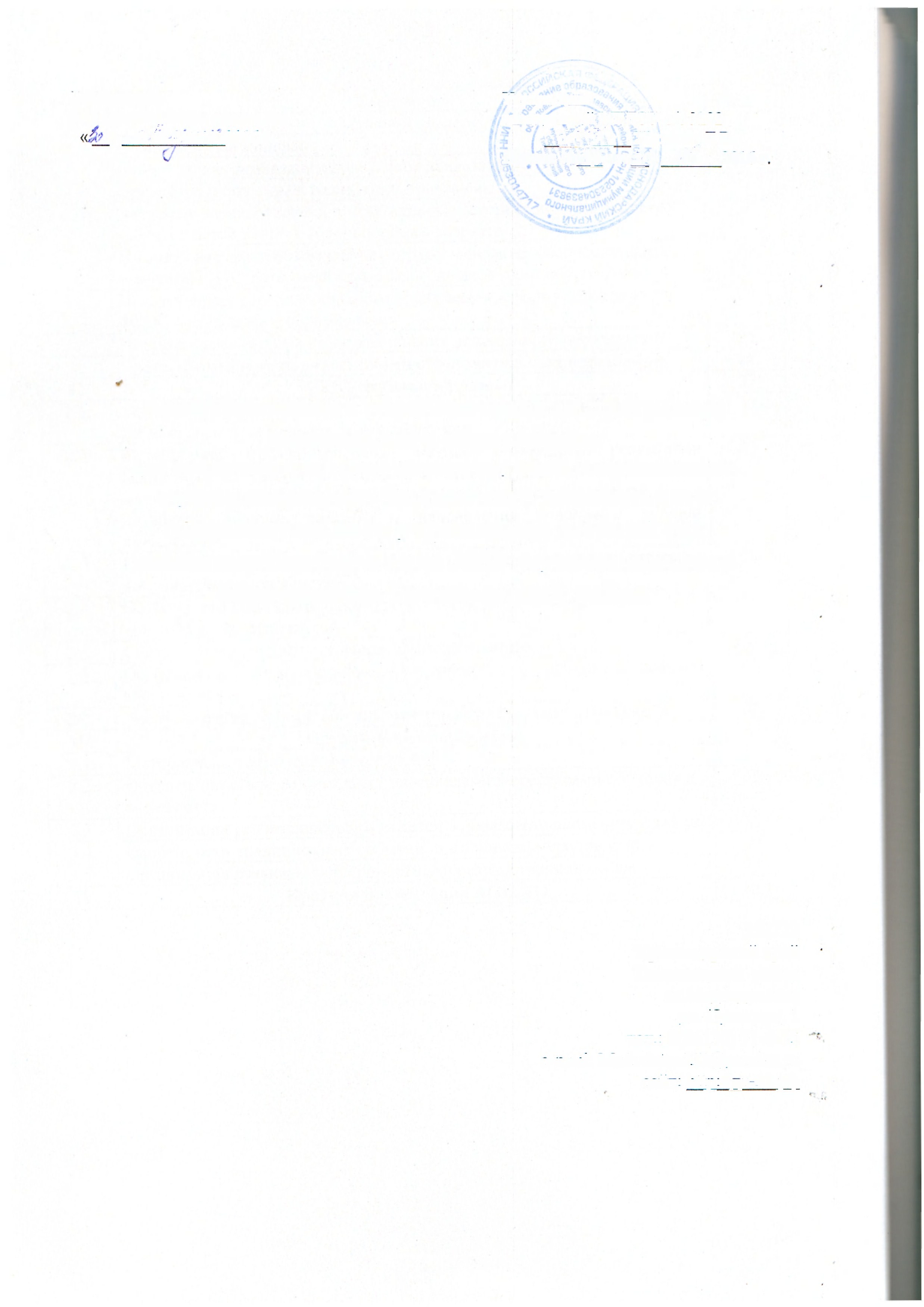 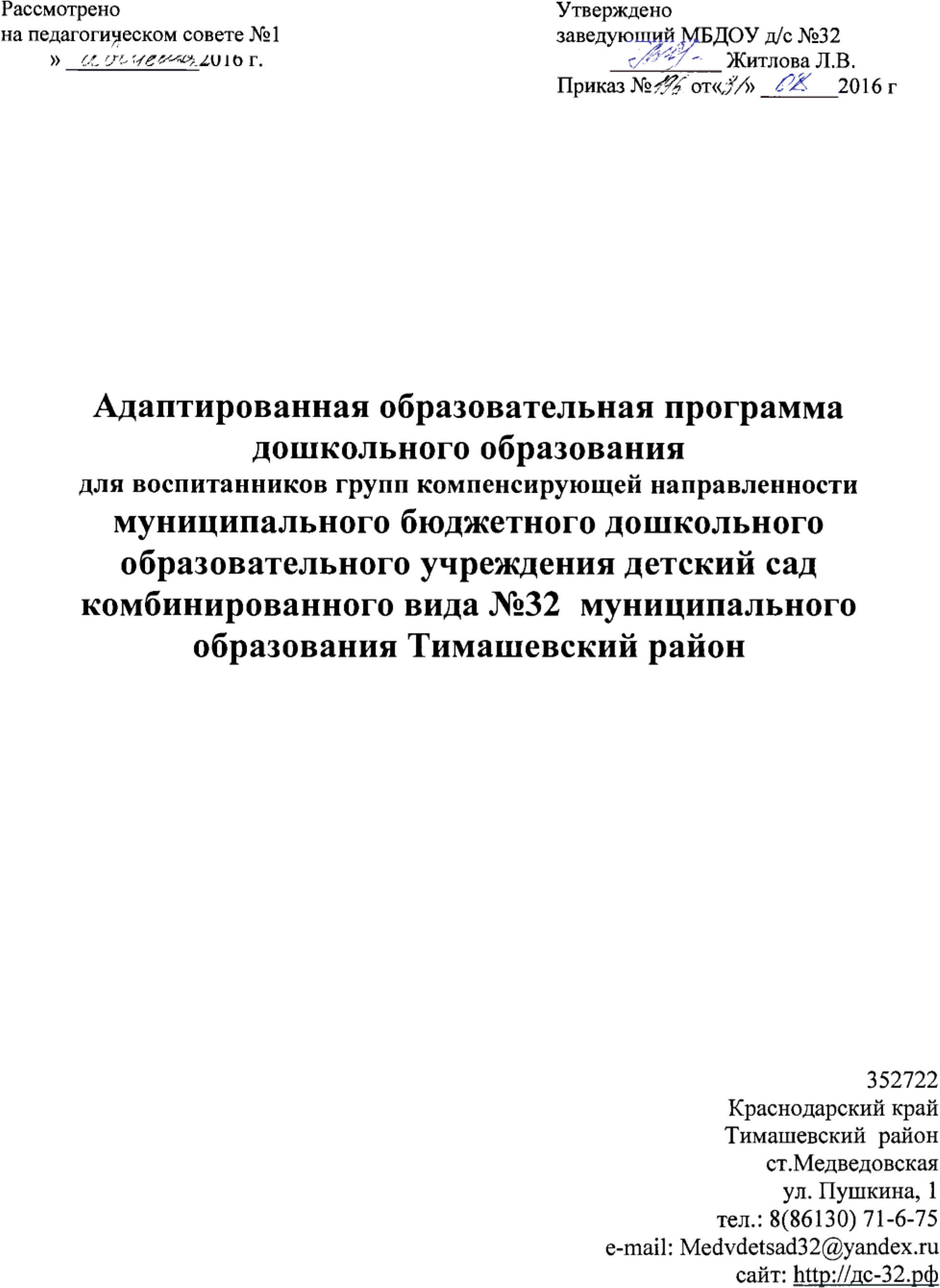 ЦЕЛЕВОЙ РАЗДЕЛПояснительная записка  Адаптированная образовательная программа  дошкольного образования муниципального бюджетного дошкольного образовательного учреждения детского сада комбинированного вида №32 муниципального  образования Тимашевский район  спроектирована в соответствии с федеральным государственным образовательным стандартом дошкольного образования, с учётом примерной Основной образовательной программы дошкольного образования, особенностей образовательной организации, региона, образовательных потребностей и запросов родителей воспитанников. Обеспечивает разностороннее развитие детей с общими нарушениями речи (далее – ОНР) в возрасте от 5 до 8 лет с учётом их возрастных, индивидуальных психологических и физиологических особенностей. Программа обеспечивает коррекцию недостатков развития речи воспитанников, достижение ими готовности к школе.Программа составлена в соответствии с: -  Федеральный закон от 29.12.2012  № 273-ФЗ  «Об образовании в Российской Федерации»;- Федеральный государственный образовательный стандарт дошкольного образования (Утвержден приказом Министерства образования и науки Российской Федерации от 17 октября 2013 г. N 1155);- «Порядок организации и осуществления образовательной деятельности по основным образовательным программам – образовательным программа дошкольного образования» (приказ Министерства образования и науки РФ от 30 августа 2013 года №1014 г. Москва); - Санитарно-эпидемиологические требования к устройству, содержанию и организации режима работы  дошкольных образовательных организаций» (Утверждены постановлением Главного государственного санитарного врача Российской  от 15 мая 2013 года №26  «Об утверждении СанПиН» 2.4.3049-13)Для составления адаптированной образовательной программы использовались  программы:Программа разработана для групп компенсирующей направленности на основе ОП  ДОУ с учетом примерной общеобразовательной программы  дошкольного образования «От рождения до школы», 2015г.  под редакцией  Н.Е. Вераксы, Т.С.Комаровой, Н.А.Васильевой,  комплексом парциальных программ, технологий и методик и   «Программа логопедической работы по преодолению общего недоразвития у детей» Т.Б. Филичева, Т.В. Туманова, Г.В. Чиркина (М., 2014г.)Адаптированная образовательная программа — определяет цель, задачи, планируемые результаты, содержание и организацию образовательного процесса на уровне дошкольного образования в группах компенсирующей направленности (для детей с общим недоразвитием речи I-III уровня), включает обязательную часть и часть, формируемую участниками образовательных отношений. Обе части являются взаимодополняющими и необходимыми с точки зрения реализации требований Федерального государственного образовательного стандарта дошкольного образования (далее – ФГОС ДО).Программа определяет содержание и организацию образовательной деятельности на уровне дошкольного образования. В соответствии с ФГОС ДО, содержание программы отражает следующие аспекты образовательной среды: предметно-пространственную развивающую образовательную среду, характер взаимодействия ребенка со взрослыми и сверстниками, систему отношений ребенка к миру, другим людям, к себе самому. Программа реализуется на государственно языке Российской Федерации – русском.Режим работы МБДОУ д/с № 32 – 10,5 часовой, при пятидневной рабочей недели.Наименование учреждения в соответствии  с уставом: муниципальное бюджетное дошкольное образовательное учреждение детский сад комбинированного вида  № 32  муниципального образования Тимашевский район.     Статус образовательного Учреждения: бюджетное учреждение.Организационно-правовая форма Учреждения – муниципальное бюджетное дошкольное образовательное учреждение.Адрес: 352722, Россия, Краснодарский край, Тимашевский район, ул.Пушкина,1  телефон/факс 8(86130) 71-6-75).Электронный адрес: medvdetsad32@yandex.ruСайт ДОО:http://дс-32.рф/Цели и задачи реализации программы дошкольного образованияЦель обязательной части Программы: Проектирование социальных ситуаций развития ребенка и развивающей предметно-пространственной среды, обеспечивающих позитивную социализацию, мотивацию и поддержку индивидуальности детей с ОВЗ через общение, игру, познавательно-исследовательскую деятельность и другие формы активности.Цели обязательной части Программы достигаются через решение следующих задач:–охрана и укрепление физического и психического здоровья детей, в том числе их эмоционального благополучия; изучение уровня речевого,познавательного, социально-личностного, физического развития и индивидуальных особенностей детей, нуждающихся в логопедической и психологической поддержке, определение основных направлений и содержание работы с каждым ребёнком;–обеспечение равных возможностей для полноценного развития каждого ребенка с ОВЗ в период дошкольного детства; систематическое проведение необходимой профилактической и коррекционной работы с детьми в соответствии с планированием специалистов;–формирование общей культуры личности детей, развитие их социальных, нравственных, эстетических, интеллектуальных, физических качеств, инициативности, самостоятельности и ответственности ребенка, формирование предпосылок учебной деятельности;–проведение мониторинговых исследований результатов коррекционной работы, определение степени готовности детей к школьному обучению, обеспечение преемственности целей, задач и содержания дошкольного общего и начального общего образования;–координация деятельности педагогов и родителей в рамках речевого развития детей; побуждение родителей к сознательной деятельности по развитию речи дошкольников в семье.Принципы и подходы к формированию Программы.соответствии со Стандартом Программа построена на следующих принципах:1. Поддержка разнообразия детства.Принимая вызовы современногомира, Программа рассматривает разнообразие как ценность, образовательный ресурс и предполагает использование разнообразия для обогащения образовательного процесса. Организация выстраивает образовательную деятельность с учетом региональной специфики, социокультурной ситуации развития каждого ребенка, его возрастных и индивидуальных особенностей, ценностей, мнений и способов их выражения.2. Сохранение уникальности и самоценности детства как важногоэтапа в общем развитии человека. Этот принцип подразумевает полноценное проживание ребенком всех этапов детства (младенческого, раннего и дошкольного детства), обогащение (амплификацию) детского развития.Позитивная социализация ребенка предполагает,что освоениеребенком культурных норм, средств и способов деятельности, культурных образцов поведения и общения с другими людьми, приобщение к традициям семьи, общества, государства происходят в процессе сотрудничества со взрослыми и другими детьми, направленного на создание предпосылок к полноценной деятельности ребенка в изменяющемся мире.Личностно-развивающий и гуманистический характер взаимодействия взрослых(родителей(законных представителей),педагогических и иных работников Организации) и детей. Такой тип взаимодействия предполагает базовую ценностную ориентацию надостоинство каждого участника взаимодействия, уважение и безусловное принятие личности ребенка, доброжелательность, внимание к ребенку, его состоянию, настроению, потребностям, интересам. Личностно-развивающее взаимодействие является неотъемлемой составной частью социальной ситуации развития ребенка в организации, условием его эмоционального благополучия и полноценного развития.Содействие и сотрудничество детей и взрослых, признание ребенка полноценным участником (субъектом) образовательных отношений. Этот принцип предполагает активное участие всех субъектовобразовательных отношений – как детей, так и взрослых – в реализации программы.Сотрудничество Организации с семьей.Сотрудники Организациидолжны знать об условиях жизни ребенка в семье, понимать проблемы, уважать ценности и традиции семей воспитанников. Программа предполагает разнообразные формы сотрудничества с семьей как в содержательном, так и в организационном планах.Сетевоевзаимодействиесорганизациями  социализации,образования, охраны здоровья и другими партнерами. Программа предполагает, что Организация устанавливает партнерские отношения не только с семьями детей, но и с другими организациями и лицами, которые могут способствовать обогащению социального и/или культурного опыта детей, приобщению детей к национальным традициям (посещение театров, музеев, освоение программ дополнительного образования), к природе и истории родного края.Индивидуализация дошкольного образования предполагает такоепостроение образовательной деятельности, которое открывает возможностидля индивидуализации образовательного процесса, появления индивидуальной траектории развития каждого ребенка с характерными для данного ребенка спецификой и скоростью, учитывающей его интересы, мотивы, способности и возрастно-психологические особенности.Возрастная адекватность образования.Этот принцип предполагаетподбор педагогом содержания и методов дошкольного образования всоответствии с возрастными особенностями детей.10. Развивающее вариативное образование.Этот принциппредполагает, что образовательное содержание предлагается ребенку через разные виды деятельности с учетом его актуальных и потенциальныхвозможностей усвоения этого содержания и совершения им тех или иных действий, с учетом его интересов, мотивов и способностей.Полнота содержания и интеграция отдельных образовательных областей.В соответствии со Стандартом Программа предполагаетвсестороннее социально-коммуникативное, познавательное, речевое, художественно-эстетическое и физическое развитие детей посредством различных видов детской активности.Инвариантность ценностей и целей при вариативности средств реализации и достижения целей Программы.Программа предполагает заОрганизацией право выбора способов их достижения, выбора образовательных программ, учитывающих многообразие конкретных социокультурных, географических, климатических условий реализации Программы, разнородность состава групп воспитанников, их особенностей и интересов, запросов родителей (законных представителей), интересов и предпочтений педагогов и т.п.Учитывая   направленность   Программы,   необходимо   выделить   испецифические коррекционные принципы:Принцип единства коррекционных, профилактических и развивающих задач, где системность и взаимообусловленность задачотражает взаимосвязь развития различных сторон личности ребенка и их гетерохронность, т. е. неравномерность развития. Закон неравномерности, гетерохронности, развития личности ребенка свидетельствует о том, что каждый человек находится как бы на разных уровнях развития в различных состояниях в одном и том же возрастном периоде: на уровне благополучия, соответствующего норме развития, на уровне риска, т.е. угрозы возникновения потенциальных трудностей развития, и на уровне актуальных трудностей развития, объективно выражающихся в разного рода отклонениях от нормативного хода развития. Необходимо не забывать при этом, что все аспекты развития личности, ее сознания и деятельности также взаимосвязаныивзаимообусловлены.Реализация принципа единства диагностики и коррекции обеспечивает целостность педагогического процесса. Невозможно вестиэффективную и полномасштабную коррекционную работу, не зная исходных данных об объекте. Трудно подобрать необходимые методы и приемы коррекции отклоняющегося поведения и развития, если у нас нет объективных данных о ребенке, о причинах и характере девиации, особенностях его взаимоотношений со сверстниками и взрослыми.Принцип учета индивидуальных и возрастных особенностей ребенка в коррекционно-педагогическом процессе целесообразнеерассматривается как принцип «нормативности» развития личности, как последовательность сменяющих друг друга возрастов, возрастных стадий онтогенетического развития. Понятие «психологический возраст» ввел Л.С. Выготский, который видел в этом новый тип строения личности и ее деятельности, те психические и социальные изменения, которые в самом главном и основном определяют сознание ребенка, его отношение к среде, его внутреннюю и внешнюю жизнь, весь ход его развития в данный период.Деятельностный принцип коррекции определяет тактикупроведения коррекционной работы и способы реализации поставленных целей, подчеркивая, что исходным моментом в их достижении является организация активной деятельности ребенка, создание необходимых условий для его ориентировки в сложных конфликтных ситуациях, выработка алгоритма социально приемлемого поведения.Принцип комплексного использования методов и приемов коррекционно-педагогической деятельности. Должна присутствоватьопределенная логика и последовательность применения педагогических методов и коррекционных приемов, ступенчатость воздействия на сознание ребенка, его эмоционально-чувственную сферу, вовлечение его в активную индивидуальную или групповую деятельность со сверстниками или взрослыми.Принцип интеграции усилий ближайшего социального окружения.Ребенок не может развиваться вне социального окружения, оно активный его компонент, составная часть системы целостных социальных отношений. Его отклонение в развитии и поведении есть не только результат его психофизиологического состояния, но и активного воздействия на них родителей, ближайших друзей и сверстников, педагогического и ученического коллективов школы, т. е. сложности в его поведении - следствие отношения ребенка с ближайшим окружением, форм и способов их совместной деятельности и общения, характера межличностных контактов с социумом.1.4. Значимые характеристики, в том числе характеристики особенностей развития детей раннего и дошкольного возраста.        МБДОУ д/с №32, является звеном муниципальной системы образования Тимашевского района  Краснодарского края. Концепция МБДОУ д/с №32  предполагает создание полноценных условий для развития детей раннего и дошкольного возраста с учетом индивидуальных потребностей и возможностей каждого воспитанника в группах разной направленности на основе личностно-развивающего и гуманистического характера взаимодействия работников ДОО и родителей (законных представителей) детей в соответствии с ФГОС ДО.В МБДОУ д/с № 32 функционирует 2 группы компенсирующей направленности  для детей дошкольного возраста от 5 до 8 лет.Возрастные особенности контингента детей, воспитывающихся в образовательном учреждении.Кадровые условия реализации программы. Реализация Программы обеспечивается руководящими, педагогическими, работниками и учебно-вспомогательным персоналом  ДОУ. Квалификация педагогических и учебно-вспомогательных работников соответствует квалификационным характеристикам, установленным в Едином квалификационном справочнике должностей руководителей, специалистов и служащих, раздел «Квалификационные характеристики должностей работников образования», утвержденном приказом Министерства здравоохранения и социального развития Российской Федерации от 26 августа 2010 г. N 761н (зарегистрирован Министерством юстиции Российской Федерации 6 октября 2010 г., регистрационный N 18638), с изменениями, внесенными приказом Министерства здравоохранения и социального развития Российской Федерации от 31 мая 2011 г. N 448н (зарегистрирован Министерством юстиции Российской Федерации 1 июля 2011 г., регистрационный N 21240).Должностной состав и количество работников, необходимых для реализации и обеспечения реализации Программы, определены  ее целями и задачами, а также особенностями развития детей.На начало учебного года ДОУ укомплектовано педагогическими кадрами на100%. Доля педагогического состава, повысившего квалификацию, составляет 100%.Педагогические работники, реализующие Программу, обладают основными компетенциями, необходимыми для создания условия развития детей, обозначенными в п. 3.2.5 ФГОС ДО.Направленность групп.  Комплексирование программ и технологий.Программа состоит из обязательной части и части, формируемой участниками образовательных отношений. Обе части являются взаимодополняющими и необходимыми с точки зрения реализации требований Стандарта.Обязательная часть Программы предполагает комплексный подход в развитии детей во всех пяти образовательных областях и образовательную деятельность по профессиональной коррекции речевых и психических нарушений в условиях групп компенсирующей направленности.Часть, формируемая участниками образовательных отношений, предполагает реализацию парциальных программ по приоритетным направлениям деятельности ДОУ: в ОО «Художественно-эстетическое развитие», ОО «Познание»-экологически-ориентированные культурные практики, ОО «Речевое развитие»-осуществление квалифицированной коррекции нарушений речи.Объем обязательной части Программы составляет 60% от ее общего объема; части, формируемой участниками образовательных отношений - 40%.Программы и технологии, реализуемые в ДОО, скоординированы с целью обеспечения целостности воспитательно-образовательного процесса. Комплекс программ и технологий отвечает требованиям современного развивающего развития детей раннего и дошкольного возраста, расширяет область их социально-нравственных ориентаций и чувств, развивают творческий потенциал. Выбранные программы,  педагогические методики и технологии,  педагогический коллектив реализует, адаптируя их к условиям ДОО  через разработку  планирования и интеграцию деятельности специалистов.Парциальные программы и технологии  усиливают образовательные области реализуемой  программы и направлены на: - формирование начал духовно-нравственной культуры,- укрепление состояния здоровья и физического развития,- формирование  представлений об окружающем мире и самих себя в нём,- на воспитание  стремления к здоровому образу жизни,- на успешную адаптацию к жизни в обществе.Природно-климатические, географические и экологические особенности.Тимашевский район расположен в юго-восточной частиКраснодарского края, в благоприятных климатических условиях, с яро выраженными сезонными явлениями, что позволяет организовать воспитательно-образовательный процесс наиболее эффективно.График образовательного процесса составляется в соответствии с выделением двух периодов:холодный период: 01 сентября по 31 мая, составляется определенный режим дня и расписание непосредственной образовательной деятельности;теплый период 01 июня по 31 августа, для которого составляется другой режим  дня.Демографические особенности. В последние годы наблюдается естественный прирост населения района. Рост рождаемости способствовал поиску путей решения проблемы охвата детей услугами дошкольного образования. Это привело к открытию разнообразных видов групп кратковременного пребывания, групп семейного воспитания и консультационных центров и иных форм работы с неорганизованными  дошкольниками.Cоциально-исторические потребности населенного пункта региона. Тимашевский район экономически развитый агропромышленный район Кубани. В районе действуют крупные предприятия, предприятия малого и среднего бизнеса, торговли и общественного питания, крестьянско-фермерские хозяйства. Через весь район проходят железнодорожные пути. При реализации Программы необходимо введение тем, направленных на ознакомление воспитанников с профессиональной деятельностью взрослых, а также тем, направленных на ознакомление воспитанников с профессиональной деятельностью взрослых (комбайнеры, машинисты, пограничники и др.), с историей края, знаменитыми земляками.Социальный статус родителейСоциальными заказчиками реализации программы как комплекса обра-зовательных услуг являются в первую очередь родители воспитанников как гаранты реализации прав ребенка на уход, присмотр и оздоровление, воспи-тание и обучение.Направленность на нравственное воспитание, поддержку традиционных ценностей. Воспитание уважения к традиционным ценностям родного края, любовь к родителям, уважение к старшим, заботливое отношение к малышам, пожилым людям; воспитание у детей стремления в своих поступках следовать положительному примеру. ООП нацелена на развитие в детях познавательного интереса, стремления к получению знаний, положительной мотивации к дальнейшему обучению в школе, институте; понимание того, что всем людям необходимо получать образование. Формирование отношения к образованию как к одной из ведущих жизненных ценностей. Направленность на сохранение и укрепление здоровья детей Одной из главных задач, которую ставит ООП перед педагогами, является забота о сохранении и укреплении здоровья детей, формирование у них элементарных представлений о здоровом образе жизни, воспитание полезных привычек, в том числе привычки к здоровому питанию, потребности в двигательной активности.    Направленность на учет индивидуальных особенностей ребенка Программа направлена на обеспечение эмоционального благополучия каждого ребенка, что достигается за счет учета индивидуальных особенностей детей как в вопросах организации жизнедеятельности (приближение режима дня к индивидуальным особенностям ребенка и пр.), так и в формах и способах взаимодействия с ребенком (проявление уважения к его индивидуальности, чуткости к его эмоциональным состояниям, поддержка его чувства собственного достоинства и т. д.). Направленность на создание благоприятной социальной ситуации развития каждого ребёнка в соответствии с его возрастными и индивидуальными особенностями и склонностями. Развивающие ситуации способствуют развитию ребёнка, где ему предоставляются материалы для анализа, исследования, понимания причин, использования правил, проектирования, переработки информации, осмысления полученных сведений и их практического применения в жизни. У каждого ребёнка проявляются возможности обсуждать, действовать, отображать и дополнять. Ситуация может наполняться разным содержанием и продолжаться на протяжении дня, недели и даже месяца. Исходная ситуация может быть похожа на знакомство с каким-то объектом, а может создаваться на основе каких-то событий, праздника, рассматривания иллюстраций и чтения книги. В каждой ситуации интегрируются разные задачи в зависимости от возрастных и индивидуальных особенностей и виды деятельности с включением самостоятельной деятельности детей. Социальные ситуации могут возникать спонтанно, а взрослые (педагог и родитель) подхватывают её и насыщают развивающим содержанием в зависимости от возрастных и индивидуальных особенностей. Взрослые могут взять инициативу в свои руки и заранее спланировать 10 развивающую ситуацию: продумать вопросы, подготовить заранее предметно-развивающую среду, которая обеспечивает наиболее успешную реализацию учебно-воспитательных целей дошкольного образования согласно возрасту и индивидуальным условиям. Структура ситуации может иметь форму дидактической игры, которая включает следующие компоненты:1. Введение в игровую ситуацию. Детям предлагается ситуация, мотивирующая их к дидактической игре. 2. Актуализация и возникновение трудностей в игровой ситуации. Актуализируется опыт, воспитатель организует предметную деятельность детей. 3. «Открытие» ребёнком (детьми) новых способов действий. Воспитатель использует проблемные методы (подводящий диалог, побуждающий диалог), организует построение нового знания, которое фиксируется детьми в речи и знаках. 4. Включение нового материала. Воспитатель предлагает игры, в которых новый материал используется совместно с освоенным ранее. (Для развития мотивации детей к учебной деятельности в начальной школе можно поиграть «в школу».) 5. Осмысление содержания игровой ситуации. Воспитатели совместно с детьми фиксируют новый материал и задают вопросы такого типа: «Чем Вы сегодня занимались? Что узнали нового?» Продолжительность каждой части зависит от того, на какой ступеньки обучения находятся дети (младшая, средняя, старшая, подготовительная к школе группы). Воспитатель изучает интересы и склонности детей, даёт советы, поощряет общение друг с другом, создаёт условия для саморазвития. И в то же время воспитатель включается в социальную ситуацию, стремясь обогатить её содержанием. Направленность на содействие и сотрудничество детей и взрослых в процессе развития детей и их взаимодействия с людьми, культурой и окружающим миром. В дошкольном возрасте чрезвычайно важно непрерывное накопление ребёнком культурного общения в процессе активного взаимодействия с окружающим миром, другими детьми и взрослыми при решении задач и проблем (познавательных, физических, художественно-эстетических и др.) в соответствии с возрастными и индивидуальными особенностями. Воспитательное взаимодействие старшего поколения семьи с детьми дошкольного возраста становится эффективным в воспитании ребёнка при следующих педагогических условиях: - формирования ценностных ориентиров в процессе расширения педагогической компетентности членов многопоколенной семьи; - определение и согласование с родителями и старшим поколением семьи функций, направленных на воспитание ребёнка;  - обогащение эмоционального опыта детей в общении с представителями старшего поколения семьи. При создании вышеперечисленных педагогических условий эффективное взаимодействие всех участников педагогического процесса требует многообразия и вариативности содержания и форм работы, используемых в ДОУ и семье. Модель взаимодействия старшего поколения семьи включает три компонента:- когнитивный компонент представляет собой систему понятий, правил, норм, оценок, ценностных ориентиров, образующих представления о гармоничных межпоколенных отношениях в семье и этически скоординированном воздействии на ребёнка; - эмоционально-мотивационный компонент представляет собой систему мотивов и чувств, определяющих позитивное отношение старшего поколения к ребёнку, его потребностям и интересам; - деятельностный компонент представляет собой совокупность способов, методов и приёмов организации жизни и воспитания ребёнка.              Характеристика возрастных особенностей развития детей дошкольного возраста необходима для правильной организации осуществления образовательного процесса, как в условиях семьи, так и в условиях дошкольного образовательного учреждения (группы).1. Возрастные особенности   детей. (см. «ОТ РОЖДЕНИЯ ДО ШКОЛЫ» Примерная общеобразовательная программа дошкольного образования / Под ред. Н.Е. Вераксы, Т. С. Комаровой, М. А. Васильевой. — М.: МОЗАИКА-СИНТЕЗ, 2015 г стр. 236-260)2.Особенности речи детей с общим недоразвитием речиУ детей данной группы в большей или меньшей степени оказываются нарушенными произношение и различение звуков, недостаточно полноценно происходит овладение системой морфем, а следовательно, плохо усваиваются навыки словоизменения и словообразования, словарный запас отстает от нормы как по количественным, так и по качественным показателям; страдает связная речь. Такое системное нарушение получило название «общее недоразвитие речи» (ОНР). Характеристики детей с ОНР 1-4 уровня подробно описана в « Программе логопедической работы по преодолению общего недоразвития у детей» Т.Б. Филичева, Т.В. Туманова, Г.В. Чиркина (М., 2014г.   стр.  82-90)Планируемые результаты освоения программыКак уже отмечалось, главной идеей Программы является реализация общеобразовательных задач дошкольного образования с привлечением синхронного выравнивания речевого и психического развития детей с общим недоразвитием речи. Результаты освоения программы представлены в виде целевых ориентиров. В соответствие с ФГОС ДО целевые ориентиры дошкольного образования определяются независимо от характера Программы, форм ее реализации, особенностей развития детей. Целевые ориентиры не подлежат непосредственной оценке в виде педагогической и/или психологической диагностики и не могут сравниваться с реальными достижениями детей.Целевые ориентиры данной Программы базируются на ФГОС ДО и задачах данной Программы: - ребенок хорошо владеет устной речью, может выражать свои мысли ижелания, проявляет инициативу в общении, умеет задавать вопросы, делать умозаключения, знает и умеет пересказывать сказки, рассказывать стихи, составлять рассказы по серии сюжетных картинок или по сюжетной картинке; - унего сформированы элементарные навыки звукослогового анализа, что обеспечивает формирование предпосылок грамотности; - ребенок любознателен; склонен наблюдать, экспериментировать; он обладает начальными знаниями о себе, о природном и социальном мире;ребенок способен к принятию собственных решений с опорой на знания и умения в различных видах деятельности;ребенок инициативен, самостоятелен в различных видах деятельности, способен выбрать себе занятия и партнеров по совместной деятельности;ребенок активен, успешно взаимодействует со сверстниками и взрослыми; у ребенка сформировалось положительное отношение к самому себе, окружающим, к различным видам деятельности;ребенок способен адекватно проявлять свои чувства, умеет радоваться успехам и сопереживать неудачам других, способен договариваться, старается разрешать конфликты;ребенок обладает чувством собственного достоинства, чувством веры всебя;ребенок обладает развитым воображением, которое реализует в разных видах деятельности;ребенок умеет подчиняться правилам и социальным нормам, способен к волевым усилиям;у ребенка развиты крупная и мелкая моторика, он подвижен и вынослив, владеет основными движениями, может контролировать свои движения, умеет управлять ими.Целевые ориентиры Программы выступают основаниями преемственности дошкольного и начального общего образования.1.2.1. Планируемые результаты освоения программык концу шестого года жизниСоциально-коммуникативное развитие- Ребенок умеет договариваться со сверстниками, обмениваться предметами, распределять действия при сотрудничестве, роли в игре, стремится конструктивно с помощью речи решать спорные ситуации. - Создает предметную среду своей игры (ролевой или режиссерской) в соответствии с собственными замыслами, используя для этого игрушки, конструкторы, модули, любые подручные средства или поделочные материалы.- Чувствует переживания близких людей, понимает эмоциональные состояния окружающих, проявляет сочувствие, готовность помочь окружающим, сопереживание персонажам сказок, историй, рассказов. - Делится своими впечатлениями с воспитателями и родителями; в случае необходимости может обратиться к взрослому за помощью. - Может оценить в соответствии с правилами свои поступки, поступки окружающих, отрицательно относится к нарушению общепринятых норм и правил поведения. - Имеет представления о семейных праздниках, родственных отношениях и способах поддержания родственных связей.- Осторожен, осмотрителен с новыми вещами, знает, что нужно узнать о них, прежде чем начать пользоваться. - Применяет на практике некоторые навыки экологически безопасного поведения и ресурсосбережения, знает о существовании опасных (ядовитых) растений, животных, грибов. Познавательное развитие- Ребенок проявляет интерес к самостоятельному познанию, обследованию предметов,   выделению их свойств и качеств.- По собственной инициативе организует собственную деятельность экспериментирования по исследованию свойств и качеств предметов и материалов.- Ребенок классифицирует предметы по различным свойствам; выделяет и выражает в признаки сходства и различия предметов. - Умеет располагать цвета по интенсивности (5-9 цветов), по их порядку в радуге, создавать новые цвета, комбинируя их; различает 3-5 тонов цвета. - Имеет представления о многообразии растений и животных, их потребностях как живых организмов, владеет представлениями об уходе за растениями, некоторыми животными, стремится применять имеющиеся представления в собственной деятельности.- Ребенок активен в разных видах познавательной деятельности с использованием математического содержания (в ситуациях, играх, экспериментировании);- Владеет основными способами познания: сравнением, упорядочиванием и группировкой предметов по разным признакам, счетом, измерение, рассуждает, аргументирует свои  действия.- Самостоятельно создает конструкции из разнообразных по форме, величине,  свободно сочетая и адекватно взаимозаменяя их в соответствии с конструктивной задачей или своим творческим замыслом; понимает способ и последовательность действий, самостоятельно планирует работу и анализирует результат.Речевое развитие- Ребенок интересуется литературными произведениями разных жанров, природными объектами и явлениями и различной информацией, которую получает в процессе общения. - Участвует в обсуждениях по поводу прочитанного произведения, высказывает свое мнение, отвечает на  вопросы развернутой фразой. - Умеет связно, последовательно и выразительно пересказывать текст без помощи взрослого, а также самостоятельно составляет описательный или повествовательный рассказ по содержанию картины, по серии сюжетных картин, передает события из личного и коллективного опыта.- Владеет соответствующим возрасту словарным запасом, способен употреблять слова, наиболее точно подходящие к ситуации, способен строить грамматически согласованные сложные предложения разных типов. Уточняет значения новых слов, интересуется играми со словом, проявляет «словотворчество», способен к элементарному сочинительству по аналогии с услышанным, стремится участвовать в диалогах. - Активно и творчески проявляет себя в разных видах художественной деятельности  (изобразительной, театрализованной, игровой деятельности по литературному произведению, в сочинении загадок, сказок, рассказов).Художественно-эстетическое развитие- Ребенок самостоятельно создает выразительные образы различных объектов и явлений  окружающего мира на основе сформированных представлений о них,  при этом  старается передать не только основные признаки  изображаемых объектов, но и различение    взаимосвязи между ними, а также свое  личное отношение.- В разных видах изобразительной деятельности стремится к воплощению развернутых   сюжетов; - В декоративно-оформительской деятельности создает изделия,  гармонично сочетающие форму, декор и назначение предмета.- Успешно применяет освоенные художественные способы, свободно сочетает их для реализации своих творческих замыслов, по своей инициативе осваивает новые техники, и различные изобразительно-выразительные средства; интересуется изобразительным и декоративно-прикладным искусством; замечает красоту и гармонию в окружающем мире.- Любит петь, имеет сформированные базовые вокально-хоровые навыки; передает интонации несложных мелодий, поет слаженно.- Музыкально эрудирован, имеет представления о жанрах музыки.- Согласует движения с метроритмом и формой музыкального произведения; может выполнять перестроения в пространстве по показу взрослого, а также ориентируясь на схему танца.- Любит музицирование на инструментах, знает названия основных из них,  может сыграть небольшую свободную импровизацию на шумовом инструменте.  Физическое развитие - Ребенок обнаруживает достаточный уровень развития физических качеств и основных движений, соответствующий возрастно-половым нормативам. - Проявляет желание участвовать в подвижных играх с элементами соревнования; самостоятельно организует подвижные игры, придумывая разные варианты. - Умеет ходить и бегать легко, ритмично, сохраняя правильную осанку. - Умеет прыгать на месте, прыгать в обозначенное место, прыгать в длину с места на расстояние не менее 80 см, с разбега не менее 100 см. - Умеет метать мяч и предметы на расстояние  удобной рукой, в вертикальную и  горизонтальную цель с расстояния 3 м; отбивать мяч на месте не менее 10 раз. - Умеет играть в спортивные игры: городки, бадминтон, футбол, хоккей, баскетбол. - Самостоятельно одевается и раздевается, правильно умывается и моет руки, пользуется предметами личной гигиены (мыло, расческа, полотенце, носовой платок). - Умеет привлечь внимание взрослого в случае травмы или недомогания;   может   элементарно охарактеризовать свое самочувствие.Планируемые  результаты освоения программык концу седьмого года жизниСоциально-коммуникативное развитие-  Ребенок адекватно использует вербальные и невербальные средства общения, употребляет в речи яркие слова и выражения, использует эпитеты, сравнения.- Активно общается со сверстниками и взрослыми. Владеет диалогической речью и конструктивными способами взаимодействия с детьми и взрослыми.- Способен изменять стиль общения с взрослым или сверстником в зависимости от ситуации.- Откликается на эмоции близких людей и друзей, понимает эмоциональные состояния окружающих, проявляет сочувствие, готовность помочь окружающим, сопереживает персонажам сказок, историй, рассказов. - Ведет себя в общественных местах, на улице, за столом, в природе, при взаимодействии с другими людьми преимущественно в соответствии с элементарными общепринятыми нормами и правилами, а не сиюминутными желаниями и потребностями.- Может оценить свои поступки в соответствии с первичными ценностными представлениями о том, «что такое хорошо, а что такое плохо», обращая внимание также на мотивы и намерения, а не только на последствия и результаты действий.- Самостоятельно организует разные виды игр и вовлекает в них сверстников.- Организует со сверстниками игры-придумывания, проходящие целиком в вербальном плане (сформированность внутреннего плана деятельности) себе и другому.Познавательное развитие- Ребенок интересуется новым, неизвестным в окружающем мире (в природе, мире предметов и вещей, мире отношений и своем внутреннем мире). Активно участвует в «открытии» новых знаний; испытывает положительные эмоции при «открытии» новых знаний; знает различные средства получения информации, пытается их использовать.- Способен самостоятельно действовать (в различных видах детской деятельности, в повседневной жизни). Стремится самостоятельно преодолевать ситуации затруднения разными способами.- Задает вопросы взрослому поискового характера; проявляет любознательность, интерес к экспериментированию и исследовательской деятельности.- Может применять самостоятельно усвоенные знания и способы деятельности для решения новых задач (проблем), поставленных как взрослым, так и им самим; в зависимости от ситуации может преобразовывать способы решения задач (проблем). - Может осуществлять первичную общую самооценку на основе требований (критериев), предъявляемых взрослым к поведению или к результатам деятельности. - Проявляет интерес, настойчивость и волевые усилия при решении познавательных задач; проявляет интерес к интеллектуальным играм как части досуга. - Умеет применять простейшие приемы управления своим эмоциональным состоянием. - Знает свое имя (полное и краткое), фамилию, пол, возраст, дату рождения, адрес, номер телефона. - Знает имена членов семьи, может рассказать о составе семьи, родственных отношениях и взаимосвязях, распределении семейных обязанностей, семейных традициях. - Имеет первичные представления об обществе,  об нескольких народах, населяющих Россию и другие страны, имеющих разную культуру, разное устройство жизни и быта и говорящих на разных языках. - Имеет представления о государстве и принадлежности к нему. Знает, в какой стране он живет, знает российскую государственную символику; может назвать другие страны. - Имеет представления о разных объектах неживой и живой природы и их взаимозависимости, может привести отдельные примеры приспособления животных и растений к среде обитания, может объяснить, почему нужно охранять растения и животных, проявляет к ним бережное отношение; понимает и может объяснить зависимость состояния окружающей среды от действий человека и от его личных действий, знает о зависимости здоровья человека от состояния окружающей среды.  - Ребенок активен и самостоятелен в использовании освоенных способов познания (сравнения, счета, измерения, упорядочивания) с целью решения практических,  проблемных задач, переноса в новые условия.Речевое развитие- Ребенок активно общается со сверстниками и взрослыми. Владеет диалогической речью и конструктивными способами взаимодействия с детьми и взрослыми, высказывает свою точку зрения в обсуждениях.- Умеет самостоятельно пересказывать литературные произведения, составлять сюжетные рассказы, в том числе из личного опыта, самостоятельно выбранную тему, составлять творческие рассказы.- Имеет представление о предложении, может конструировать разнообразные предложения.- Умеет проводить звуковой анализ слов, вычленять в словах или фразах определенные звуки, давать  им характеристику.- Понимает логику событий, причины и следствия поступков героев, мотивы их поведения, ориентируется в человеческих отношениях.- Способен к словесному творчеству (придумывание рифмовки, истории, сказки), к прогнозированию возможных действий героев произведений, вариантам завершения сюжета; способен представлять в воображении образы героев, место действия; отражает литературный опыт в самостоятельной игровой и продуктивной деятельности.Художественно-эстетическое развитие- Ребенок самостоятельно, свободно, с интересом создает оригинальные сюжетные композиции  различной тематики из близкого окружения, а также на основе представления о  "далеком" (природа и культура на других континентах, путешествия, космос), прошлом и будущем человечества.- В творческих работах передает различными изобразительно-выразительными средствами свои личные впечатления об окружающем мире. - Успешно реализует творческие замыслы, свободно и умело сочетает разные  художественные техники; умеет планировать работу и сотрудничать с детьми в  процессе создания коллективной композиции; интересуется изобразительным и декоративно-прикладным искусством.- Любит музыку, проявляет  устойчивый интерес к различным видам музыкального творчества; любит петь, с удовольствием исполняет песни в свободной игровой деятельности, сочетая пение, игру, движение.- Музыкально эрудирован, имеет представления о жанрах и направлениях классической и народной музыки, творчестве разных композиторов.- Имеет сформированную потребность  к игре на инструментах, может самостоятельно организовать детей для совместной игры на инструментах. - Любит танцевать и двигаться под музыку. Имеет хорошо сформированное чувство  ритма; исполняет сложные  по координации музыкально-ритмические движения. Владеет различными элементами народных и современных танцев,  исполняет  композиции с различными атрибутами.Физическое развитие- Ребенок обнаруживает достаточный уровень развития физических качеств и   основных движений, соответствующий возрастно-половым    нормативам. - Самостоятельно выполняет доступные возрасту гигиенические процедуры, соблюдает элементарные правила здорового образа жизни. - Самостоятельно организовывает подвижные игры (в разных вариантах). - Умеет прыгать на мягкое покрытие с высоты,  мягко приземляться прыгать в длину с места на расстояние не менее 120 см, с разбега - 150 см; прыгать через короткую и длинную скакалку. - Умеет перебрасывать набивные мячи весом 1 кг, метать мяч и предметы на расстояние не менее 10 м., владеть «школой мяча». - Играет в спортивные игры: городки, бадминтон, футбол, хоккей, баскетбол, настольный теннис.- Имеет представления о ЗОЖ (о некоторых особенностях строения и функционирования организма человека, о важности соблюдения режима дня, о paциональном питании, о значении двигательной активности, о полезных и вредных привычках и др.); о поведении во время болезни. - Владеет основными культурно-гигиеническими навыками (быстро и правильно умывается, чистит зубы, поласкает рот после еды, моет уши, причесывается, правильно пользуется носовым платком, следит за своим внешним видом, самостоятельно одевается и раздевается, следит за чистотой одежды и обуви и т.п.). Выполняет правила культуры еды. - Понимает, как нужно вести себя в опасных ситуациях, и при напоминании выполняет эти правила.- Имеет представления о способах обращения за помощью в опасных  ситуациях, знает номер телефона вызова экстренной помощи. - Умеет привлечь внимание взрослого в случае травмы или     недомогания;  оказывает элементарную помощь.Планируемые результаты на этапе завершения коррекционной работы.Логопедическая работа с детьми III уровня речевого развития.В итоге логопедической работы дети должны научиться:понимать обращенную речь в соответствии с параметрами возрастной нормы;фонетически правильно оформлять звуковую сторону речи;правильно передавать слоговую структуру слов, используемых в самостоятельной речи;пользоваться в самостоятельной речи простыми распространенными и сложными предложениями, владеть навыками объединения их в рассказ;владеть элементарными навыками пересказа;владеть навыками диалогической речи;владеть навыками словообразования: продуцировать названия существительных от глаголов, прилагательных от существительных и глаголов, уменьшительно-ласкательных и увеличительных форм существительных и проч.;грамматически правильно оформлять самостоятельную речь в соответствии с нормами языка; падежные, родовидовые окончания слов должны проговариваться четко; простые и почти все сложные предлоги употребляться адекватно;использовать в спонтанном общении слова различных лексико-грамматических категорий (существительных, глаголов, наречий, прилагательных, местоимений и т. д.);владеть элементами грамоты: навыками чтения и печатания некоторых букв, слогов, слов и коротких предложений в пределах программы.В дальнейшем осуществляется совершенствование всех компонентов языковой системы.Логопедическая работа с детьми IV уровня речевого развития.В итоге логопедической работы дети должны научиться:свободно составлять рассказы, пересказы;владеть навыками творческого рассказывания;адекватно употреблять в самостоятельной речи простые и сложные предложения, усложняя их придаточными причины и следствия, однородными членами предложения и т. д.;понимать и использовать в самостоятельной речи простые и сложные предлоги;понимать и применять в речи все лексико-грамматические категории слов;овладеть навыками словообразования разных частей речи, переносить эти навыки на другой лексический материал;оформлять речевое высказывание в соответствии с фонетическими нормами русского языка;овладеть правильным звуко-слоговым оформлением речи.Помимо этого, у детей должны быть достаточно развиты и другие предпосылочные условия, во многом определяющие их готовность к школьному обучению: - фонематическое восприятие; - первоначальные навыки звукового и слогового анализа и синтеза; - графо-моторные навыки; - элементарные навыки письма и чтения (печатания букв, слогов, слов и коротких предложений).Учёт индивидуальных траекторий развития детей при прогнозировании планируемых результатов.При прогнозировании результатов освоения Программы учитываются индивидуальные различия детей, которые выявляются в ходе педагогической диагностики. Для планирования полноценной коррекционно-развивающей работы учителем-логопедом два раза в год (в сентябре и мае) проводится диагностическое обследование речи. Результаты  обследования и динамика развития  фиксируются в речевой карте.При необходимости используется психологическая диагностика развития детей, которую проводит педагог-психолог. Участие ребёнка в психологической диагностике допускается только с согласия родителей (законных представителей). Результаты психологической диагностики используются для решения задач психологического сопровождения и оформляются в виде карты индивидуального психолого-педагогического сопровождения ребёнка.Результаты диагностики используются исключительно для решения следующих задач:индивидуализации образования (в том числе поддержки ребёнка, построения его образовательной траектории или профессиональной коррекции особенностей его развития);оптимизации работы с группой детей.По результатам педагогической диагностики выстраиваются индивидуальные образовательные траектории развития детей, обеспечивающие воспитанникам равные стартовые возможности при поступлении в школу.2.  Планируемые результаты как ориентиры освоения воспитанниками основной образовательной программы дошкольного образования 2.1 Целевые ориентиры, сформулированные в ФГОС дошкольного образования     Целевые ориентиры дошкольного образования  представляют собой социально-нормативные возрастные характеристики возможных достижений ребенка на этапе завершения уровня дошкольного образования.      Специфика дошкольного детства (гибкость, пластичность развития ребенка, высокий разброс вариантов его развития, его непосредственность и непроизвольность), а также системные особенности дошкольного образования (необязательность уровня дошкольного образования в Российской Федерации, отсутствие возможности вменения ребенку какой-либо ответственности за результат) делают неправомерными требования от ребенка дошкольного возраста конкретных образовательных достижений и обусловливают необходимость определения результатов освоения образовательной программы в виде целевых ориентиров.     Целевые ориентиры не подлежат непосредственной оценке, в том числе в виде педагогической диагностики (мониторинга), и не являются основанием для их формального сравнения с реальными достижениями детей. Они не являются основой объективной оценки соответствия установленным требованиям образовательной деятельности и подготовки детей.       Целевые ориентиры программы выступают основаниями преемственности дошкольного и начального общего образования. При соблюдении требований к условиям реализации Программы настоящие целевые ориентиры предполагают формирование у детей дошкольного возраста предпосылок к учебной деятельности на этапе завершения ими дошкольного образования.К целевым ориентирам дошкольного образования относятся следующие социально-нормативные возрастные характеристики возможных достижений ребенка:- Целевые ориентиры образования в  раннем возрасте.- Целевые ориентиры на этапе завершения  дошкольного образования.2.2. Целевые ориентиры  на этапе завершения дошкольного образования (согласно ФГОС ДО) (см. «ОТ РОЖДЕНИЯ ДО ШКОЛЫ» Примерная общеобразовательная программа дошкольного образования / Под ред. Н.Е. Вераксы, Т. С. Комаровой, М. А. Васильевой. — М.: МОЗАИКА-СИНТЕЗ, 2015 г стр. 18)Учёт индивидуальных траекторий развития детей при прогнозировании планируемых результатов.          Реализация Программы  предполагает оценку индивидуального развития детей. Такая оценка производится педагогическим работником в рамках педагогической диагностики (оценки индивидуального развития дошкольников, связанной с оценкой эффективности педагогических действий и лежащей в основе их дальнейшего планирования).        Педагогическая диагностика проводится в ходе наблюдений за активностью детей в спонтанной и специально организованной деятельности. Инструментарий для педагогической диагностики — таблицы наблюдений (самостоятельно разработанные) детского развития, позволяющие фиксировать индивидуальную динамику и перспективы развития каждого ребенка  в ходе:коммуникации со сверстниками и взрослыми (как меняются способы установления и поддержания контакта, принятия совместных решений, разрешения конфликтов, лидерства и пр.);игровой деятельности; познавательной деятельности (как идет развитие детских способностей, познавательной активности);проектной деятельности (как идет развитие детской инициативности, ответственности и автономии, как развивается умение планировать и организовывать свою деятельность);художественной деятельности;физического развития;Результаты педагогической диагностики могут использоватьсяисключительно для решения следующих образовательных задач:1)индивидуализации образования (в том числе поддержки ребенка, построения его образовательной траектории или профессиональной коррекции особенностей его развития);2)оптимизации работы с группой детей.В ходе образовательной деятельности педагоги должны создавать диагностические ситуации, чтобы оценить индивидуальную динамику детей и скорректировать свои действия. Оценка индивидуального развития детей может проводиться педагогом в ходе внутреннего мониторинга становления показателей развития личности ребенка, результаты которого используются только для оптимизации образовательной работы с группой дошкольников и для решения задач индивидуализации образования через построение образовательной траектории для детей, испытывающих трудности в образовательном процессе или имеющих особые образовательные потребности.Мониторинг осуществляется в форме регулярных наблюдений педагога за детьми в повседневной жизни и в процессе непосредственно образовательной деятельности с ними. Мониторинг в форме наблюдения проводится на протяжении всего учебного года во всех возрастных группах по 5 образовательным областям. Выявленные показатели развития каждого ребенка фиксируются педагогом. Подводить некие «реперные точки» предлагается в начале года (сентябрь) и конце учебного года (май).Фиксация показателей развития выражается в самостоятельно разработанных педагогами листах:Побуждения оцениваются по критериям:4 -  устойчивые: проявляются стабильно, вызывают инициативную активность;3-    неустойчивые: проявляются достаточно часто, но вызывают активность, которая быстро угасает, и ребенок переключается на другие занятия;2 -    ситуативные: побуждения, продиктованные конкретной внешней ситуацией, спонтанные стремления;1 -    не проявляет.Знания, представления оцениваются по критериям:4 -    четкие, содержательные, системные;3 -    четкие, краткие;2 -    отрывочные, фрагментарные;1-    не оформлены.Умения, навыки оцениваются по критериям:4 -    выполняет самостоятельно;3 -    выполняет с помощью взрослого;2 -    выполняет в общей со взрослым деятельности;1 -    не выполняет.Система педагогической диагностики  индивидуального развития детейУчастие ребенка в психологической диагностике допускается только с согласия его родителей (законных представителей).На этапе завершения ребенком уровня дошкольного образования, ДОУ ориентируется на целевые ориентиры дошкольного образования, которые представляют собой социально-нормативные возрастные характеристики возможных достижений ребенка.3.Часть, формируемая участниками образовательных отношенийРегиональный компонентРабота	проводится	с	детьми  компенсирующей направленности старшей логопедической и подготовительной логопедической.Региональный компонент реализуется через материалы из опыта работы методических служб «Ты, Кубань, ты наша Родина», авторы Т.П.Хлопова, Н.П. Лѐгких, С.К. Фоменко. Конспекты НОД включены в познавательный цикл и проводятся 1 раз в месяц вместо НОД  по ознакомлению с окружающим в группах компенсирующей направленности (старшей логопедической и подготовительной логопедической. Духовно-нравственное воспитание дошкольников.Работа	проводится	с	детьми  групп компенсирующей направленности (старшей логопедической и подготовительной логопедической).Духовно-нравственное воспитание дошкольников реализуется через материалы из опыта работы«Основы православной культуры» в проектной деятельности, художественном  и музыкальном творчестве,  в совместной и самостоятельной  деятельности  детей 1 раз в месяц итоговый проект.Региональный компонент.3.1.Цели и задачи части, формируемой участниками образовательныхОтношенийЦель:Формирование  у  детей  дошкольного  возраста  патриотических  отношений   и  чувств  к  своей  семье,  родному селу, природе, культуре. Воспитание собственного  достоинства  за  сопричастность  к  представителям  своего  народа,  уважения  к  прошлому,  настоящему, будущему  родного  края,  бережного  отношения  к  природе.Цель отражает требования российского законодательства к содержанию образования и ориентирована на решение следующих задач: -ознакомление старших дошкольников с природой Краснодарского края (особенности климата на Кубани), приобщение дошкольников к традициям и жизни на Кубани;- создание условий для всестороннего развития личности ребёнка с учетом его национально культурных, региональных и демографических условий Кубани, в которых осуществляется воспитательно-образовательная деятельность;- формирование представления детей о своей малой Родине, о станице, о народе Кубани, о его традициях и культуре;- приобщение к культурно-историческим ценностям города, края; - содействие воспитанию эмоционально положительных отношений к месту, где ребенок родился и живет; - формирование стремление принести посильную помощь людям труда, родной природе, своему краю, городу; - формирование интерес к народным кубанским играм, праздникам.3.2.Принципы и подходы части, формируемой участникамиобразовательных отношений.В основу разработки содержания ООП при ознакомлении с малой Родиной были положены следующие принципы:* Энциклопедичность- обеспечивает отбор содержания знаний из разных областей действительности ( природа, социальный мир, культура и т.д.).* Уникальность родных мест предполагает изучение специфики природного и культурного наследия, духовных ценностей, историко- культурных, этнокультурных особенностей развития региона; способствует формированию патриотизма, как важнейшего качества личности будущего гражданина.* Единство содержания и методов работы с детьми, которая нашла свое отражение в структурном построении занятий, экскурсий, встреч с интересными людьми.*Динамика преемственных связей на каждой возрастной ступени. Она означает отбор наиболее актуальных знаний и их постепенное усложнение, при этом учитывается специфика изменения социального опыта детей того или иного возраста.3.3.Значимые характеристики части, формируемой участникамиобразовательных отношений. Основная образовательная программа формируется с учётом значимых для разработки и реализации Программы характеристики, в том  числе, характеристики особенностей развития детей дошкольного возраста.Детский сад — особый этап в жизни ребёнка, связанный:- с организацией физического развития с использованием природных и климатических условий Краснодарского края;- осуществление активного отдыха, оздоровительных мероприятий и игровой деятельности (используя Кубанские народные игры) в тёплый период на участках ДОО;- с культурными традициями на основе произведений Кубанских писателей и поэтов, художников и мастеров декоративно-прикладного искусства.Климатические особенности региона При проектировании содержания Программы учитываются специфические климатические особенности региона, к которому относится Краснодарский край, - юг России: время начала и окончания тех или иных сезонных явлений (листопад, таяние снега и т.д.) и интенсивность их протекания; состав флоры и фауны; длительность светового дня; погодные условия и т.д. Эти факторы с необходимостью учитываются при составлении плана воспитательно-образовательной работы в каждой из возрастных групп. Максимальное использование благоприятных климатических и природных особенностей южного региона при проведении физкультурно-оздоровительной и воспитательно-образовательной работы, в соответствии с двумя временных периодов: - холодный период: с 01 сентября по 31 мая. Составляется определенный режим дня и расписание организованной образовательной деятельности. С наступлением теплого времени (апрель - май, сентябрь-октябрь) увеличивается время пребывания детей на свежем воздухе за счет осуществления непосредственно образовательной деятельности на участке. - теплый период: с 01 июня по 31 августа. Для него составляется другой режим дня, с целью максимально эффективного использования природных факторов оздоровления детей. В процессе реализации содержания Программы дети знакомятся с явлениями природы, характерными для местности, в которой проживают (юг России); в изобразительной деятельности (рисование, аппликация, лепка) предлагаются для изображения знакомые детям звери, птицы, домашние животные, растения; в двигательной деятельности эти образы передаются через движение. Тимашевский район экономически развитый агропромышленный район Кубани. Данное обстоятельство дает возможность знакомить детей струдовыми достижениями земляков.     Экологическая обстановка в районе носит не простой характер. Это обусловлено наличием на территории района группы промышленных предприятий, интенсивным ведением сельскохозяйственной деятельности, большим количеством передвижных источников загрязнения, превышением норм предельно допустимых выбросов от стационарных источников загрязнения, превышением норм ПДК загрязняющих веществ в сточных водах, отсутствием средств на проведение природоохранительных мероприятий и внедрение малоотходных и безотходных производственныхциклов, уменьшением общей площади проективного покрытия лесонасаждениями территории района. Наряду с этим Краснодарский край имеет уникальную экологическую систему, позволяющую на высоком уровне ни только знакомить детей с природой, но и формировать экологическое мировоззрение дошкольников.Социокультурное окружение Социокультурные особенности Кубани также не могут не сказаться на содержании психолого-педагогической работы в ДОУ. Знакомство с историческим и культурным наследием казачьего края, достопримечательностями, народными промыслами, выдающимися земляками, является эффективным механизмом воспитания гуманной, социально активной личности, учит ответственно и бережно относится к богатству природы Кубани, еѐ истории, культуре, и с уважением – к жителям края. Ведущие отрасли экономики (сельское хозяйство) обуславливают тематику ознакомления детей с трудом взрослых. Организация образовательной среды, направленной на обеспечение краеведческого образования, осуществляется с учетом реализации принципа культуросообразности и регионализма, предусматривающего становление различных сфер самосознания ребенка на основе культуры своего народа, ближайшего социального окружения, на познании историко-географических, этнических особенностей социальной, правовой действительности Кубанского региона, с учетом национальных ценностей и традиций в образовании. Благодаря ближайшему расположению к стадиону «Кубань», клубу и библиотеку  агрохолдинга «Россия», музею  СОШ №10, близость краевого центра- город Краснодар, создаются дополнительные возможности для физического, эстетического и духовного развития детей.Национально-культурные и этнокультурные особенности Население станицы Медведовской  (около 20 тысяч человек), многонациональное: самыми многочисленными являются русские. Большое количество жителей станицы таких национальностей, как армяне, азербайджанцы, немцы, грузины, адыгейцы, украинцы и белорусы.  При переписи населения 2016 года 35% жителей указали свою национальность как «Кубанский казак». При организации образовательного процесса в ДОУ с необходимостью учитываются реальные потребности детей различной этнической принадлежности, которые воспитываются в семьях с разными национальными и культурными традициями. (Даже, несмотря на то, что процент детей, не относящихся к русскому этносу, среди воспитанников ДОУ, в общем количестве детей, невелик.)3.4.Целевые ориентиры части, формируемой участникамиобразовательных отношений:1. Ребенок проявляет интерес к малой Родине, знает особенности климата.2. Хорошо ориентируется не только в ближайшем к детскому саду и дому микрорайоне, но и в центральных улицах родного города. Знает и стремится выполнять правила поведения в городе.3. Ребенок проявляет любознательность по отношению к родному краю, его истории, необычным памятникам, зданиям- (явлениями общественной жизни,предметному окружению), по отношению к климату Кубани, его животному и растительному миру- (экологическое воспитание, природное окружение)4. С удовольствием включается в проектную деятельность, детское коллекционирование, созданием мини-музеев, связанных с познанием малойродины.5. Ребёнок проявляет инициативу в социально значимых делах:участвует в социально значимых событиях, переживает эмоции, связанные ссобытиями военных лет и подвигами горожан, стремится выразить позитивное отношение к пожилым жителям города, ценит и проявляет заботу об окружающей природе.6. Отражает свои впечатления о малой родине в предпочитаемой деятельности: рассказывает, изображает, воплощает образы в играх, разворачивает сюжет и т.д.7. Выражает желание в будущем (когда вырастет) трудиться на благо родной Кубани, защищать родину от врагов, стараться решить некоторые социальные проблемы.8. Ребенок проявляет интерес к культуре своего края, культуре кубанских казаков, знакомству с культурами различных этносов,населяющих Кубань и нашу страну в целом.3.5. Планируемые результаты освоения Программы:- Знает представителей растительного, животного  мира края, подводного мира.- Знает государственную символику родной станицы и края-  Проявляет интерес к народному творчеству, узнает и называет изделия - Знает о принципах создания Красной книги, её значимости.-  Принимает  осмысленное  и  активное  участие  в  государственных  праздниках.  Знает  название  праздника  и  умеет объяснить, что это за праздник и когда он бывает.4.Духовно-нравственное воспитание дошкольников.Данная программа разработана на основе авторской общей программы «Основы православной культуры» и учебно-методического комплекта «Основы православной культуры»  Бородиной  в соответствии с Федеральным законом «Об образовании». Духовно-нравственное воспитание –одна из актуальных и сложных проблем, которая должна решаться сегодня всеми, кто имеет отношение к детям. То, что мы заложимв душу ребенка сейчас,проявится позднее, станет его и нашей жизнью.4.1.Цели и задачи части, формируемой участниками образовательныхотношенийЦель:развитие личности ребѐнка дошкольного возраста, формирование базовой культуры на основе отечественных традиционных духовных и нравственных ценностей. Цель отражает требования российского законодательства к содержанию образования и ориентирована на решение следующих задач:- духовно-нравственное развитие и воспитание детей посредством приобщения к традиционным духовным ценностям России, понимания значимости традиционных нравственных идеалов и моральных норм для жизни личности, семьи, общества; - формирование у детей основополагающих морально-нравственных идеалов, установок, ценностей, норм, обеспечивающих осознанный нравственный выбор; - приобретение культурологических знаний, необходимых для разностороннего развития детей; - создание условий творческого развития; - воспитание любви к Родине, семье; - интеграции личности в национальную и мировую культуру; -обеспечение ценностно-смысловой, содержательной, методической преемственности между ступенями дошкольного и начального образования. 4.2.Принципы и подходы части, формируемой участникамиобразовательных отношений.Одним из ведущих принципов программы  является личностно-ориентированный подход, так как, прежде всего, должна быть решена задача обеспечения личностного отношения детей к тому содержанию, с которым они будут знакомиться. Программа предполагает развитие умений ребенка смотреть на окружающую жизнь глазами создателя православной культуры (художника, строителя, музыканта, мастера, иконописца), то есть способность эстетического восприятия.Основной принцип духовно-нравственного воспитания - построение жизни на основе требований христианского совершенства (свободное при-знание правил - «Уклонись от зла и сотвори благо»).Гуманистическая направленность воспитания - отношение педагогак воспитаннику, как к субъекту собственного развития реализуется путёмформирования отношения к себе, к миру и с миром (любовью к ближним).Природосообразность - воспитание должно основываться на научном понимании естественных и социальных процессов, согласовываться с общими законами развития человека сообразно его полу и возрасту).Культуросообразность - воспитание должно строиться в соответствии с ценностями и нормами национальной культуры, в данном случае православия, и особенностями присущими Кубанскому региону.Светский характер образования и законности (соответствие действующему законодательству РФ).Принципы отбора содержания духовно-нравственного образования.Научность и каноничность - сочетание современных достижений педагогики и психологии с каноничностью. Учёт требований программы воспитания и обучения. Многоуровневость - показ широкой картины мира с учётом возрастных возможностей детей.4.3. Значимые характеристики части, формируемой участникамиобразовательных отношенийВозрастные особенности духовно - нравственного развития детей 3-7 летОсобенности эмоциональных сторон личности дошкольника.Раннее детство учеными, специалистами в области духовно- нравственного воспитания охарактеризовано как «золотое время» в эмоциональной жизни ребенка, как имеющее со стороны развития психических функций наивысшую точку своего развития. Особенности раннего детства (до 6,5 лет)характеризуются: спонтанностью выражения чувств, эмоциональной бесконфликтностью, подверженностью быстрым сменам одномоментных впечатлений, свободой выражения чувств. Моральные чувстваВ раннем детстве у детей проявляются такие положительные качества, которые уменьшаются с возрастом. Это душевная целостность, моральная чистота, непосредственность, простодушие, искренность. Именно эти качества являются главными сильными сторонами ребенка. В православном понимании – этими качествами проявляется в нем Образ Божий, что является главной метафизической силой личности. Дети не только не стоят ниже взрослых, но, по словам Господа Иисуса Христа, взрослые не смогут достигнуть идеала, если не станут, как дети. Это означает, что духовная жизнь детей является более высоким типом духовной организации, чем взрослых. С психологической точки зрения моральное созревание детской души является основой ее духовного развития. Однако задача развития ребенка заключается в том, чтобы найти присущую его индивидуальности идеальную форму. В современной педагогической терминологии используется термин «личностно-ориентированное развитие, обучения». Процесс духовного развития носит достаточно медленный характер и протекает в формах, которые присущи воспитательному процессу дошкольного детства. Ведущая среди форм - игра, дающая в себе такое же место моральным движениям, как и реальная действительность. Игры содействуют моральному развитию не меньше, чем взаимодействие ребенка с социальной средой, открывая ему сферу возможного в противовес сфере действительного. Это способствует, прежде всего, развитию морального сознания. Так же протекает и процесс эстетического и религиозного развития ребенка. Важнейшей группой чувств, которая проявляется у детей дошкольного возраста, являются чувства к самому себе. Применительно к теме православной культуры следует выделить чувства любви, стыда, сострадания. Любовь У детей данного возраста нет чувства, которое можно охарактеризовать как любовь к самому себе. Интерес к своей личности развивается медленно и проявляется в подростковом и юношеском возрасте. Стыд В системе чувств это важнейший стимулирующий поведение фактор. У детей взрослыми преимущественно стимулируется развитие социальной формы стыда(опирающееся на чужое мнение: «стыдись»), в то время как развитие замедленно. Важнейшим его этапом является проявление чувства застенчивости- качества, на котором формируется стыдливость, способность, самооценки. Сострадание Социальные чувства развиваются вместе с социальным опытом. Среди них выделяется чувство сострадания. Оно близко по значению в православной терминологии термину «милосердие», которое, в то же время, более емко по смыслу. Чувство сострадания проявляется у детей уже после 2 лет. Наивысшего развития достигает к 5 годам и начинает снижаться с 6 лет. В то время как чувство милосердия развивается в детях любого возраста. Объектом сострадания являются по значимости: 1. Семья и другие люди,2. Животные (и их образы в картинках). Задачей является развитие социальных чувств, социального сознания детей. Степень развития чувства сострадания имеет индивидуальные различия. Религиозное воспитание: Задачи православного религиозного воспитания не ставятся в дошкольном образовательном учреждении общего типа. Однако содержание модуля «Духовно-нравственная культура», который вводит в содержание основной программы дошкольного образования духовно- нравственные ценности, требует понимания особенностей их восприятия до- школьниками, что связано с понятием детской религиозности. Детская рели- гиозность выделяется в исследованиях как врожденное качество ребенка. Особенности духовной жизни ребенка: Религиозная сфера ребенка есть высшее проявление его духовной культуры. Как моральная, эстетическая, так и религиозная жизнь образует в нем особую сферу духовной жизни, целостную и проявляющуюся в чувствах, работе ума, активности. Основным религиозным чувством является непосредственное чувство Бога, живое ощущение Его близости. Всякая душа по- своему переживает эту встречу. Детская религиозность связана с общим качеством его отношения к окружающему миру, представления о котором носят для него одушевленный характер- весь мир для ребенка полон жизни. В центре его стоит он сам и его близкие. Он видит мир таким, каким видят его близкие ему люди, приписывает всему те чувства, которые испытывает сам. Врожденным качеством детской религиозности исследователи называют чувство Бога как Отца, Вседержителя мира – это основное религиозное интуитивное восприятие свойства Бога. Это чувство в детском возрасте не оформлено еще понятиями и является глубоко внутренним состоянием его души. В религиозных переживаниях детской души нет сомнения в том, что в мире все устроено хорошо и миром руководит заботливый Отец. Семья является прообразом простейших этических и рели- гиозных представлений. Ребенок берет из нее образ отца небесного, который все сохраняет. И в этом источник детской радости и беззаботности. Религиозные представления детей носят характер как выражающие переживания, а неинтеллектуальные отвлеченные идеи. Восприятие религиозных идей носят эмоциональный характер. Детям чужд дух компромисса и детская вера является цельной. Именно религиозные переживания являются самыми сильными в сравнении с эстетическими. Раннее приобщение детей к осознанию таких свойств Бога как карательный Судья формирует у ребенка искаженное представление, учит не любви к Богу, развивают не творческое устремление души к Тому, Кто все дал и все сохраняет, а житейский страх наказания. До христианское понятие о Боге как Судье вносимое в душу ребенка, перекрывает восприятие ребенком Божественной любви, прощающей и безмерной. Религиозные переживания ребенка достаточно быстро затухают, сталкиваясь  с духом компромисса, свойственного современному христианскому обществу.4.4.Целевые ориентиры части, формируемой участникамиобразовательных отношений: Общие результаты: целостное развитие личности ребенка, всех ее сфер, включая социокультурную и духовно-нравственную; целостное представление о мире и человеке, обусловленное возрастными возможностями детей до- школьного возраста, их духовно-нравственное отношение к православной культуре, к людям и миру.  имеет представление: - об окружающей среде, близких людях, своей родословной, детском саде, 23 родном крае, Родине, поддерживать к ним интерес и любовь - о храмовой архитектуре, устройстве храма, иконе, церковном пении, ко- локолах и колокольном звоне, священнике, поведении детей в храме. - о православии как традиционной религии русского народа, - иметь начальные знания о чудесных деяниях святых: святителя Николая Чудотворца и Георгия Победоносца; великих святых и защитниках русской земли: Сергия Радонежского, Серафима Саровского, Александра Невского, Димитрия Донского.имеет представление: - о моральных и нравственных ценностях, принятых в обществе - о духовно-нравственных категориях: добро – зло, послушание – непослушание, согласие – вражда, трудолюбие – лень, бескорыстие – жадность, простота – хитрость и правила доброй, совестливой жизни; -о православном образе жизни человека, семьи, общества; об основных качествах православного человека: послушании, милосердии, смирении, мужестве, трудолюбии и др.; - о правильных отношениях с близкими людьми, с воспитателями, со сверстниками и взрослыми; отношении к природе и всему живому. имеет представления: - о различных жанрах детской литературы - о положительных и отрицательных поступках героев сказок Иметь навыки речевого общения в деятельности. имеет представление - о видах искусства (о православной музыке, пении, колокольном звоне; о храме и его украшении, иконе и картине; о духовно-нравственной литературе), мира природы знать значение православных и государственных праздников: Рождество Пресвятой Богородицы; Покров Пресвятой Богородицы; День единения (Казанская икона Божией Матери); День Матери, Рождество Христово; Прощеное воскресенье, Светлое Воскресение Христово (Пасха), День Пресвятой Троицы, Преображение Господне(Спасы). Иметь навыки: - реализации самостоятельной творческой деятельности детей (изобразительной, конструктивно-модельной, музыкальной и др.); - восприятия музыки, художественной литературы, фольклора имеет представление- о ценностях здорового образа жизни, овладение его элементарными  нормами и правилами( в питании, двигательном режиме, закаливании, при формировании полезных привычек и др). - о способах ограждения себя от вредных привычек. 1.4.5. Планируемые результаты освоения программы «Основы православной культуры» Бородиной.- Дети должны усвоить основные положительные и отрицательные нравственные качества человека: вежливость, доброта верность, грубость, правдивость, скромность, совесть, уважение честность, чуткость.- Важные категории и понятия этики: добро и зло, правда и ложь, обман, дружба, забота, обида. - Общие понятия гражданско-правового сознания: Родина, подвиг, герой. Осознанно оперировать понятиями «Родина», гордиться культурой и традициями своей Родины. - Дети должны знать и использовать в общении элементарные этические нормы; активно применять правила вежливого общения; правильно вести себя в общественных местах (детском саду, театре, кино, музее, общественном транспорте и т.д.), друг с другом, в семье; быть вежливыми, добрыми и уважительными в общении со старшими; заботиться о родителях; демонстрировать коммуникативные умения (вести беседу, разговор, уметь формировать и высказывать свое мнение, отстаивать его).- Осознанно выбирать друзей и товарищей, проявлять в этих отношениях верность и бескорыстие; уметь оценивать поступки свои и своих товарищей, различать плохие и хорошие поступки. - Терпимо относиться к людям, выходить достойно из возможной ситуации конфликта; прощать своих друзей и недругов, не таить обиду, не хотеть наказать; действовать так, чтобы природа не страдала от воздействия человека; выглядеть опрятно и аккуратно.II. Содержательный раздел.2.1.  Образовательной деятельность в соответствии с направлениями развития детей от 2 лет до школы.	Содержательный раздел разработан и сформирован согласно ОП ДОУ с учетом примерной образовательной программы дошкольного образования «От рождения до школы», 2015г.  под редакцией  Н.Е. Вераксы, Т.С.Комаровой, Н.А.Васильевой. В соответствии с п. 2.12 ФГОС ДО данное содержание обязательной части Программы оформлено в виде ссылки на вышеупомянутую примерную программу.Описание образовательной деятельности в соответствии с направлениямиразвития ребёнка по образовательным областям.(стр. 31- 36 ОП ДОУ)ОО «Социально-коммуникативное развитие»ОО «Познавательное развитие»ОО «Речевое развитие».ОО « Художественно-эстетическое развитие»ОО «Физическое развитие»2.2. Формы, способы, методы и средства реализации программы с учетомвозрастных и индивидуальных особенностей воспитанников, специфики их образовательных потребностей и интересов.Основной формой работы во всех пяти образовательных областях Программы является игровая деятельность, основная форма деятельностидошкольников. Все коррекционно-развивающие индивидуальные, подгрупповые, групповые, интегрированные занятия в соответствии с Программой носят игровой характер, насыщены разнообразными играми и развивающими игровыми упражнениями и ни в коей мере не дублируют школьных форм обучения. Выполнение коррекционных, развивающих и воспитательных задач, поставленных Программой, обеспечивается благодаря комплексному подходу и интеграции усилий специалистов педагогического и медицинского профилей и семей воспитанников. Реализация принципа интеграции способствует более высоким темпам общего и речевого развития детей, более полному раскрытию творческого потенциала каждого ребенка, возможностей и способностей, заложенных в детях природой, и предусматривает совместную работу учителя-логопеда, педагога - психолога, музыкального руководителя, инструктора по физическому воспитанию, воспитателей и родителей воспитанников.группе компенсирующей направленности ДО коррекционное направление работы является приоритетным, так как целью его является выравнивание речевого и психофизического развития детей. Задача педагогов закреплять и совершенствовать речевые навыки, сформированные учителем-логопедом. Кроме того, все специалисты и родители дошкольников под руководством учителя-логопеда занимаются коррекционно-развивающей работой, участвуют в исправлении речевого нарушения и связанных с ним процессов.Формы реализации Программы:Физическое развитие: игровая ситуация, утренняя гимнастика, игра, беседа, рассказ, чтение, рассматривание, спортивные досуги и состязания, совместная деятельность взрослого и детей тематического характера, проектная деятельность, проблемная ситуация.Социально-коммуникативное развитие: индивидуальная игра, совместная с воспитателем игра, совместная со сверстниками игра, игра, чтение, беседа, наблюдение, педагогическая игровая ситуация, экскурсия,проектная деятельность, праздник, совместные действия, рассматривание, просмотр и анализ мультфильмов, обучающих фильмов дошкольного возраста, экспериментирование, поручение и задание, дежурство, совместная деятельность взрослого и детей тематического характера.Речевое развитие: чтение, беседа, решение проблемных ситуаций, разговор с детьми, игра, проектная деятельность, создание коллекций, обсуждение, рассказ, инсценирование, ситуативный разговор с детьми, сочинение загадок, проблемная ситуация, использование различных видов театра.Познавательное развитие: создание коллекций, проектная деятельность, исследовательская деятельность, конструирование, экспериментирование, развивающая игра, наблюдение, проблемная ситуация, рассказ, беседа, деятельность на интерактивном оборудовании, коллекционирование, экскурсии, моделирование , реализация проекта, игры с правилами.Художественно-эстетическое развитие: изготовление украшений для группового помещения к праздникам, предметов для игры, сувениров, предметов для познавательно-исследовательской деятельности; создание макетов, коллекций и их оформление; рассматривание эстетически привлекательных предметов; игра; организация выставок; слушание соответствующей возрасту народной, классической, детской музыки; музыкально-дидактическая игра; беседа интегративного характера, элементарного музыковедческого содержания; совместное и индивидуальное музыкальное исполнение; музыкальное упражнение; попевка, распевка; двигательный, пластический танцевальный этюд; танец; творческое задание; концерт - импровизация; музыкальная сюжетная игра.Реализация Программы применяет дифференцированный подход к образованию детей с речевыми нарушениями, выражающийся в реализации индивидуальной образовательной траектории в зависимости от уровня и вида нарушения речи. Структура такого маршрута предполагает следующие формы образовательного процесса в отличии от общеобразовательных групп.Индивидуальная диагностика речевых нарушений; постановка целей коррекционной работы отдельно для каждого ребёнка.Выстраивание индивидуальных алгоритмов (системы комбинирования индивидуальных, групповых и домашних занятий) образовательного процесса, отбор содержания образования.Динамическое наблюдение за образовательным маршрутом и его оперативное изменение в зависимости от успехов (трудностей) ребёнка.Индивидуальный подход к результативности работы (формулирование ожидаемых результатов, оценка динамики, оценка критериев эффективности коррекции).Для профилактики психологической перегрузки детей с тяжёлыми нарушениями речи используется принцип интеграции содержания образования, что позволяет избежать перегрузки и дезадаптации детей, помогают высвободить время для свободной игровой деятельности детей, обеспечивают взаимодействие специалистов и родителей дошкольников в коррекционном процессе.Интегрированный подход реализуется в программе:как процесс взаимодействия взрослых участников образовательного процесса (педагогов, учителей – логопедов, родителей) и ребёнка на определённую тему в течении одного дня, в котором гармонично объединены различные образовательные области для целостного восприятия окружающего мира;взаимодействие методов и приёмов воспитания и обучения;интеграция содержания образования и культурно-досуговой деятельности;синтез видов детской деятельности.зависимости от конкретной ситуации воспитатели, учителя – логопеды продумывают содержание и организацию образовательных ситуаций, обогащающие опыт детей; эмоциональную сферу и представления о мире. Все образовательные моменты предполагают познавательное общение всех участников образовательных отношений и самостоятельность детей.2.3. Описание образовательной деятельности по профессиональной коррекции нарушений развития детейКоррекционная работа направлена на обеспечение коррекции речевыхнарушений; оказание детям с тяжёлыми речевыми нарушениями (общими нарушениями речи) квалифицированной помощи в освоении Программы; их разностороннее развитие с учётом возрастных и индивидуальных особенностей и особых образовательных потребностей. В соответствии с профилем группы образовательная область «Речевое развитие» выдвинута в Программе на первый план.Работа психолого-медико-педагогический консилиума (ПМПк) в ДО.Диагностико-консультативное направление в условиях ПМПк. Первичное обследование ребенка разными специалистами (в том числе иучителем-логопедом) является первым этапом сопровождения.период комплектования специальных (коррекционных) групп учитель-логопед проводит скрининговое обследование для определения соответствия уровня речевого развития ребёнка норме.Если у ребенка отмечаются сильные нарушения речи, то проводится более глубокое диагностическое обследование. Для проведения этойдиагностики необходимо согласие родителей (законных представителей). Последнее оформляется документально в виде договора с родителями о согласии или не согласии на психолого-медико-педагогическое обследование и сопровождение ребенка. Обследование проводится индивидуально с учетом реальной психофизической нагрузки на ребёнка. Первый этап заканчивается составлением индивидуальных заключений всеми специалистами консилиума при направлении ребёнка на обследование в психолого-медико-педагогической комиссию (ПМПК).соответствии с принципом индивидуально-коллегиального обследования после проведения обследований специалисты проводят коллегиальное обсуждение полученных результатов. Это обсуждение можно рассматривать в качестве второго этапа консилиумной деятельности.По результатам обследования ребенка проводится краткое совещание всех специалистов ПМПк. Родители (законные представители) и ребенок при этом не присутствуют. Каждый специалист кратко докладывает свое заключение, высказывает мнение о возможном прогнозе развития ребенка в различных ситуациях (как благоприятных, так и негативных), предлагает собственный вариант образовательного маршрута. На заседании ПМПк ведущий специалист, по представленным заключениям, составляет коллегиальное заключение ПМПк, и систематизирует рекомендации.После завершения коллегиального обсуждения представитель ПМПк (им может быть как учитель-логопед, так и любой другой член ПМПк) знакомит родителей (законных представителей) с коллегиальным заключением и рекомендациями в форме, доступной для их понимания, но в то же время профессионально обоснованно.При направлении ребёнка на ПМПК родителям (законным представителям) выдается копия коллегиального заключения ПМПк: «Выписка из протокола психолго-педагогического консилиума ДО для предоставления на ПМПК».После дополнительного обследования ребенка родитель (законный представитель) предоставляет в ДО выписку из протокола районной психолого-медико-педагогической комиссии с рекомендациями специалистов.Диагностико-коррекционное направление в условиях ПМПк.Учитель-логопед, получив выписку из протокола районной  психолого-медико-педагогической комиссии с рекомендациями специалистов, проводит углубленную диагностику, что является следующим, третьим этапом его деятельности в условиях ПМПк.Составляется план коррекционно-развивающих мероприятий. На каждого ребенка заводятся соответствующие документы, в которых отражается ход коррекционной работы.Для составления программы индивидуального сопровождения ребёнка,имеющего речевые нарушения, учитель-логопед руководствуется результатами углубленного исследования.Основные направления коррекционной работы по программеиндивидуального сопровождения ребенка:– психолого-педагогическая коррекционная работа;– развитие артикуляционной моторики, развитие силы и длительности выдоха;– формирование правильного звукопроизношения;– развитие фонематических процессов;– уточнение и обогащение словаря по лексическим темам, употребление слов-антонимов;– работа над слоговой структурой малознакомых и труднопроизносимыхслов;– формирование и совершенствование грамматического строя речи;– развитие связной речи.Диагностика динамического развития проводится 3 раза в год: сентябрь, январь, май.Консультативное направление в структуре комплексного сопровождения детей.Основной задачей консультирования родителей является помощь в осознании проблемы ребёнка, своей роли в его развитии, принятие и использование информации в интересах ребёнка. Важно, чтобы помощь детям со стороны родителей была своевременной, адекватной и имела коррекционно-развивающую направленность.Обеспечение индивидуального сопровождения воспитанников.Воспитатель:-формирование основ двигательной и гигиенической культуры;-развитие речи;-формирование математических представлений;-формирование качеств личности;-формирование экологических представлений;-воспитание патриотизма;-развитие логического мышления;-развитие творческих способностей детей, воображения;-автоматизация звуков;-развитие фонематического слуха;-расширение словаря;-развитие связной речи.-развитие крупной и мелкой моторики в играх и упражнениях;-развитие основных видов движений;-развитие дыхания;-развитие координации движений.Музыкальный руководитель:-постановка диафрагмально - речевого дыхания;-развитие координации движений;-музыкотерапия;-развитие общей и мелкой моторики.Учитель – логопед:-формирование правильного речевого дыхания и длительного ротового выдоха-воспитание правильного умеренного темпа речи-развитие ритмичности речи, модуляции голоса, интонационнойвыразительности речи-активизация речевого аппарата, подготовка его к правильной артикуляции-совершенствование фонематических представлений, развития навыковзвукового анализа и синтеза-формирование коммуникативных навыковПедагог-психолог:развитие ВПФ и ЭВС.Обслуживающий персонал:создание комфортных санитарно-гигиенических условий для пребывания ребёнка в детском садудифференцированный подход к детям при организации питания, сна, гигиенических процедурРодители:-выполнение рекомендаций всех специалистов; -закрепление навыков и расширение знаний.группах компенсирующей направленности органично сочетаются организованные и индивидуальные формы коррекционно-развивающейработы, самостоятельная деятельность различной направленности, организация режимных моментов и осуществление партнёрства с семьями воспитанников.Система физкультурно-оздоровительной работы подчинена климатическим особенностям нашего региона. В теплое время года все физкультурные досуги и развлечения проводятся на свежем воздухе с использованием территории ДОО.Количество занятий в Программе скорректировано – 3 фронтальных занятия в неделю. Реализация всех программных задач осуществляется приэтом  за  счет  комбинированного  подхода  к  ним:  проведения  комплексныхзанятий, включающих в себя формирование звукопроизношения, лексико-грамматических средств языка и развитие связной речи у детей. Каждое занятие проводится на материале одной лексической темы, которая изучается в течение недели. Задачи решаются за счет закрепления материала на логопедических подгрупповых и индивидуальных (что является более эффективной	формой работы),	также	на	вечернихкоррекционныхвоспитательских занятиях. Это обеспечивает эффективный личностно-ориентированный, дифференцированный подход к детям, позволяя уйти от заорганизованности учебного процесса.В логопедические группы принимаются дети по заключению психолого-медико-педагогической комиссии в возрасте 5-6 лет, имеющие тяжёлые нарушения речи. Коррекцию речевых нарушений у детей логопедических групп осуществляют учителя-логопеды. «Программа логопедической работы  по преодолению общего недоразвития речи у детей дошкольного возраста (с 4 до 7 лет)» Т.Б. Филичева, Г.В. Чиркина, составлена в соответствии с Законом РФ «Об образовании», ФГОС дошкольного образования, соответствующими направлениями Концепции дошкольного воспитания, Конвенцией о правах ребенка и разработками отечественных ученых в области общей и специальной педагогики и психологии. Основные направления деятельности учителей-логопедов:диагностика;коррекционная деятельность;консультационная деятельность;организационно-методическая работа.Все направления коррекционно-образовательной работы с детьми с нарушениями речи тесно взаимосвязаны и взаимодополняют друг друга, что позволяет комплексно решать конкретные задачи во всех формах ее организации.Задачи коррекционно-развивающей работы:совершенствовать процессы слухового и зрительного восприятия, внимания, памяти, мыслительных операций анализа, синтеза, сравнения, обобщения, классификации;развивать общую, ручную, артикуляторную моторику;осуществлять коррекцию нарушений дыхательной и голосовой функций;расширять объем импрессивной и экспрессивной речи, уточнять предметный (существительные), предикативный (глаголы) и адъективный (прилагательные) компоненты словаря, вести работу по формированию семантической структуры слова, организации семантических полей;совершенствовать восприятие, дифференциацию и навыки употребления детьми грамматических форм слова и словообразовательных моделей, различных типов синтаксических конструкций;совершенствовать навыки связной речи детей;вести работу по коррекции нарушений фонетической стороны речи, по развитию фонематических процессов;формировать мотивацию детей к школьному обучению, учить их основам грамоты.Коррекционно-развивающая работа  учителя-логопеда в образовательной области «Речевое развитие» в соответствии с ФГОС включает:Владение речью как средством общения: побуждать  детей употреблять  в речи слова и словосочетания в соответствии  с условиями и задачами общения, речевой  и социальной ситуацией, связывать их по смыслу;вводить в речь детей новые слова и понятия, используя информацию из прочитанных произведений художественной литературы.Обогащение активного словаря: расширять, уточнять и активизировать словарь в процессе чтения произведений  художественной литературы,  показывая детям красоту, образность, богатство русского языка;обогащать словарь детей на основе ознакомления с предметами и явлениями окружающей действительности;побуждать использовать  в своей речи  обобщающие и родовые  понятия;. расширять и активизировать словарь через синонимы и антонимы (существительные, глаголы, прилагательные);активизировать словарь прилагательных и глаголов через синонимы и антонимы;поощрять стремление детей подбирать слова-синонимы для более точного выражения смысла и эмоциональной окраски высказывания;объяснять и использовать переносное значение слов и  побуждать использовать в своей речи для более точного и образного выражения мысли;знакомить с многозначными словами и словами-омонимами и с фразеологическими оборотамиРазвитие связной, грамматически правильной диалогической и монологической речи: побуждать  детей употреблять  в  речи имена существительные во множественном числе, образовывать форму родительного падежа множественного числа существительных;побуждать  детей согласовывать прилагательные с существительными (в роде и числе), использовать глаголы в повелительном наклонении и неопределенной форме;упражнять в употреблении притяжательного местоимения «мой»  и в правильном употреблении предлогов, выражающих пространственные отношения (на, в, за, из, с, под, к, над, между, перед и др.);упражнять в словообразовании  при помощи суффиксов (- ищ, -иц,-ец-) и приставок; поощрять стремление детей составлять из слов словосочетания и предложения; обучать составлению и распространению простых предложений за счет однородных членов: подлежащих, определений, сказуемых; способствовать появлению в речи детей предложений сложных конструкций;начать знакомить с видами простых предложений по цели высказывания (повествовательные, вопросительные, побудительные).Развитие связной диалогической и монологической речи:вырабатывать у детей активную диалогическую позицию в общении со сверстниками;приобщать детей к элементарным правилам ведения диалога (умение слушать и понимать собеседника; задавать вопросы и  строить ответ; способствовать освоению  ребенком речевого этикета (приветствие, обращение, просьба, извинение, утешение, благодарность, прощание и пр.);побуждать детей к описанию различными средствами отдельных объектов  и  построению связных монологических высказываний повествовательного и описательного типов; упражнять детей в восстановлении последовательности в знакомых сказках, вычленять (определять) и словесно обозначать главную тему  и структуру повествования: зачин, средняя часть, концовка.Развитие звуковой и интонационной культуры речи, фонематического слуха: развивать речевое дыхание и  речевое внимания;формировать правильное звукопроизношение; побуждать проводить анализ  артикуляции звуков по пяти позициям (губы-зубы-язык-голосовые связки-воздушная струя);познакомить с  понятием «гласные – согласные звуки», «твердые-мягкие согласные звуки».развивать речевой  слух (фонематического и фонетического восприятия); познакомить со слоговой структурой слова; учить определять количество слогов в словах; развивать просодическую сторону речи (силу, высоту, темп, тембр и громкость речи, силу голоса);упражнять в качественном произношении слов и помогать преодолевать ошибки при формировании правильного словопроизношения в правильном постановке ударения при произнесении слов. Формирование звуковой аналитико-синтетической активности как предпосылки обучения грамоте:упражнять в подборе слов с заданным звуком в разных позициях (начало, середина, конец слова);упражнять в умении анализировать слоговую структуру слова (определять количество и последовательность слогов в словах); упражнять в умении проводить слого-звуковой анализ слов. Упражнять в умении определять последовательность звуков в словах;познакомить с ударением;упражнять в умении производить анализ и синтез предложений по словам. Система коррекционно—развивающей работы в логопедической группе для детей с ОНРЗанятия с детьмиУчебный год в логопедической группе для детей с общим недоразвитием речи начинается первого сентября, длится 9 месяцев (до первого июня) и условно делится на три периода:1 период — сентябрь, октябрь, ноябрь;2 период декабрь, январь, февраль;3период — март, апрель, май.Как правило, сентябрь отводится всеми специалистами для углубленной диагностики, сбора анамнеза, индивидуальных занятий с детьми, наблюдений за детьми в режимные моменты, составления и обсуждения плана работы на первый период работы. В конце сентября специалисты, работающие в логопедической группе, на медико-психолого-педагогическом совещании обсуждают результаты обследования детей и проведенной диагностики и утверждают план работы группы на первый период работы.С первого октября начинаются занятия с детьми во всех возрастных логопедических группах в соответствии с утвержденным планом работы. Проведение рабочих совещаний по завершении первого, а затем и второго периодов работы не является обязательным. Обсуждение темпов динамики развития детей и составление плана работы на следующий период может проходить в рабочем порядке, в ходе собеседования логопеда со всеми специалистами. Второе медико-психолого-педагогическое совещание проводится в конце учебного года, с тем чтобы обсудить результаты итоговой диагностики развития детей и определить эффективность работы всех специалистов. В старшей группе логопедом проводится подгрупповое занятие (с подгруппами из 4-х детей) по понедельникам, вторникам, средам, четвергам и пятницам. На подгрупповые занятия  отводится в старшей группе — по 20 минут с обязательным десятиминутным перерывом между занятиями. В подготовительной группе логопед, исходя из возможностей детей, может проводить два раза в неделю фронтальные занятия. Как правило, для фронтальных занятий отводятся понедельник и четверг (и в эти дни подгрупповые занятия логопедом не проводятся), во вторник же и пятницу проводятся подгрупповые занятия. Продолжительность занятий в подготовительной группе — 25 минут, перерыв между занятиями — 10 минут.Логопедическая работа  на фронтальных  занятиях с детьми1-гогода обучения (5-6 лет)Логопедическая работа на фронтальных  занятиях с детьми   2-го  года обучения (6-8 лет)Примерный перечень лексических темПримерный перечень лексических темПсихолого-коррекционная работаОтклонения в речевом развитии и обусловленные речевые трудности могут повлечь за собой определенные негативные проявления во всех сферах жизни ребенка, в определенной мере предопределяя низкую познавательную активность, недостаточную ориентировку в фактах и явлениях окружающей действительности, обеднённость и примитивизм содержания коммуникативной, игровой и художественно-творческой деятельности, непродуктивную поведенческую тактику и др.   У детей с речевыми нарушениями  при нормальном интеллекте зачастую наблюдается снижение познавательной деятельности и входящих в её структуру процессов: меньший объём запоминания и воспроизведения материала, неустойчивость внимания, быстрая отвлекаемость, истощаемость психических процессов, снижение уровня обобщения и осмысления действительности; у них затруднена развёрнутая связная речь. Со стороны эмоционально-волевой сферы также наблюдается ряд особенностей: повышенная возбудимость, раздражительность или общая заторможенность, замкнутость, обидчивость, плаксивость, многократная смена настроения.  Сотрудничество учителя-логопеда и педагога-психолога  предусматривает взаимодействие в процессе коррекционно-развивающей образовательной деятельности, стимулирующей речевое, познавательное и личностное развитие ребёнка. Коррекционно-развивающая деятельность логопеда и психолога  представляет собой целостную систему, исполняющую диагностическую, коррекционно-развивающую и профилактическую функции. Тесная взаимосвязь учителя-логопеда и педагога-психолога возможна при правильном и четком распределении задач каждого из специалистов, при осуществлении преемственности в работе и соблюдении единства требований, предъявляемых детям.Основой преемственности является активизация развития детей в различных сферах деятельности. Для психолога дошкольного учреждения одним из ведущих видом деятельности является коррекция отставаний в развитии психических функций.Направления психолого-коррекционной работы:психодиагностика, психолого-педагогический мониторинг;коррекция эмоционально-личностной сферы;коррекционно-развивающая работа с детьми, имеющими психологические проблемы;развивающая работа в период подготовки к школьному обучению.Задачи:реализация в работе с детьми возможностей и резервов развития каждого возраста;развитие индивидуальных особенностей детей;создание благоприятного для развития ребёнка психологического климата;оказание своевременной психологической помощи и поддержки детям, родителям и педагогам.Работа с детьми:проведение обследования детей и выработка рекомендаций по коррекции отклонений в их развитии;определение готовности старших дошкольников к обучению в школе;диагностика деятельности детей;организация и регулирование взаимоотношений детей со взрослыми;диагностика взаимоотношений со сверстниками (социометрия).Эффективность коррекционно-воспитательной работы определяется чёткой организацией детей в период их пребывания в детском саду, правильным распределением нагрузки в течение дня, координацией и преемственностью в работе всех субъектов коррекционного процесса.Для подгрупповых занятий объединяются дети одной возрастной группы, имеющие сходные по характеру и степени выраженности нарушения, продолжительностью 20-30 минут. Частота проведения индивидуальных занятий определяется характером и степенью выраженности нарушения, возрастом и индивидуальными психофизическими особенностями детей. Таким образом,  выделяются следующие формы работы, которые отображают взаимодействие логопеда и психолога в дошкольном учреждении:  проведение и обсуждение результатов диагностики (логопед обследует речь, в том числе и её эмоциональные стороны, психолог – познавательные процессы, и уровень развития познавательной сферы), коррекционно-развивающие занятия (на занятиях психолога используются приёмы по активизации психических процессов, изучению и уточнению эмоциональных состояний, доступных возрасту, а на занятиях логопеда активизируется речевое высказывание детей); интегрированные занятия с детьми;  родительские собрания, тренинги для родителей, консультации, стендовая информация, на которой освещаются вопросы психологии и речевого развития.  Планирование индивидуальной работы с детьми через выстраивание индивидуальных маршрутов развития и образования. Эффективность коррекционно-развивающей работы напрямую зависит от диагностической деятельности, которая позволяет своевременно выявлять категорию детей, нуждающихся в углубленной работе. Диагностическое обследование ведется по следующим направлениям:- диагностика проблем эмоционально–волевой и коммуникативной сферы;- диагностика когнитивной сферы;- исследование уровня готовности к обучению в школе.Формы организованной деятельности с детьми- коррекционно-развивающие занятия с детьми, направленные на развитие эмоционально–волевой и коммуникативной сфер детей старшей и подготовительной группы;- занятия, направленные на развитие когнитивной сферы детей старшей и подготовительной группы, главная цель занятий  – развитие познавательных процессов;- занятия с детьми, имеющими проблемы в усвоении учебного материала, главная цель занятий – повышение уровня учебной мотивации;Основным методом коррекционно-развивающей деятельности с детьми является игра:- игры с пальчиками;- игры с лентами;- игры малой подвижности;- игры–релаксации;- игры–фантазирования;- игры с элементами самомассажа;- игры–имитации;- цикл авторских игр.А также: беседа; наблюдение; рефлексия; продуктивная деятельность (рисование, лепка, конструирование), включающая элементы арттерапии; работа со сказками (чтение, анализ, вариативность сюжета), включающая элементы сказкотерапии.Предполагаемый результат:В результате взаимодействия учителя-логопеда и педагога-психолога по сопровождению детей с речевыми нарушениями, отмечается: обеспечение целостности, единства коррекционно-развивающего пространства; осуществление полноценного профессионального взаимодействия в педагогическом процессе; обновление форм и содержания коррекционно-развивающей работы с детьми; высокий профессиональный уровень и творческий характер деятельности педагогов; одним из важных результатов деятельности представляется модель личности ребенка, адаптированного к взаимодействию с внешней средой, и к обучению в школе.Для разработки индивидуальной программы и групповой развивающей коррекционной работы с детьми педагог-психолог использует следующие программы и практические пособия:Методическое обеспечение:1. Веракса	А. Н.,  Гу т о р о в а Н. Ф. Практический психолог в детском саду, 2015г.2. О.Е.Белова  «Циклы игровых комплексов с детьми 2-4 лет в адаптационный период Программа «От рождения до школы»3. Диагностика психического развития ребёнка. Младенческий и ранний возраст.  Программа «От рождения до школы». Издательство «Мозаика-синтез» г. Москва  2013г.4.  ФГОС А.Н. Веракса «Индивидуальная психологическая диагностика дошкольника» для занятий с детьми 5-7 лет. Программа «От рождения до школы». Издательство «Мозаика-синтез» г. Москва 2016 г.5. Н.Ю. Куражевой «Цветик-семицветик» Программа психолого-педагогических занятий для дошкольников (3 -4 года)6. Н.Ю. Куражевой «Цветик-семицветик» Программа психолого-педагогических занятий для дошкольников (4 -5 лет)7. Н.Ю. Куражевой «Цветик-семицветик» Программа психолого-педагогических занятий для дошкольников (5-6 лет)8. И.В.Ганичева «Телесно-ориентированные подходы к психокоррекционной и развивающей работе с детьми9. Д.Г. Кайль «Коррекция и развитие эмоциональной сферы детей 6-7 лет. Программа театрально-игровой деятельности, планирование, занятия»10. М.А. Федосеева «Занятия по развитию эмоционально-коммуникативной и познавательной сфер средствами песочной терапиис детьми 3-7 лет»11. М.В.Егорова «Развитие эмоциональной отзывчивости и навыков общения у детей 3-7 лет. Игры и упражнения»12. Е.В Доценко «Психодиагностика детей в ДОУ.  Методики, тесты,  опросники»13. Н.Д.Денисова «Диагностика эмоционально-личностного развития дошкольников 3-7 лет»14. С.В.Лесина «Коррекционно-развивающие занятия и мероприятия. Комплекс мероприятий по развитию воображения. Занятия по снижению детской агрессии»15. М.Р. Григорьева «Интеллектуально-развивающие занятия  со старшими дошкольниками»16. Ю.Е.Веприцкая «Развитие внимания и эмоционально-волевой сферы детей 4-6 лет.Разработки занятий, диагностические  и дидактические материалы»2.4.       Особенности образовательной деятельности разных видов и культурных практик.Развитие ребенка, его образование осуществляется через взаимодействие со взрослыми, через самостоятельную деятельность в предметном окружении. Поэтому основную роль в его развитии выполняют взрослые.В Программе дошкольное образование понимается как осуществление ребенком различных форм активности совместно со взрослым и самостоятельно, в детском саду и в семье. В самостоятельной деятельности и с помощью взрослого ребенок учится играть, рисовать, общаться с окружающими. Процесс приобретения универсальных культурных умений при взаимодействии со взрослыми и в самостоятельной деятельности в предметной среде является процессом овладения культурными практиками, где взрослый исполняет роль партнера, а не учителя. Основной функциональной характеристикой партнерских отношений является равноправное относительно ребенка включение взрослого в процесс деятельности. К основным культурным практикам, осваиваемым дошкольниками, относятся:игра (сюжетная и с правилами), продуктивная деятельность, познавательно-исследовательская деятельность, чтение художественной литературы. Перечень сугубо детских видов деятельности может меняться в зависимости от социокультурной ситуации, в которой растет конкретный ребенок, и ценностей общества в целом. Перечисленные выше культурные практики являются до известной степени универсальными – они используются для образования детей в любом современном обществе.В тоже время они могут быть дополнены другими культурными практиками такими как практическая деятельность: («трудовое воспитание»); результативные физические упражнения («физкультура»); коммуникативный тренинг («развитие речи»), простейшее музицирование, целенаправленное изучение основ математики, грамоты  и многое другое.В Программе выделены следующие подразделы: «Сюжетная игра», «Игра с правилами», «Продуктивная деятельность», «Познавательно-исследовательская деятельность», «Художественная литература», «Музыка» и «Физическая культура».В процессе осуществления указанных культурных практик, а также в бытовой практической деятельности у ребенка происходит нравственное и коммуникативное развитие.Содержание конкретных занятий с детьми педагог имеет возможность составить самостоятельно, руководствуясь специфической для каждой культурной практики классификацией и особенностями группы детей. Таким образом, при реализации программы, речь идет не об отказе от привычного содержания занятий, а лишь о другом методе их распределения в образовательном процессе в целом, и в конкретном календарном плане в частности.Вся образовательная деятельность осуществляется в игре, что являетсяведущей деятельностью дошкольного детства. Игра рассматривается как универсальный  и культуроформирующий фактор, который способствует переводу жизненного опыта ребенка в игровое пространство детского коллектива. В игре каждый ребенок получает возможность пережить множество ситуаций.     Данные культурные умения реализуются в образовательном процессе через разные виды образовательной деятельности ребенка и взрослого, группы детей:В итоге ребенок принимает на себя роль «человека культуры» - обладающего физической, сенсорной, познавательной и речевой культурами, начинает  проявлять интерес к новым способам действия и взаимодействия в окружающем его мире. В  итоге,  ребенок отрабатывает разные ситуации общения со взрослыми и сверстниками, что способствует  находить общий язык со сверстниками, согласовывать собственные  задачи с чужими. На помощь приходят правила игрового поведения в группе,  сложившиеся культурные практики игрового взаимодействия. Благодаря им ребенок осваивает новые социальные позиции в межличностных отношениях. Так задачи ребенка и группы играющих детей начинают пересекаться с задачами образовательной деятельности педагога. Поэтому все культурные практики игрового взаимодействия, которые складываются в группе в ходе образовательной деятельности, можно представить в виде многообразия практик детских игр.2.5. Способы направления поддержки детской инициативыПребывание ребенка в дошкольных группах организуется таким образом, чтобы он получил возможность участвовать в разнообразных делах в форме самостоятельной инициативной деятельности по выбору и соответствии с собственными интересами: (самостоятельные сюжетно-ролевые, режиссерские и театрализованные игры; развивающие и логические игры; музыкальные игры и импровизации; речевые игры и речевое общение, игры с буквами, звуками и слогами; самостоятельная деятельность в книжном уголке; изобразительная и конструктивная деятельность по выбору детей; самостоятельные опыты и эксперименты и др), что является важнейшим источником эмоционального благополучия ребенка в дошкольных группах.Внимательное, заботливое отношение педагога к детям, умение поддержать инициативу, познавательную активность и развить самостоятельность, организуя разнообразные, специфические для дошкольников виды деятельности - составляют основу правильного воспитания и полноценного развития детей, проявления таких качеств, как: инициативность, жизнерадостность, любопытство и стремление узнавать новое.Поддержка индивидуальности и инициативы детей в дошкольных группах осуществляется через:•	создание условий для свободного выбора детьми деятельности, участников совместной деятельности;•	создание условий для принятия детьми решений, выражения своих чувств и мыслей;•	недирективную помощь детям, поддержку детской инициативы и самостоятельности в разных видах деятельности (игровой, исследовательской, проектной, познавательной и т.д.)Для формирования детской самостоятельности педагог выстраивает образовательную среду таким образом, чтобы дети могли:•	учиться на собственном опыте, экспериментировать с различными объектами, в том числе с растениями; изменять или конструировать игровое пространство в соответствии с возникающими игровыми ситуациями;•	быть автономными в своих действиях и принятии доступных им решений.Создание в дошкольных группах предметно-пространственной развивающей среды для развития самостоятельности.Среда - вариативна, состоит из различных хорошо разграниченных центров (уголков, центров, площадок, библиотечек) активности.В	развитии  детской инициативы и самостоятельности педагогам важно соблюдать ряд общих требований:развивать активный интерес детей к окружающему миру, стремление к получению новых знаний и умений;создавать разнообразные условия и ситуации, побуждающие детей к активному применению знаний, умений, способов деятельности в личном опыте;постоянно расширять область задач, которые дети решают самостоятельно. Постепенно выдвигать перед детьми более сложные задачи, требующие сообразительности, творчества, поиска новых подходов, поощрять детскую инициативу;тренировать волю детей, поддерживать желание преодолевать трудности, доводить начатое дело до конца;ориентировать дошкольников на получение хорошего результата. Необходимо своевременно обратить особое внимание на детей, постоянно проявляющих небрежность, торопливость, равнодушие к результату, склонных не завершать работу; «дозировать» помощь детям. Если ситуация подобна той, в которой ребенок действовал раньше, но его сдерживает новизна обстановки, достаточно просто намекнуть, посоветовать вспомнить, как он действовал в аналогичном случае.поддерживать у детей чувство гордости и радости от успешных самостоятельных действий, подчеркивать рост возможностей и достижений каждого ребенка, побуждать к проявлению инициативы и творчества.С	целью поддержки детской инициативы, активности во время занятий и в свободной детской деятельности, педагоги регулярно создают различные проблемно-игровые, практические ситуации, в которых дошкольники учатся:•	применять имеющийся опыт для самостоятельного решения возникшей задачи;•	при участии взрослого обсуждать важные события со сверстниками;•	совершать выбор и обосновывать его (например, детям можно предлагать специальные способы фиксации их выбора);•	предъявлять и обосновывать свою инициативу (замыслы, предложения и пр.);•	планировать собственные действия индивидуально и в малой группе, команде;•	оценивать результаты своих действий индивидуально и в малой группе, команде.По мере того как дети учатся решать возникающие перед ними задачи, у них развивается самостоятельность и уверенность в себе. Дети испытывают большое удовлетворение, когда им удается выполнить без помощи взрослого действия, которые еще совсем недавно их затрудняли. Эти маленькие победы педагоги всегда высоко оценивают.2.6. Особенности взаимодействия педагогического коллектива с семьями воспитанников.Планирование работы с родителями осуществляется на основе примерной основной образовательной программы  дошкольного образования  «От рождения до школы», 2015г.  под редакцией  Н.Е. Вераксы, Т.С.Комаровой, Н.А.Васильевой,где  в соответствии с возрастом детей определенызадачи и направления      взаимодействия педагога с семьями дошкольников. (стр. 144-150).Семья является важнейшим общественным институтом, имеющим решающее значение, как для индивидуальной жизни человека, так и для социального, экономического культурологического развития общества.  Общими требованиями  к подготовке родителей к сопровождению ребёнка-дошкольника в рамках его траектории развития при реализации примерной основной образовательной программы дошкольного образования являются:- обеспечение родителям (законным представителям) возможности ознакомления с  основной образовательной программой;- информирование родителей о соответствии развития ребенка задачам, поставленным в основной образовательной программе по образовательным областям. Передача информации реализуется при непосредственном контакте педагога с родителем или использовании дополнительных средств коммуникации (телефон, Интернет и др.). Перспективным направлением в области расширения коммуникативных возможностей является Интернет, индивидуальное консультирование родителей в режиме онлайн или по электронной почте. Формы информационного взаимодействия МБДОУ д/с №32 с родителями по основным линиям развития ребенка.Система  взаимодействия  с родителями  включает:ознакомление родителей с результатами работы ДОО на общих родительских собраниях, анализом участия родительской общественности в жизни ДОО;ознакомление родителей с содержанием работы  ДОО, направленной на физическое, психическое и социальное  развитие ребенка;участие в составлении планов: спортивных и культурно-массовых мероприятий, работы родительского комитета целенаправленную работу, пропагандирующую общественное дошкольное воспитание в его разных формах;обучение конкретным приемам и методам воспитания и развития ребенка в разных видах детской деятельности на семинарах-практикумах, консультациях и открытых занятиях.     Организация взаимодействия работы с родителями в МБДОУ д/с № 32 осуществляется через:Особое внимание семьи и педагогов нацелено на подготовку к школьному обучению, поэтому воспитатели  осуществляют комплексную диагностику, позволяющую выявить проблемы готовности родителей к будущей школьной жизни ребенка. Для этого  используют  такие методы, как анкетирование (самостоятельно разработанное) родителей: «Насколько вы готовы быть родителем школьника», «Мое мнение о школьной жизни ребенка», проективная методика «Как я представляю своего ребенка в школе».   Конкретно содержание работы с родителями отражается в годовом планировании работы МБДОУ д/с № 32.Часть, формируемая участниками образовательных отношений.Особенности взаимодействия педагогического коллектива с семьями воспитанников.Задачи по  изучению с родителями  краеведческого материала, ознакомление с историко – культурными, национальными особенностями своего региона с целью повышения интереса  к истории  Кубанского народа, развитию  духовных потребностей и воспитания  уважения  и любви   к своей малой Родине   реализуются через организацию семьи на патриотическое и духовно- нравственное воспитание детей, ознакомление родителей с основами православной педагогики и психологии, формирование представлений о формах семейного уклада через родительских посиделок, деловых игр, семинаров, круглых столов. Привлечение родителей к выставкам совместных работ: «Преображение Господне, яблочный спас», «Пасхальное яичко», «Мой любимый город», «День Победы», «Покров пресвятой Богородицы».По художественно - эстетическому развитию:Проведение мастер – классов для родителей по изо деятельности. Изготовление совместных поделок на благотворительные выставки -  продажи. Выставки совместных работ к праздникам: «Здравствуй Осень», «Деть матери», «Новогодний калейдоскоп» и др.2.7.Часть, формируемая участниками образовательных отношений.Образовательная деятельность по образовательным областям.  Региональный компонент.I. По образовательной области «Познавательное развитие»-систематизировать сведения об историческом прошлом и современном культурном облике Тимашевского района;-на примере конкретных исторических событий и личностей Кубани воспитывать интерес к истории, патриотические чувства, гордость за кубанский народ;-познакомить детей с особым характером рельефа Кубани, климата, растительным и животным миром, полезными ископаемыми.- учитывать интересы и пожелания ребенка при планировании и проведении познавательно-развлекательных и культурных мероприятий в семье и дошкольной организации.- познакомить с национально-региональным искусством, культурными традициями Кубанского народа-предоставить детям возможность проявлять свои дарования, творчество в музыкально-литературной, художественной деятельности.II. По образовательной области  «Социально-коммуникативное развитие»- выражать сопереживание родному дому, культурному наследию;-воспитывать любовь и уважение к малой Родине, к родной природе, к отечественным традициям и праздникам и представление о социокультурных ценностях нашего народа и народа Кубани.III. По образовательной области «Речевое развитие»- обогащать словарь народными кубанскими выражениями, расширять активный и пассивный кубанский словарный запас;- иметь представления о литературно- художественных произведениях местных поэтов, писателей; кубанском фольклоре.IV. По образовательной области «Художественно-эстетическое развитие»- познакомить с фольклором, народными приданиями, обрядами, литературой и искусством народов Кубани;- познакомить с народными ремеслами Кубани (гончарное, сапожное мастерство, резьба по дереву, плетение из лозы и соломы);- формировать творческие способности в народно-прикладном искусстве.V. По образовательной области «Физическое развитие»-развивать такие физические качества личности, как ловкость, меткость, быстроту;- познакомить с казачьими играми, воспитывать интерес к ним.Духовно-нравственное воспитание дошкольниковI. По образовательной области «Познавательное развитие» иметь представление: - об окружающей среде, близких людях, своей родословной, детском саде, 23 родном крае, Родине, поддерживать к ним интерес и любовь - о храмовой архитектуре, устройстве храма, иконе, церковном пении, ко- локолах и колокольном звоне, священнике, поведении детей в храме. - о православии как традиционной религии русского народа, - иметь начальные знания о чудесных деяниях святых: святителя Николая Чудотворца и Георгия Победоносца; великих святых и защитниках русской земли: Сергия Радонежского, Серафима Саровского, Александра Невского, Димитрия Донского.II. По образовательной области «Социально-коммуникативное развитие» иметь представление: - о моральных и нравственных ценностях, принятых в обществе - о духовно-нравственных категориях: добро – зло, послушание – непо- слушание, согласие – вражда, трудолюбие – лень, бескорыстие – жадность, простота – хитрость и правила доброй, совестливой жизни; -о православном образе жизни человека, семьи, общества; об основных качествах православного человека: послушании, милосердии, смирении, мужестве, трудолюбии и др.; - о правильных отношениях с близкими людьми, с воспитателями, со сверстниками и взрослыми; отношении к природе и всему живому. III. По образовательной области «Развитие речи» иметь представления: - о различных жанрах детской литературы - о положительных и отрицательных поступках героев сказок Иметь навыки речевого общения в деятельности. IV. По образовательной области «Художественно-эстетическое развитие» иметь представление - о видах искусства (о православной музыке, пении, колокольном звоне; о храме и его украшении, иконе и картине; о духовно-нравственной литерату- ре), мира природы знать значение православных и государственных праздников: Рождество Пресвятой Богородицы; Покров Пресвятой Богородицы; День единения (Казанская икона Божией Матери); День Матери, Рождество Христово; Прощеное воскресенье, Светлое Воскресение Христово (Пасха), День Пресвятой Троицы, Преображение Господне(Спасы). Иметь навыки: - реализации самостоятельной творческой деятельности детей (изобразительной, конструктивно-модельной, музыкальной и др.); - восприятия музыки, художественной литературы, фольклора V. По образовательной области «Физическое развитие» Иметь представления:- о ценностях здорового образа жизни, овладение его элементарными  нормами и правилами (в питании, двигательном режиме, закаливании, при формировании полезных привычек и др.); - о способах ограждения себя от вредных привычек. Иметь навыки: - подвижной игры с правилами;- самостоятельной двигательной деятельности.III. Организационный раздел.3.1 Материально-техническое обеспечение Программы МБДОУ д/с №32 обеспечивает материально-технические условия, позволяющие достичь обозначенные ею цели и выполнить задачи, в т. ч.: — осуществлять все виды деятельности ребенка, как индивидуальной самостоятельной, так и в рамках каждой дошкольной группы с учетом возрастных и индивидуальных особенностей воспитанников, их особых образовательных потребностей; — организовывать участие родителей воспитанников (законных представителей), педагогических работников и представителей общественности в разработке основной образовательной программы, в создании условий для ее реализации, а также мотивирующей образовательной среды, уклада организации, осуществляющей образовательную деятельность; — использовать в образовательном процессе современные образовательные технологии (в т. ч. игровые, коммуникативные, проектные технологии и культурные практики социализации детей); — обновлять содержание основной образовательной программы, методики и технологий ее реализации в соответствии с динамикой развития системы образования, запросами воспитанников и их родителей (законных представителей) с учетом особенностей социокультурной среды развития воспитанников и специфики информационной социализации детей; — обеспечивать эффективное использование профессионального и творческого потенциала педагогических, руководящих и иных работников организации, осуществляющей образовательную деятельность, повышения их профессиональной, коммуникативной, информационной, правовой компетентности и мастерства мотивирования детей; — эффективно управлять организацией, осуществляющей образовательную деятельность, с использованием технологий управления проектами и знаниями, управления рисками, технологий разрешения  конфликтов, информационно-коммуникационных технологий, современных механизмов финансирования. МБДОУ д/с №32 создало материально-технические условия, обеспечивающие: 1) возможность достижения воспитанниками планируемых результатов освоения Программы; 2) выполнение ДОУ требований: — санитарно-эпидемиологических правил и нормативов: • к условиям размещения организаций, осуществляющих образовательную деятельность, • оборудованию и содержанию территории, • помещениям, их оборудованию и содержанию, • естественному и искусственному освещению помещений,• отоплению и вентиляции, • водоснабжению и канализации, • организации питания, • медицинскому обеспечению, • приему детей в организации, осуществляющие образовательную деятельность, • организации режима дня, • организации физического воспитания, • личной гигиене персонала; — пожарной безопасности и электробезопасности; — охране здоровья воспитанников и охране труда работников МБДОУ д/с №32; МБДОУ д/с №32 имеет необходимое для всех видов образовательной деятельности воспитанников, педагогической, административной и хозяйственной деятельности оснащение и оборудование: - учебно-методический комплект Программы; - помещения для НОД, обеспечивающие образование детей через игру, общение, познавательно-исследовательскую деятельность и другие формы активности ребенка с участием взрослых и других детей; - оснащение предметно-развивающей среды, включающей средства образования и воспитания, подобранные в соответствии с возрастными и индивидуальными особенностями детей дошкольного возраста, - мебель, техническое оборудование, спортивный и хозяйственный инвентарь, инвентарь для художественного творчества, музыкальные инструменты. Для организации образовательной развивающей деятельности МБДОУ д/с №32 имеет: 8 групповых помещений; - физкультурно-музыкальный зал, – оснащен мультимедийной системой с экраном, что позволяет использовать зал – полифункционально. –2 кабинета учителя-логопеда; - спортивная площадка с игровым и спортивным оборудованием; - методический кабинет оборудован компьютерами с лицензионным программным обеспечением; - медицинский блок представлен кабинетами: медицинский, процедурный, изолятор. - хозяйственный блок: пищеблок, прачечная, подсобные помещения. Все кабинеты оснащены необходимым оборудованием, мебелью. Помещения в здании детского сада высокие, светлые, в каждом произведен качественный ремонт согласно санитарно-эпидемиологических требований. Подобрана цветовая гамма окраски стен, ковровых покрытий, занавесей. Каждое помещение оснащено легкой, удобной мебелью, что важно для рационального использования имеющихся площадей и целесообразного построения мобильной развивающей среды. Питание детей организовано в групповых комнатах. Умывальные и туалетные комнаты соответствуют предъявляемым санитарным требованиям. Территория МБДОУ д/с №32 имеет асфальтовое, замощенное и травяное покрытия, а также деревья, кустарники, экологическую тропу, цветники, метеостанцию. Деревья создают тенистую комфортную среду. Цветники – это авторские дизайнерские разработки сотрудников. В ландшафтном дизайне используются декоративные элементы: камни, садовые фигурки и т.д. Растения подобраны по принципу сезонного цветения, эстетичны, разнообразны, ухожены. Игровые участки оснащены игровым и спортивным оборудованием, отвечающим санитарно-эпидемиологическим требованиям: соответствие возрасту, исправность, безопасность, обтекаемость форм. Игровые навесы из натуральных материалов: кирпичный каркас и дерево. Три стороны закрыты, четвертая открыта для свободного движения детей, решетки отсутствуют. Большое внимание в организации жизнедеятельности учреждения уделяется системе безопасности. В здании установлена пожарная сигнализация со световыми указателями, голосовым оповещением, устройство немедленного реагирования «Стрелец» с сообщением о пожаре на пульт пожарной части, имеются люминесцентные схемы эвакуации и указатели движения, первичные средства пожаротушения. На территории расположены четыре наружные камеры видеонаблюдения, заключены договоры на обслуживание систем пожарной безопасности, электробезопасности, видеонаблюдения, тревожной кнопки. Для осуществления охраны жизни и здоровья воспитанников ведется оперативный контроль выполнения санитарных норм и требований: мебель закреплена, выступающие углы закруглены, физкультурное и игровое оборудование исправно, безопасно, закреплено, соответствует возрасту. Два раза в год, в сентябре и марте, производится испытание на прочность и безопасность оборудования. Входные двери установлены с доводящим устройством, обеспечивающим безопасность при закрывании. На лестничных пролётах выполнены дополнительные декоративные заграждения. Во всех помещениях, где организуется деятельность детей, отсутствуют режущие, колющие, острые предметы. Регулярно проводятся инструктажи по охране жизни и здоровья детей для различных категорий работников3.2.  Обеспеченность методическими материалами и средствами обучения и воспитания. Непосредственно образовательная деятельность в дошкольном учреждении выстроена на основе основной образовательной программы, парциальных программ, педагогических технологий, представляющих федеральный и региональный компонент образования. Сочетание образовательных программ обусловлено необходимостью приведения содержания разделов комплексной программы в соответствие требованиям федеральных требований к структуре ООП и реализации приоритетных направлений. Выбор программ сделан на основе анализа и учёта специфики учреждения, подготовленности кадров, отдельно взятых педагогов, создания условий и методического обеспечения для их реализации, а также на основании выбора приоритетного художественно – эстетического направления развития детей. Программы и технологии, реализуемые в МБДОУ д/с № 32, скоординированы с целью обеспечения целостности педагогического процесса. Комплекс программ и технологий отвечает требованиям современного развивающего обучения детей раннего и дошкольного возраста, расширяет область их социально-нравственных ориентаций и чувств, развивают творческий потенциал. Выбранные парциальные программы и технологии усиливают разделы реализуемой программы и, выбранное приоритетным, социально-личностное направление развития личности ребёнка и направлены на: - формирование начал духовно-нравственной культуры; - укрепление состояния здоровья и физического развития; - коррекцию нарушений речи; - формирование представлений об окружающем мире и самих себя в нём; - на воспитание экологической культуры и стремления к здоровому образу жизни; - на успешную адаптацию к жизни в обществе; - на формирование готовности к обучению в школе. Выбор данного комплекса программ и технологий прогнозирует достижение заявленной цели и задач образовательной программы, а также разработанной «модели» выпускника учреждения.Методическое обеспечениегруппкомпенсирующей направленностиМетодическое обеспечение ООП ДО старшей группы Методическое обеспечение ООП ДО подготовительной  к школе группы 3.3. Организация режима пребывания детей в ДОУ.Организация режима дня в ДО строится в соответствии с Сан ПиН 2.4.1.3049-13.   Последовательность и длительность проведения режимных процессов в течение дня представлена в двух вариантах для каждого возраста (с 01.09.по 31.05  холодный),  с 01.06.по 31.08. (теплый  период года).  При разработке режимов дня учитывается время пребывания ребенка в ДОО, время года, возраст и состояние здоровья детей. Особое внимание при его составлении уделяется:- соблюдению баланса межу различными видами активности детей (умственной, физической), виды активности целесообразно чередуются;- организации гибкого режима посещения детьми обычных групп и групп кратковременного пребывания (с учетом потребностей родителей, и индивидуальной адаптацией);- проведению гигиенических мероприятий по профилактике утомляемости с учетом времени года, изменения биоритмов в течении дня и активности в течении недели.   Питание  детей  осуществляется согласно режиму.     На основании требований СанПиН 2.4.1.3049-13. в режим всех возрастных групп введен второй завтрак. Ежедневная продолжительность прогулки  составляет около  4  часов. Дневному сну отводится  2,5 - 3 часа. Для детей старшей логопедической группе (от 5 до 6 лет) планируется 14 непосредственно образовательной деятельности в неделю по 25-30 минут включая 3 занятия по логопедии. (Сан ПиН X1. П.11.12.). В подготовительной логопедической группе (от 6 до 8 лет) планируется 14 непосредственно образовательной деятельности в неделю по 25-30 минут включая 3 занятия по логопедии. (Сан ПиН X1. П.11.12.).Вся непосредственно образовательная деятельность, которая выпадает на праздничные дни – опускается, чередование ее продолжается с очередности, которая была последней.Максимально допустимый объем образовательной нагрузки в первой половине дня в старших 45 минут и в подготовительных 1,5 ч. В середине времени, отведенного на непрерывную непосредственно образовательную деятельность, проводятся физкультурные минутки. Перерывы между периодами непрерывной непосредственно образовательной деятельности - не менее 10 минут. (Сан ПиН  XI. п.11.11.).  Во вторую половину дня планируется НОД  в старших, подготовительных группах. (Сан ПиН  XI. п.11.9. и п. 11.12. ).Один раз в неделю для детей круглогодично организовываются занятия по физической культуре на прогулке (открытом воздухе), в зависимости от климатических условий. (СанПиН XII. п.12.5.)    Продолжительность ежедневных прогулок составляет 3-4 часа, в зависимости от климатических условий. При температуре воздуха ниже минус  и скорости ветра более 7 м/с продолжительность прогулки сокращается (Сан ПиН п.11.5.). Организовываются прогулки 2 раза в день: в первую половину дня и во вторую половину дня - после дневного сна или перед уходом детей домой (Сан ПиН п. 11.6.).    Ежедневное чтение во всех группах вынесено на прогулку. Читается  художественная литература, познавательные книги, детские иллюстрированные энциклопедии, рассказы для детей по истории и культуре родной страны, края. Чтение книг и обсуждение прочитанного помогает на примере литературных героев воспитывать в детях социально-нравственные качества, избегая нудных и бесполезных поучений и нотаций. При этом  чтение не превращается в занятие — у ребенка всегда есть выбор: слушать или заниматься своими делами.  Педагоги делают процесс чтения увлекательным и интересным для всех детей. Конструктивное моделирование	осуществляется  при взаимодействии со взрослыми,  1 раз  в неделю во второй половине дня как самостоятельную деятельность в старшем дошкольном возрасте.     Дневной сон. Быстрому засыпанию и глубокому сну способствуют разнообразная активная деятельность детей во время бодрствования; спокойные занятия, снимающие перевозбуждение, перед отходом ко сну. В помещении, где спят дети,  создается спокойная, тихая обстановка. Постоянный приток свежего воздуха в спальное помещение также способствует спокойному и глубокому сну.Режим дня  МБДОУ д/с №32 (01.09.2016г-31.05.2017г.)Режим дня  МБДОУ д/с №32 (01.06.2016-30.08.2017г.)Физкультурно-оздоровительная работа в ДОУ.Режим двигательной активности детей во время пребывания в ДОУ составлен в соответствии с требованиями СанПиН 2.4.1.3049-13 п.12.1.- 12.10.Под руководством  воспитателя  осуществляется комплекс закаливающих процедур (в соответствии с утвержденным физкультурно-оздоровительным планом ДОО на год),  с использованием природных факторов: воздуха, солнца, воды, с учетом состояния здоровья детей и погодных условий. При проведении закаливающих мероприятий  осуществляется дифференцированный подход к детям, учитывая их индивидуальные возможности.  Обращается внимание на выработку у детей правильной осанки. В помещении  обеспечивается оптимальный температурный режим, регулярное проветривание; приучают детей находиться в помещении в облегченной одежде. Обеспечивается  оптимальный двигательный режим — рациональное сочетание различных видов занятий и форм двигательной активности, в котором общая продолжительность двигательной активности составляет не менее 60% от всего времени бодрствования.   Ежедневно  проводиться с детьми утренняя гимнастика на свежем воздухе круглый год.  Непосредственно образовательная деятельность во всех группах в сентябре, мае месяце (из-за высоких дневных температур) может  выноситься на свежий воздух.Модель двигательного режимав группах компенсирующей направленности детей дошкольного возраста.	Проектирование воспитательно-образовательного процесса.Воспитательно-образовательный процесс выстраивается с учётом контингента воспитанников, их индивидуальных и возрастных особенностей, социального заказа родителей. Построение образовательного процесса основывается на адекватных возрасту формах работы с детьми: в работе с детьми младшего дошкольного возраста используются преимущественно игровые, сюжетные и интегрированные формы образовательной деятельности. Обучение происходит опосредованно, в процессе увлекательной для малышей деятельности. В  старшем  дошкольном  возрасте  (старшая  и  подготовительная  к  школе  группы) используется занятие как дидактическая форма учебной деятельности.	Образовательный процесс выстраивается на основе комплексно-тематического принципа с учётом интеграции образовательных областей ООП ДО. Темы помогают организовать информацию для детей оптимальным способом, расширят возможности детей в проектной и экспериментальной деятельности. Тема периода предполагает интеграцию всей образовательной деятельности и помогает избежать дробления детской деятельности по образовательным областям.	Тематический принцип построения образовательного процесса позволяет учитывать специфику ДОУ и органично вводить региональный компонент. Одной теме уделяется от 1 до 3-х недель. Тема отражается в организации предметно-пространственной среды группы и ДОУ в целом.Учреждение работает по пятидневной рабочей неделе с календарным временем посещения круглогодично: 10,5-часовой режим: с 7.00 до 17.30;  Выходные дни: суббота, воскресенье, праздничные дни. Начало учебного года – 1 сентября, окончание – 31 мая. Примерное комплексно-тематическое планированиеСтаршая группа (от 5 до 6 лет)Подготовительная  группа от 6 лет до 8 летОбразовательная деятельность осуществляется в ходе различных видов детской деятельности или их интеграции с использованием разнообразных форм и методов работы, выбор которых осуществляется педагогами самостоятельно в зависимости от контингента детей, уровня освоения Программы и решения конкретных образовательных задач. Непосредственно образовательная деятельность органично сочетается с другими формами организации детей и позволяет детям использовать  и сочетать все культурные практики в своей деятельности.Максимально допустимый объём недельной нагрузки регламентируются в соответствии с пунктом СанПиН 2.4.1.3049-13.Образовательная деятельность в группах  общеразвивающей направленности для детей  начинается первого сентября по 31 августа.Компенсирующие  группы:Учебный год в группе компенсирующей направленности для детей с тяжелыми нарушениями речи (ОНР) начинается первого сентября по 30 августа и условно делится на три периода:I период — диагностический (сентябрь с  01.09.по 14.09. и май с 15.05.по 30.05.);II период — коррекционно-развивающий (с 3 недели  сентября по 2 неделю мая);III период — летний-оздоровительный (с 01.06. по 31.08.).     2 недели сентября отводится всеми специалистами для углубленной  диагностики развития детей, сбора анамнеза, индивидуальной работы с детьми, совместной деятельности с детьми в режимные моменты. С  3-ей недели сентября начинается организованная образовательная деятельность с детьми.Образовательная деятельность на учебный год для групп разного возраста и направленности составлены в соответствии с рекомендациями общеобразовательной программы дошкольного образования «От рождения до школы» под ред. В.Е.Вераксы, требованиями СанПиН 2.4.1.3049-13,  Федеральным законом Российской Федерации «Об образовании»,  ФГОС ДО и Российским производственным календарём.Модели регламентированной образовательной деятельности	для детей посещающих МБДОУ д/с №32	Циклограмма образовательной деятельности в ходе режимных моментовдля групп разной направленности, реализующих ООП ДО3.4. Особенности традиционных событий, праздников, мероприятийПрограмма предусматривает поддержку  сформированных традиций проведения совместных мероприятий, направленных на ознакомление и приобщение детей к  истокам русской и кубанской культуры, знакомство с историей, обычаями, достопримечательностями родного города, края; к песенному русскому и кубанскому творчеству, народно-прикладному искусству народов Кубани:Проведение мероприятий, связанных с государственными праздниками.Реализацию нравственно-экологических и культурно-социальных проектов в соответствии с календарём памятных дат, в рамках которых проводятся различные акции, экологические практикумы, трудовые десанты, выставки, конкурсы.Проведение экологических и народных фольклорных праздников, встреч.Участие в ежегодной краевой акции «Край добра»Календарь традиций ДОУ.3.5. Организация развивающей предметно-пространственной среды ДОУ.Развивающая предметно-пространственная среда (далее - РППС) МБДОУ д/с № 32 соответствует требованиям Стандарта и санитарно- эпидемиологическим требованиям. При проектировании РППС учитывались особенности образовательной деятельности, социокультурные, экономические и другие условия, требования используемых вариативных образовательных программ, возможности и потребности участников образовательной деятельности (детей и их семей, педагогов и других сотрудников, участников сетевого взаимодействия и пр.). Развивающая предметно-пространственная среда - часть образовательной среды, представленная специально организованным пространством (помещениями, прилегающими территориями, предназначенными для реализации Программы), материалами, оборудованием, электронными образовательными ресурсами и средствами обучения и воспитания детей дошкольного возраста, охраны и укрепления их здоровья, предоставляющими возможность учета особенностей и коррекции недостатков их развития. В соответствии со Стандартом РППС МБДОУ д/с № 32 обеспечивает и гарантирует:- охрану и укрепление физического и психического здоровья и эмоционального благополучия детей, проявление уважения к их человеческому достоинству, чувствам и потребностям, формирование и поддержку положительной самооценки, уверенности в собственных возможностях и способностях, в том числе при взаимодействии детей друг с другом и в коллективной работе; - максимальную реализацию образовательного потенциала пространства МБДОУ, группы и прилегающих территорий, приспособленных для реализации образовательной программы, а также материалов, оборудования и инвентаря для развития детей дошкольного возраста в соответствии с потребностями каждого возрастного этапа, охраны  и укрепления их здоровья, возможностями учета особенностей и коррекции недостатков их развития; -построение вариативного развивающего образования, ориентированного на возможность свободного выбора детьми материалов, видов активности, участников совместной деятельности и общения как с детьми разного возраста, так и со взрослыми, а также свободу в выражении своих чувств и мыслей; - создание условий для ежедневной трудовой деятельности и мотивации непрерывного самосовершенствования и профессионального развития педагогических работников, а также содействие в определении собственных целей, личных и профессиональных потребностей и мотивов;- открытость дошкольного образования и вовлечение родителей (законных представителей) непосредственно в образовательную деятельность, осуществление их поддержки в деле образования и воспитания детей, охране и укреплении их здоровья, а также поддержки образовательных инициатив внутри семьи; - построение образовательной деятельности на основе взаимодействия взрослых с детьми, ориентированного на уважение достоинства и личности, интересы и возможности каждого ребенка и учитывающего социальную ситуацию его развития и соответствующие возрастные и индивидуальные особенности (недопустимость как искусственного ускорения, так и искусственного замедления развития детей); - создание равных условий, максимально способствующих реализации различных образовательных программ в МБДОУ д/с №32, для детей, принадлежащих к разным национально-культурным, религиозным общностям и социальным слоям, а также имеющих различные (в том числе ограниченные) возможности здоровья. РППС МБДОУ д/с № 32 обладает свойствами открытой системы и выполняет образовательную, воспитывающую, мотивирующую функции. Предметно-пространственная среда МБДОУ д/с №32 обеспечивает возможность реализации разных видов детской активности: игровой, коммуникативной, познавательно-исследовательской, двигательной, конструирования, восприятия произведений словесного, музыкального и изобразительного творчества, продуктивной деятельности и пр. в соответствии с потребностями каждого возрастного этапа детей, охраны и укрепления их здоровья, возможностями учета особенностей и коррекции недостатков их развития. При проектировании пространства внутренних помещений МБДОУ, прилегающих территорий, предназначенных для реализации Программы, наполнении их мебелью, средствами обучения, материалами и другими компонентами педагоги руководствовались следующими принципами формирования среды.       Особенности коррекционно-развивающей средыв группах компенсирующей направленности. Коррекционно-развивающая среда это комплексный, системный, вариативный, пластически меняющийся механизм непрерывной психолого-педагогической помощи ребёнку с отклонениями в развитии на пути становления его социальной компетентности в играх, занятиях, общении со сверстниками и взрослыми, формировании мобильности и общественной активности.В группах созданы условия для формирования психических функций и коррекции речевых нарушений, реализации творческих способностей, выделены пространства для индивидуальных и коллективных игр, для моделирования и конструирования. При конструировании предметно-развивающей среды учтены возраст, уровень развития каждого ребёнка, период обучения, сезонность, половой состав групп, интересы, способности и склонности всех воспитанников. В группах ОНР и ЗПР всё содержание предметно-пространственной развивающей нацелено на формирование высших психических функций у детей с проблемами в развитии.  Она представляет собой хорошо оборудованные полузамкнутые пространства для игр детей поодиночке или небольшими подгруппами.   Комплексный психолого- медико- педагогический подход к организации среды направлен на социальную адаптацию, реабилитацию и интеграцию детей с речевыми и психическими недостатками.Соблюдается пропедевтическая направленность коррекционно-развивающей среды для обеспечения многоэтапного и постепенного введения её в информационное поле, в котором подобрано специальное оборудование, рационально размещены блоки, решающие проблемы сенсорного, моторного, интеллектуального тренингов, психоэмоциональной  разгрузки и т. д.Принципы предметно-развивающей среды как средства коррекционной работы:- дистанции, позиции или взаимодействия- активности, самостоятельности, творчества- стабильности – динамичности развивающей среды- комплексирования и гибкого зонирования- эмоциогенности, индивидуальной комфортности и эмоционального благополучия каждого ребёнка и взрослого- сочетания привычных и неординарных элементов в эстетической организации среды- открытости – закрытости.- учёта половых и возрастных различий детей.С целью согласования с уровнем актуального развития ребёнка предметная среда наполнена специальными объектами, средствами, коррекционно-компенсирующими играми и игрушками, дидактическими пособиями и материалами практически.Особенности эколого-образовательной среды в ДОУ.В помещениях и на участке ДОУ создана развивающая эколого -пространственная среда с учётом климатических особенностей южного региона, условий учреждения: экологическая тропа из 28 объектов, фитоогород, огород, альпийская горка, метеоплощадка, сообщества: «Луг», «Водоём», «Уголок леса», спортивная площадка, дорожка здоровья,  в помещении: мини-музей «Уголок кубанского быта»В эколого-образовательном направлении среда ДОУ оказывает эмоциональное и интеллектуальное воздействие на ребёнка своей необычностью, оригинальностью оформления, на формирование мотивации познавательного интереса детей, начал экологической культуры и элементарной трудовой деятельности. В эколого-оздоровительном направлении созданная  среда помогает  ребёнку понять самоценность здоровья, приобрести первые навыки здорового образа жизни; показать ребёнку, какая среда может обеспечить человеку здоровье и нормальную жизнедеятельность; познакомить ребёнка с природными и социальными явлениями как факторами здоровья человека, дать представление о взаимодействии человека с природой.Предметно-развивающая  среда  помещений и групповых  комнат  МБДОУ д/с №32.Содержание части, формируемой участниками образовательных отношений.Уголки по нравственно-патриотическому воспитанию расположены в группах ДОУ и представлены: макетами Кубанского подворья, фигурами домашних и диких животных, иллюстрированными книгами о природе родного края, о памятных местах села, старинными предметами кубанского быта, плакатами, гербом и флагом Краснодарского края, гербом и флагом России, альбомом «Достопримечательности родного края», Красной книгой «Растения Тимашевского района». На территории ДОУ расположена композиция «Кубанское подворье», в которую входит: макет кубанской избы, колодец, мельница, элементы Кубанского быта. На территории ДОУ расположен огород с экспериментальными грядками для знакомства детей с растениями, произрастающими на полях Кубани.  ДОПОЛНИТЕЛЬНЫЙ РАЗДЕЛ.4.1.Краткая презентация Программы  Адаптированная основная образовательная программа  дошкольного образования муниципального бюджетного дошкольного образовательного учреждения детского сада комбинированного вида №32 муниципального  образования Тимашевский район  спроектирована в соответствии с федеральным государственным образовательным стандартом дошкольного образования, с учётом примерной Основной образовательной программы дошкольного образования, особенностей образовательной организации, региона, образовательных потребностей и запросов родителей воспитанников. Обеспечивает разностороннее развитие детей с общими нарушениями речи (далее – ОНР) в возрасте от 5 до 8 лет с учётом их возрастных, индивидуальных психологических и физиологических особенностей. Программа обеспечивает коррекцию недостатков развития речи воспитанников, достижение ими готовности к школе.Программа составлена в соответствии с: -  Федеральный закон от 29.12.2012  № 273-ФЗ  «Об образовании в Российской Федерации»;- Федеральный государственный образовательный стандарт дошкольного образования (Утвержден приказом Министерства образования и науки Российской Федерации от 17 октября 2013 г. N 1155);- «Порядок организации и осуществления образовательной деятельности по основным образовательным программам – образовательным программа дошкольного образования» (приказ Министерства образования и науки РФ от 30 августа 2013 года №1014 г. Москва); - Санитарно-эпидемиологические требования к устройству, содержанию и организации режима работы  дошкольных образовательных организаций» (Утверждены постановлением Главного государственного санитарного врача Российской  от 15 мая 2013 года №26  «Об утверждении СанПиН» 2.4.3049-13)Для составления адаптированной образовательной программы использовались  программы:Программа разработана для групп компенсирующей направленности на основе ООП  ДОУ с учетом примерной общеобразовательной программы  дошкольного образования «От рождения до школы», 2015г.  под редакцией  Н.Е. Вераксы, Т.С.Комаровой, Н.А.Васильевой,  комплексом парциальных программ, технологий и методик и   «Программа логопедической работы по преодолению общего недоразвития у детей» Т.Б. Филичева, Т.В. Туманова, Г.В. Чиркина (М., 2014г.)Адаптированная основная образовательная программа — определяет цель, задачи, планируемые результаты, содержание и организацию образовательного процесса на уровне дошкольного образования в группах компенсирующей направленности (для детей с общим недоразвитием речи I-III уровня), включает обязательную часть и часть, формируемую участниками образовательных отношений. Обе части являются взаимодополняющими и необходимыми с точки зрения реализации требований Федерального государственного образовательного стандарта дошкольного образования (далее – ФГОС ДО). Программа состоит из обязательной части, которая составляет не менее 60% от ее общего объема и части,  формируемой  участниками  образовательных отношений  и оставляет не более 40%.  Обе части являются взаимодополняющими и необходимыми с точки зрения реализации требований ФГОС ДО.
Программа включает три основных раздела: целевой, содержательный и организационный, в каждом из которых отражается обязательная часть и часть, формируемая участниками образовательных отношений.Разделы программыЦелевой раздел включает в себя пояснительную записку в которой отражены:цели и задачи реализации Программы;принципы и подходы к формированию Программы;планируемые результаты освоения Программы:Содержательный раздел представляет общее содержание Программы, обеспечивающее полноценное развитие личности детей.                                                                                                    
Организационный раздел содержит описание материально-технического обеспечения Программы, обеспеченности методическими материалами и средствами обучения и воспитания, включает режим дня, а также особенности традиционных событий, праздников, мероприятий; особенности организации развивающей предметно-пространственной среды. Образовательная Программа МБДОУ  № 32 обеспечивает разностороннее развитие детей в возрасте от 2 до 8 лет с учетом их возрастных и индивидуальных особенностей. Программа обеспечивает достижение воспитанниками готовности к школе. Содержание Программы обеспечивает развитие личности, мотивации и способностей детей в различных видах деятельности, и охватывает следующие образовательные области, представляющие определенные направления развития и образования детей:социально-коммуникативное развитие направлено на усвоение норм и ценностей, принятых в обществе, включая моральные и нравственные ценности; развитие общения и взаимодействия ребенка со взрослыми и сверстниками; становление самостоятельности, целенаправленности и саморегуляции собственных действий; развитие социального и эмоционального интеллекта, эмоциональной отзывчивости, сопереживания, формирование готовности к совместной деятельности со сверстниками, формирование уважительного отношения и чувства принадлежности к своей семье и к сообществу детей и взрослых в Организации; формирование позитивных установок к различным видам труда и творчества; формирование основ безопасного поведения в быту, социуме, природе.
Познавательное развитие предполагает развитие интересов детей, любознательности и познавательной мотивации; формирование познавательных действий, становление сознания; развитие воображения и творческой активности; формирование первичных представлений о себе, других людях, объектах окружающего мира, о свойствах и отношениях объектов окружающего мира (форме, цвете, размере, материале, звучании, ритме, темпе, количестве, числе, части и целом, пространстве и времени, движении и покое, причинах и следствиях и др.), о малой родине и Отечестве, представлений о социокультурным ценностях нашего народа, об отечественных традициях и праздниках, о планете Земля как общем доме людей, об особенностях ее природы, многообразии стран и народов мира.
Речевое развитие включает владение речью как средством общения и культуры; обогащение активного словаря; развитие связной, грамматически правильной диалогической и монологической речи; развитие речевого творчества; развитие звуковой и интонационной культуры речи, фонематического слуха; знакомство с книжной культурой, детской литературой, понимание на слух текстов различных жанров детской литературы; формирование звуковой аналитико-синтетической активности как предпосылки обучения грамоте;
Художественно-эстетическое развитие предполагает развитие предпосылок ценностно-смыслового восприятия и понимания произведений искусства (словесного, музыкального, изобразительного), мира природы; становление эстетического отношения к окружающему миру; формирование элементарных представлений о видах искусства; восприятие музыки, художественной литературы, фольклора; стимулирование сопереживания персонажам художественных произведений; реализацию самостоятельной творческой деятельности детей (изобразительной, конструктивно-модельной, музыкальной и др.);
Физическое развитие включает приобретение опыта в следующих видах деятельности детей: двигательной, в том числе связанной с выполнением упражнений, направленных на развитие таких физических качеств, как координация и гибкость; способствующих правильному формированию опорно-двигательной системы организма, развитию равновесия, координации движения, крупной и мелкой моторики обеих рук, а также с правильным, не наносящем ущерба организму, выполнением основных движений (ходьба, бег, мягкие прыжки, повороты в обе стороны), формирование начальных представлений о некоторых видах спорта, овладение подвижными играми с правилами; становление целенаправленности и саморегуляции в двигательной сфере; становление ценностей здорового образа жизни, овладение его элементарными нормами и правилами (в питании, двигательном режиме, закаливании, при формировании полезных привычек и др.).Часть программы, формируемая участниками образовательного процесса, разработана в соответствие с приоритетными направлениями образовательной работы, на основе парциальных программ:1. И.М.Каплунова, И.А.Новоскольцева  «Праздник каждый день»  - программа направлена на музыкальное воспитание дошкольников; 2. Бородина А.В. Основы православной культуры: Культура и творчество в детском саду.3. Комплексная региональная программа воспитания, обучения и развития детей дошкольного возраста посредством приобщения к региональным ценностям «Ты, Кубань, ты, наша    Родина», Т.П. Хлопова, Н.П. Легких,  И.Н. Гусарова, С.К. Фоменко Программа направлена на развитие духовно-нравственной культуры ребенка, формирование ценностных ориентаций средствами традиционной народной культуры родного края, формирование основ базовой культуры посредством приобщения к региональным ценностям.Развивающая предметно-пространственная среда ДОУ.
Развивающая предметно-пространственная среда обеспечивает максимальную реализацию образовательного потенциала пространства ДОУ и групп, а также территории, прилегающей к ДОУ. Является приспособленной для реализации Программы и оснащена материалами, оборудованием и инвентарем для развития детей дошкольного возраста в соответствии с особенностями каждого возрастного этапа, охраны и укрепления их здоровья, учета особенностей и коррекции недостатков их развития. Развивающая предметно-пространственная среда должна обеспечивать возможность общения и совместной деятельности детей (в том числе детей разного возраста) и взрослых, двигательной активности детей, а также возможности для уединения.Характер взаимодействия педагогического коллектива с семьями детей.Поддержка родителей (законных представителей) в воспитании детей, охране и укреплении их здоровья, вовлечение семей непосредственно в образовательную деятельность осуществляется по программе ДОУ.  Всестороннее развитие детей посредством педагогического просвещения родителей с использованием инновационных форм сотрудничества с семьями воспитанников, профилактика нарушений в детско-родительских отношениях и обеспечение интеграции  воспитательно - образовательных задач ДОУ и семьи.Формы работы с семьями детей:Организационно-посредническое (вовлечение родителей в образовательный процесс детского сада; участие в работе педагогического, попечительского совета ДОУ, родительских комитетах и других объединениях родителей, взаимодействие с общественными организациями);Информационно-просветительское (обеспечение родителей информацией о ДОУ и документацией, регламентирующей деятельность ДОУ; организация работы с коллективом родителей; индивидуально-педагогическая помощь; использование разнообразных средств актуальной информации для родителей);
Организационно-педагогическое (вовлечение родителей воспитанников в совместную с детьми и педагогами деятельность, участие в досуговых, оздоровительных мероприятиях, оказание посильной помощи ДОУ).Результативность освоения программы:Планируемые результаты освоения Программы конкретизируют требования Стандарта к целевым ориентирам, с учетом возрастных возможностей и индивидуальных различий детей. №п/псодержаниестрIЦелевой раздел31.1Пояснительная записка 31.2Цели и задачи реализации программы дошкольного образования51.3Принципы и подходы к реализации программы51.4Значимые характеристики, в том числе характеристики особенностей развития детей раннего и дошкольного возраста.82.Планируемые результаты как ориентиры  освоения  воспитанниками основной образовательной программы  дошкольного образования 242.1.Целевые ориентиры дошкольного образования, сформулированные в ФГОС дошкольного образования242.2.Целевые ориентиры на этапе завершения дошкольного образования243.Часть, формируемая участниками образовательных отношений28IIСодержательный раздел372.1.Содержание образования  в соответствии с направлениями развития ребенка (в пяти образовательных областях).372.2.Вариативные формы, способы, методы и средства реализации Программы с учетом возрастных и индивидуальных особенностей воспитанников, специфики их образовательных потребностей и интересов, включая способы и направления поддержки детской инициативы.372.3.Образовательная деятельность по профессиональной коррекции нарушений развития детей392.4.Особенности образовательной деятельности разных видов и культурных практик.612.5.Способы направления и поддержки детской инициативы632.6.Особенности взаимодействия педагогического коллектива с семьями воспитанников652.7.Часть, формируемая участниками образовательных отношений67IIIОрганизационный раздел703.1.Материально-техническое обеспечение 703.2.Обеспеченность методическими материалами и средствами обучения и воспитания723.3.Организация режима пребывания детей в образовательном учреждении813.4.Особенности традиционных событий, праздников, мероприятий943.5.Организация развивающей предметно-пространственной среды95IVКраткая презентация АОП ДО101Возрастная группаВозраст детей по группамнаправленностьКол-во детей 2 Логопедическая старшая группаот 5 до 6 леткомпенсирующая221 Логопедическаяподготовительная группаот 6 до 8 леткомпенсирующая21Количество групп: 2Количество групп: 2Количество групп: 243 ребенкаСведения о педагогических работниках.На 01.09.2016  годВсего педагогов22, из нихзаведующий 1старший воспитатель 1воспитатель 17музыкальный руководитель1учитель-логопед2педагог-психолог1  (по совместительству)Образование.Образование.Высшее педагогическое образование7Среднее специальное педагогическое15Заочники педагогических ВУЗов, колледжей4Квалификация.Квалификация.Высшая квалификационная категория2Первая квалификационная категория14Не имеют квалификационной категории4Возрастной уровень.Возрастной уровень.До 30 лет230-40 лет940-50 лет350-55 лет3Свыше 55 лет5Группа, направленностьОбязательная часть ООПЧасть, формируемая участниками образовательных отношений Парциальные программы Группа, направленностьНазвание вариативной образовательной программы дошкольного образования/авторНазвание парциальных программ, технологий/авторгруппа комбинированной  направленности для детей от 5 до 6 лет (2 логопедическая старшая группа)«От рождения до школы» Примерная общеобразовательная программа дошкольного образования / Под ред. Н.Е. Вераксы, Т. С. Комаровой, М. А. Васильевой. — М.: МОЗАИКА-СИНТЕЗ, 2015гПарциальная программа помузыкальному воспитаниюдетей «Ладушки»,«Праздник каждый день»И. Каплуновой. И.Новоскольцевой, 2015г.Математика для детей 5-6 лет Е.В.КолесниковаЧиркина Г.В. Программы дошкольных образовательных учреждений компенсирующего вида для детей с нарушениями речи. – М.: Просвещение, 2009.Программа «Преодоление общего недоразвития речи у дошкольников с общим недоразвитием речи» Т.Б.Филичевой, Г.В.Чиркиной. «Основы православной культуры» А.В.Бородина,2015гКонспекты по ознакомлению с природой для детей старшей группы  «Мы-друзья природы» (региональный компонент) Материалы из опыта работы районных методических служб дошкольных      образовательных учреждений, педагогов детских садов «Ты, Кубань, ты, наша    Родина», Т.П. Хлопова, Н.П. Легких,  И.Н. Гусарова, С.К. Фоменко. (в совместной деятельности)Методические рекомендации по ознакомлению дошкольников с родным краем «Родной свой край люби и знай», разработанные педагогическим коллективом ДОО. (в совместной деятельности)группа комбинированной  направленности для детей от 6 до 7 лет (1 логопедическая подготовительная группа )«От рождения до школы» Примерная общеобразовательная программа дошкольного образования / Под ред. Н.Е. Вераксы, Т. С. Комаровой, М. А. Васильевой. — М.: МОЗАИКА-СИНТЕЗ, 2015гПарциальная программа помузыкальному воспитаниюдетей «Ладушки»,«Праздник каждый день»И. Каплуновой. И.Новоскольцевой, 2015г.Математика для детей 6-7 лет Е.В.КолесниковаЧиркина Г.В. Программы дошкольных образовательных учреждений компенсирующего вида для детей с нарушениями речи. – М.: Просвещение, 2009.Программа «Преодоление общего недоразвития речи у дошкольников с общим недоразвитием речи» Т.Б.Филичевой, Г.В.Чиркиной. «Основы православной культуры» А.В.Бородина,2015гКонспекты по ознакомлению с природой для детей подготовительной группы «Мы-друзья природы» (региональный компонент) Материалы из опыта работы районных методических служб дошкольных      образовательных учреждений, педагогов детских садов «Ты, Кубань, ты, наша    Родина», Т.П. Хлопова, Н.П. Легких,  И.Н. Гусарова, С.К. Фоменко. (в совместной деятельности)Методические рекомендации по ознакомлению дошкольников с родным краем «Родной свой край люби и знай», разработанные педагогическим коллективом ДОО. (в совместной деятельности)Критерии сравненияПараметрыПараметрыКоличествоОсобенности семьиполные семьиполные семьи87%Особенности семьиОсобенности семьинеполные семьинеполные семьи13%Образованиевысшее19%ОбразованиеОбразованиесреднее специальноесреднее специальноесреднее специальное45%ОбразованиеОбразованиесреднее36%Социальный составпедагоги-Социальный составСоциальный составРаботникисельскогосельскогохо-21%Социальный составзяйстваСоциальный составСоциальный составРаботникипищевойпищевойпро-9%Социальный составмышленностимышленностиСоциальный составСоциальный составслужащие19%Социальный составСоциальный составгосслужащиегосслужащиесферасфера0%Социальный составуправленияСоциальный составСоциальный составпредпринимателипредприниматели18%Социальный составСоциальный составМилиция, военныеМилиция, военные8%Социальный составСоциальный составдругие25%Предмет мониторингаВид мониторингаСрокиПериодичностьОтветственныйИзучение общего развития детей, включая   физическое развитие детейПедагогическая диагностикасентябрь май2 раза в годвоспитатели группСостояние речи детей в группах общеразвивающей  направленности для комплектования логопедической группы (комбинированной)-состояние артикуляционной моторики-пассивный и активный словарь-состояние фонематического восприятия-состояние лексико-грамматического строя речи-состояние связной речи;-состояние звукопроизношения;-состояние дыхательной и голосовой функций;-особенности динамической стороны речи.Специальныеметодики  в феврале1 раз в годучитель-логопедСостояние речи детей в логопедических группах комбинированной направленности:-состояние артикуляционной моторики-пассивный и активный словарь-состояние фонематического восприятия-состояние лексико-грамматического строя речи-состояние связной речи;-состояние звукопроизношения;-состояние дыхательной и голосовой функций;-особенности динамической стороны речи.Специальныеметодикисентябрьмай2 раза в годучитель-логопедИзучение индивидуально-психологических особенностей детейПсихологическая диагностика развития детейкомплектования групп комбин.направленностиВ течение годафевральпедагог-психологучителя-логопедыПериодОсновное содержание работы1  периодСентябрь, октябрь,ноябрьРазвитие лексико-грамматических средств языкаУчить детей вслушиваться в обращенную речь. Учить выделять названия предметов, действий, признаков, понимать обобщающее значение слов. Учить детей преобразовывать глаголы повелительного наклонения 2-го лица единственного числа в глаголы изъявительного наклонения 3-го лица единственного и множественного числа настоящего времени (спи — спит, спят, спали, спала). Расширять возможности пользоваться диалогической формой речи. Учить детей использовать в самостоятельной речи притяжательные местоимения «мой — моя», «мое» в сочетании с существительными мужского и женского рода, некоторых форм словоизменения путем практического овладения существительными единственного и множественного числа, глаголами единственного и множественного числа настоящего и прошедшего времени, существительными в винительном, дательном и творительном падежах (в значении орудийности и средства действия). Учить детей некоторым способам словообразования: с использованием существительных с уменьшительно-ласкательными суффиксами и глаголов с разными приставками (на-, по-, вы).Развитие самостоятельной развернутой фразовой речи Закреплять у детей навык составления простых предложений по вопросам, демонстрации действий, по картинке, по моделям: • существительное им. п. + согласованный глагол + прямое дополнение: «Мама (папа, брат, сестра, девочка, мальчик) пьет чай (компот, молоко)», «читает книгу (газету)»; • существительное им. п. 4- согласованный глагол + 2 зависимых от глагола существительных в косвенных падежах: «Кому мама шьет платье? Дочке, кукле», «Чем мама режет хлеб? Мама режет хлеб ножом». Формировать навык составления короткого рассказа.Формирование произносительной стороны речиУточнять у детей произношение сохранных звуков: [а], [у], [о], [э], [и], [м], [м’], [н], [н’], [п], [п’], [т], [т’], [л], [л’], [ф], [ф’], [в], [в’], [б], [б’]. Вызывать отсутствующие звуки: [к], [к’], [г], [г’], [х], [х’], [л’], []], [ы], [с], [с’], [з], [з’], [р] и закреплять их на уровне слогов, слов, предложений.Подготовка к овладению элементарными навыками письма и чтения Учить детей различать на слух гласные и согласные звуки. Учить детей выделять первый гласный и согласный звук в словах (Аня, ухо и т. п.), анализировать звуковые сочетания, например: ау, уа.2 периодДекабрьЯнварьФевральмартФормирование лексико-грамматических средств языкаУточнять представления детей об основных цветах и их оттенках, знание соответствующих обозначений. Учить детей образовывать относительные прилагательные со значением соотнесенности к продуктам питания («лимонный», «яблочный»), растениям («дубовый», «березовый»), различным материалам («кирпичный», «каменный», «деревянный», «бумажный» и т. д.). Учить различать и выделять в словосочетаниях названий признаков по назначению и вопросам «Какой? Какая? Какое?»; обращать внимание на соотношение окончания вопросительного слова и прилагательного. Закреплять навык согласования прилагательных с существительными в роде, числе. Упражнять в составлении сначала двух, а затем трех форм одних и тех же глаголов («лежи» — «лежит» — «лежу»). Учить изменять форму глаголов 3-го лица единственного числа на форму 1-го лица единственного (и множественного) числа: «идет» — «иду» — «идешь» — «идем».Учить использовать предлоги «на, под, в, из», обозначающие пространственное расположение предметов, в сочетаниях с соответствующими падежными формами существительных. Развитие самостоятельной развернутой фразовой речиСовершенствовать навык ведения подготовленного диалога (просьба, беседа, элементы драматизации). Расширять навык построения разных типов предложений. Учить детей распространять предложения введением в него однородных членов. Учить составлять наиболее доступные конструкции сложносочиненных и сложноподчиненных предложений. Учить составлять короткие рассказы по картине, серии картин, рассказы-описания, пересказ. Формирование произносительной стороны речи Закреплять навык правильного произношения звуков, уточненных или исправленных на индивидуальных занятиях первого периода. Вызывать отсутствующие и корригировать искаженно произносимые звуки, автоматизировать их на уровне слогов, слов, предложений. Закреплять навык практического употребления различных слоговых структур и слов доступного звукослогового состава. Формировать фонематическое восприятие на основе четкого различения звуков по признакам: глухость — звонкость; твердость — мягкость. Корригировать следующие звуки: [л], [б], [б’], [д], [д’1, [г], [г’], [с], [с’], [з], [з’], [ш], [ж], [р], [л’].Подготовка к овладению элементарными навыками письма и чтенияУчить выделять звук из ряда звуков, слог с заданным звуком из ряда других слогов. Определять наличие звука в слове, ударного гласного в начале и конце слова. Выделять гласный и согласный звук в прямом и обратном слогах и односложных словах.3 периодАпрель, май, июньФормирование лексико-грамматических средств языка Закреплять навык употребления обиходных глаголов с новым лексическим значением, образованным посредством приставок, передающих различные оттенки действий («выехал» — «подъехал» — «въехал» — «съехал» и т. п.). Закреплять навыки образования относительных прилагательных с использованием продуктивных суффиксов       (ов-, -ин-, -ев-, -ан-, -ян ). Учить образовывать наиболее употребительные притяжательные прилагательные («волчий», «лисий»); прилагательные, с использованием уменьшительно-ласкательных суффиксов: -еньк, - оньк-. Учить употреблять наиболее доступные антонимические отношения между словами («добрый» — «злой», «высокий» — «низкий» и т. п.). Уточнять значения обобщающих слов.Развитие самостоятельной развернутой фразовой речи Формировать навыки согласования прилагательных с существительными в роде, числе, падеже: • с основой на твердый согласный («новый», «новая», «новое», «нового» и т. п.); • с основой на мягкий согласный («зимний», «зимняя», «зимнюю» и т. п.). Расширять значения предлогов: к- употребление с дательным падежом, от — с родительным падежом, с — со — с винительным и творительным падежами. Отрабатывать словосочетания с названными предлогами в соответствующих падежах. Учить составлять разные типы предложений: • простые распространенные из 5—7 слов с предварительной отработкой элементов структуры предложения (отдельных словосочетаний); • предложения с противительным союзом «а» в облегченном варианте («сначала надо нарисовать дом, а потом его раскрасить»), с противительным союзом «или»; • сложноподчиненные предложения с придаточными предложениями  причины (потому что), с дополнительными придаточными, выражающимижелательность или нежелательность действия (я хочу, чтобы!..). Учить преобразовывать предложения за счет изменения главного члена предложения, времени действия к моменту речи, залога («встретил брата» — «встретился с братом»; «брат умывает лицо» — «брат умывается» и т. п.); изменения вида глагола («мальчик писал письмо» — «мальчик написал письмо»; «мама варила суп» — «мама сварила суп»). Учить определять количество слов в предложении в собственной и чужой речи («два» — «три» — «четыре»). Учить выделять предлог как отдельное служебное слово. Развивать и усложнять навык передачи в речи последовательности  событий, наблюдений за серией выполняемых детьми действий («Миша встал, подошел к шкафу, который стоит у окна. Потом он открыл дверцу и достал с верхней полки книги и карандаш. Книги он отнес воспитательнице, а карандаш взял себе»). Закреплять навык составления рассказов по картине и серии картин с элементами усложнения (дополнение эпизодов, изменение начала, конца рассказа и т. п.). Учить составлять рассказы по теме с использованием ранее отработанных синтаксических конструкций. Формирование произносительной стороны речиУчить использовать в самостоятельной речи звуки: [л], [с], [ш], [с] — [з], [р] — [л], [ы] — [и] в твердом и мягком звучании в прямых и обратных слогах, словах и предложениях.Учить дифференцировать звуки по участию голоса ([с] -[з]), по твердости-мягкости ([л] — [л’], [т] — [т’]), по месту образования ([с] — [ш]). Подготовка к овладению элементарными навыками письма и чтения Учить навыкам звукового анализа и синтеза, преобразованию прямых и обратных слогов (ас-са), односложных слов («лак— лик»).Периоды Основное содержание работы1 периодСентябрь,октябрь,ноябрь,декабрьСовершенствование произносительной стороны речиЗакреплять навыки четкого произношения звуков (гласных и согласных), имеющихся в речи детей.Формировать умение дифференцировать на слух и в речи сохранные звуки с опорой на их акустические и артикуляционные признаки, на наглядно - графическую символику.Корригировать произношение нарушенных звуков([л], [л’ ],  [с], [с’ ], [з], [з’ ], [ц], [ш], [ж], [р] и т. д.).Развивать умение дифференцировать звуки по парнымпризнакам (гласные — согласные, звонкие —глухие, твердые — мягкие, свистящие — шипящие и т. д.).Закреплять произношение звуков в составе слогов, слов, предложений, текстов.Упражнять в произношении многосложных слов с открытыми и закрытыми слогами, со стечением согласных и без них.Вводить в самостоятельные высказывания детей слова сложной слоговой структуры.Воспитывать правильную ритмико-интонационную и мелодическую окраску речи.Развитие лексико-грамматических средств языкаРасширять лексический запас в процессе изученияновых текстов (черепаха, дикобраз, изгородь, крыльцо, панцирь, музей, театр, суша, занавес, выставка).Активизировать словообразовательные процессы: употребление наименований, образованных за счет словосложения: пчеловод, книголюб, белоствольная береза, длинноногая — длинноволосая девочка,громкоговоритель; прилагательных с различнымизначениями соотнесенности: плетеная изгородь, камышовая, черепичная крыша и т. д.Учить употреблять существительные с увеличительнымзначением (голосище, носище, домище).Совершенствовать навыки подбора и употребленияв речи антонимов — глаголов, прилагательных,существительных (вкатить — выкатить,внести — вынести, жадность — щедрость,бледный — румяный).Объяснять значения слов с опорой на их словообразовательнуюструктуру (футболист — спортсмен, который играет в футбол).Упражнять в подборе синонимов и практическом употреблении их в речи (скупой, жадный, храбрый, смелый, неряшливый, неаккуратный, грязнуля).Учить дифференцированно использовать в речи простые и сложные предлоги.Учить образовывать сравнительную степень прилагательных(добрее, злее, слаще, гуще, дальше); сложные составные прилагательные (темно-зеленый, ярко-красный).Развивать понимание и объяснять переносное значениевыражений: широкая душа, сгореть со стыда.Совершенствовать умение преобразовывать названия профессий м. р. в профессию ж. р. (воспитатель - воспитательница, баскетболист - баскетболистка).Учить детей преобразовывать одну грамматическуюкатегорию в другую (танец — танцевать — танцовщик — танцовщица — танцующий).Развитие самостоятельной развернутой фразовой речиЗакреплять умение выделять отличительные признаки предметов, объектов; составлять загадки с опорой на эти признаки.Совершенствовать навыки сравнения предметов, объектов; составление рассказов-описаний каждого из них.Учить подбирать слова-рифмы, составлять пары, цепочки рифмующихся слов; словосочетаний с рифмами.Упражнять в конструировании предложений по опорным словам.Формировать навыки составления повествовательногорассказа на основе событий заданной последовательности.Упражнять в распространении предложений за счет введения однородных членов (сказуемых, подлежащих, дополнений, определений).Учить анализировать причинно-следственные и временные связи, существующие между частями сюжета.Закреплять навыки составления рассказа по картине (с опорой на вопросительно-ответный и наглядно- графические планы).Продолжать учить составлять рассказ по серии сюжетныхкартинок; заучивать потешки, стихотворения.Совершенствовать навыки пересказа рассказа, сказки с опорой на картинный, вопросный планы.Формировать навыки составления предложений с элементами творчества (с элементами небылиц, фантазийными фрагментами).Учить составлять рассказы с элементами творчества (дополняя, изменяя отдельные эпизоды).Подготовка к овладению элементарными навыками письма и чтенияРазвивать произвольное внимание, слуховую память.Закреплять понятия «звук», «слог».Совершенствовать навыки различения звуков: речевых и неречевых, гласных — согласных, твердых — мягких, звонких — глухих, а также звуков, отличающихся способом и местом образования и т. д.Формировать умение выделять начальный гласный звук, стоящий под ударением, из состава слова (У — утка).Учить анализировать звуковой ряд, состоящий из двух — трех — четырех гласных звуков.Учить осуществлять анализ и синтез обратного слога, например: ап.Формировать умение выделять последний согласныйзвук в слове, например: мак.Учить выделять первый согласный звук в слове, например: кот.Формировать умение выделять гласный звук в положениипосле согласного (в слогах, словах).Учить производить анализ и синтез прямых слогов, например: са, па.Знакомить с буквами, соответствующими правильнопроизносимым звукам ([а], [о], [у], [ы], [п], [т], [к], [л], [м] — количество изучаемых букв и последовательность их изучения определяется логопедом в зависимости от индивидуальных особенностей детей);учить анализировать их оптико-пространственныеи графические признаки.Учить составлять из букв разрезной азбуки слоги:сначала обратные, потом — прямые.Учить осуществлять звуко-буквенный анализ и синтез слогов.Развивать оптико-пространственные ориентировки.Развивать графо-моторные навыки.2 периодЯнварьфевральмартапрельмайСовершенствование произносительной стороны речиПродолжать закреплять и автоматизировать поставленные звуки в самостоятельной речи.Развивать умение дифференцировать на слух и в речи оппозиционные звуки ([р] — [л], [с] — [ш], [ш] — [ж] и т. д.); формировать тонкие звуковые дифференцировки ([т] — [т’ ] — [ч], [ш] — [щ], [т] — [с] — [ц], [ч] — [щ] и т. д.).Развивать умение анализировать свою речь и речь окружающих на предмет правильности ее фонетического оформления.Продолжать работу по исправлению нарушенных звуков ([р],  [р’ ], [ч], [щ]).Совершенствовать навыки употребления в речевом контексте слов сложной слоговой структуры и звуконаполняемости.Продолжать работу по воспитанию правильного темпа и ритма речи, ее богатой интонационно-мелодической окраски.Развитие лексико-грамматических средств языкаУточнять и расширять значения слов (с опорой на лексические темы).Активизировать словообразовательные процессы:объяснение и употребление сложных слов (стекловата,Белоснежка, сладкоежка, самокат, снегокат);объяснение и практическое употребление в речи существительных с уменьшительно-ласкательным и увеличительным значением (кулак — кулачок —кулачище).Закреплять употребление обобщенных понятий на основе их тонких дифференциаций (цветы, полевые, садовые, лесные).Совершенствовать навык употребления в самостоятельнойречи сложных предлогов.Учить объяснять и практически употреблять в речи слова с переносным значением (ангельский характер,ежовые рукавицы, медвежья услуга и др.).Совершенствовать умение подбирать синонимы(прекрасный, красивый, замечательный, великолепный).Учить употреблять эти слова в самостоятельной речи.Закреплять навыки согласования прилагательных с существительными в роде, числе, падеже.Закреплять навыки согласования числительных с существительными в роде, падеже.Продолжать учить подбирать синонимы и употреблять их в самостоятельной речи (молить — просить — упрашивать; плакать — рыдать —всхлипывать).Совершенствовать умение преобразовывать одни грамматические формы в другие (веселье — веселый — веселиться — веселящийся).Продолжать учить объяснять и практически употреблять в речи слова переносного значения (смотреть сквозь розовые очки, собачья преданность, работать спустя рукава, закидатьшапками).Развитие самостоятельной фразовой речиЗакреплять навыки выделения частей рассказа, анализа причинно-следственных и временных связей, существующих между ними.Продолжать совершенствовать навыки распространенияпредложений за счет введения в них однородных членов предложения.Продолжать совершенствовать навык пересказасказок, рассказов:• с распространением предложений;• с добавлением эпизодов;• с элементами рассуждений; с творческим введением новых частей сюжетной линии (начала, кульминации, завершения сюжета).Заучивать стихотворения, потешки.Совершенствовать навыки составления рассказов- описаний (одного предмета, двух предметов в сопоставлении).Продолжать учить составлять рассказ по картине, серии картин.Закреплять умения составлять словосочетания, предложения с рифмующимися словами.Совершенствовать навыки составления развернутого рассказа о каком-либо событии, процессе, явлении за счет подробного, последовательного описания действий, поступков, его составляющих.Подготовка к овладению элементарными навыками письма и чтенияПродолжать развивать оптико-пространственные ориентировки.Совершенствовать графо-моторные навыки.Закреплять понятия, характеризующие звуки:«глухой», «звонкий», «твердый», «мягкий»; введение нового понятия «ударный гласный звук».Закреплять изученные ранее буквы, формировать навыки их написания.Знакомить с буквами, обозначающими звуки, близкие по артикуляции или акустическим признакам([с] - [ш], [с] - [з], [п] - [б] и т. д.).Закреплять графические и оптико-пространственные признаки изученных букв, формировать навыки их дифференциации.Продолжать формировать навыки деления слова на слоги.Формировать операции звуко-слогового анализа и синтеза на основе наглядно-графических схем слов (например: вата, кот).Вводить изученные буквы в наглядно-графическую схему слова.Обучать чтению слогов, слов аналитико-синтетическим способом.Формировать навыки написания слогов, слов (например: лапа).Знакомить со словами более сложной слоговой структуры (шапка, кошка), учить их анализировать, выкладывать из букв разрезной азбуки, читать и писать.МесяцыЛексические темыИтоговые мероприятияСентябрь-октябрьОсень Транспорт. ПДДВикторина «Осень»Выставка поделок «Транспорт»Сентябрь-октябрьОсенняя ярмарка (овощи, фрукты)«Ягоды»«Грибы. Лес»«Хлеб»«Одежда»--Развлечение «Осень, осень в гости просим».--Выставка детских работ «Осенний вернисаж»
--Оформление альбома  «Откуда хлеб пришёл».
--Составление кроссворда на тему «Ягоды».
--Викторина «Что ты знаешь о лесе и грибах».
--Развлечение «Показ мод»Ноябрь-декабрь«Перелетные птицы»«Зимующие птицы»«Игрушки. Русская народная игрушка»«Посуда. Продукты питания»--Фестиваль «Птицы нашего края»--Изготовление кормушек «Покормите птиц зимой»--Выставка рисунков «Моя любимая игрушка»--Выставка «Посуда из пластилина»Ноябрь-декабрь«Зима»«Животные холодных стран»«Животные жарких стран»«Новый год»--Вернисаж «Зимние узоры».--Коллаж-оригами «Животные холодных стран».--Коллаж-оригами «Животные жарких стран».-- Праздник «Новогодний карнавал».Январь-Февраль2.Домашние животные 3.Дикие животные зимой4.Профессии--Совместный просмотр фильмов о домашних животных + викторина.
--Просмотр фильма о диких животных + викторина.
--Выставка рисунков « Моя будущая профессия»Январь-Февраль1.Наше  село. Наша Родина.2..Зимние забавы.3.День Защитника Отечества4.Мебель.--Проект «Наша Родина».
--Конкурс на лучшую снежную постройку.
--Выставка рисунков « Мы спортсмены». --Фото –коллаж « Мой папа».
--Выставка мебели  сделанная из солёного теста.Март-май1.8 Марта2.Весна3.Деревья. Кустарники.4. Неделя Театра Развлечение ««Мама лишь одна бывает».
--Выставка работ «Весна стучится в окна».
--Экскурсия в  весенний парк.
--Инсценировка сказки « Непослушная    Маша».Март-май1.Неделя Здоровья. Человек. Части тела.2.День Космонавтики3.Насекомые 4.Цветы. Травы.--Рассматривание познавательной литературы «Познай себя
--Досуг «Сердце я берегу сам себе помогу».
--Развлечение «Мечтают мальчишки взлететь на луну».
--Выставка рисунков  « Хочу в  космос».--Викторина «Путешествие в мир насекомых».
--Сбор и изготовление гербария.Март-май1. 9 Мая2.Рыбы--Праздник  «День Победы».
--Экскурсия к  реке Воронеж.  Выставка рисунков.
--Викторина «Что мы знаем о рыбах».МесяцыЛексические темыИтоговые мероприятияСентябрь-НоябрьСентябрь3. Осень4. Деревья3.Развлечение « Осень золотая в гости к нам пришла»4.Пластический этюд « Я кленовый листочек»Сентябрь-НоябрьОктябрь1.Овощи. Огород..2.Сад. Фрукты.3.Лес. Грибы, ягоды4.Хлеб.5.Одежда1.Викторина «Витамины из кладовой природы»2.Королевство овощей и фруктов3. Конкурс загадок, пословиц, скороговорок4.Экскурсия на хлебозавод.5.Проект «История одежды»Сентябрь-НоябрьНоябрь1.Обувь2.Мебель3.Игрушки4.Посуда1.Аппликация « Обувь»2.Проект «Мебель»3.история создания куклы4.Инсценировка отрывка из произведения К. Чуковского « Федорино горе»Декабрь-ФевральДекабрь1.Зима2.Зимующие птицы3.Комнатные растения4.Новый год1.Театрализованное представление «Сказка зимнего леса»2.Выставка «Лучшая кормушка»3.Викторина по комнатным растениям4.Новогодний праздникДекабрь-ФевральЯнварь2.Домашние животные зимой3.Дикие животные зимой4. «Аквариум и пресноводные рыбы.»2.Развлечение «Путешествие в деревню»3.Конкурс знатоков сказок и рассказов о диких животных «Путешествие в царство диких зверей»4.Конкурс рисунковДекабрь-ФевральФевраль1.Детский сад. Профессии2.Зимние забавы3.Наша Армия4.Професси. Швея.1.Музыкальная сказка « Кем быть»2.Зимние забавы «Прощай зимушка-зима»3.Развлечение «Мой хороший папа»4.Сюжетно-ролевая игра «Ателье для кукол»МартМарт1.8Марта2.Весна3.Перелетные птицы4. Неделя Театра1.Праздник «Мама лишь одна бывает»2.Фестиваль искусств «Весеннее настроение»3.Проект «Перелетные птицы»4.Инсценировка сказкиАпрельАпрель1.Неделя Здоровья. Человек. Части тела.2.День Космонавтики3.Насекомые и пауки4.Весенние сельскохозяйственные работы1.Игра-путешествие «Мой организм»2.Литературно-музыкальное развлечение «Мечтают мальчики полететь на Луну»3.Игра-драматизация сказки « Муха-цокотуха»4.Развлечение «Давайте оживим землю»МайМай1.9 Мая2.Полевые цветы.1.Встреча с ветеранами «Этих дней не смолкнет слава»2.Игра «Путешествие на луг»Для детей старшего дошкольного возраста(5 года - 8 лет)• игровая, включая сюжетно-ролевую игру, игру с правилами и другие виды игры, • коммуникативная (общение и взаимодействие со взрослыми и сверстниками), • познавательно-исследовательская (исследования объектов окружающего мира и экспериментирования с ними), • восприятие художественной литературы и фольклора, • самообслуживание и элементарный бытовой труд (в помещении и на улице), • конструирование из разного материала, включая конструкторы, модули, бумагу, природный и иной материал, • изобразительная (рисование, лепка, аппликация), • музыкальная (восприятие и понимание смысла музыкальных произведений, пение, музыкально- ритмические движения, игры на детских музыкальных инструментах); • двигательная (овладение основными движениями) формы активности ребенка.Реальное участие родителейв жизни ДООФормы участияПериодичностьсотрудничестваВ проведении мониторинговых исследований.-Анкетирование.- Социологический опрос.-Интервьюирование.- «Родительская почта».2 раза в год.По мере необходимостиВ создании условий.- Участие в субботниках по благоустройству территории.-Помощь в создании предметно-развивающей среды.2  раза в год.По мере необходимостиВ управлении ДОО- Участие в работе родительского комитета,  Совета ДОО; педагогических советах.По плануВ просветительской деятельности, направленной на  повышение педагогической культуры, расширение информационного поля родителей.-Наглядная информация (стенды, папки-передвижки, семейные и групповые фотоальбомы, фоторепортажи «Из жизни группы», «Копилка добрых дел», «Мы благодарим»).-Памятки.-Создание странички на сайте ДОО.-Консультации, семинары, семинары-практикумы, конференции.- Распространение опыта семейного воспитания.-Родительские собрания.- Выпуск газеты для родителей 1 раз в кварталОбновление постоянно1 раз в месяц1 раз в кварталПо годовому плану.По годовому плануежемесячноВ воспитательно-образовательном процессе ДОО, направленном на установление сотрудничества и партнерских отношенийс целью вовлечения родителей в единое образовательное пространство.-Дни открытых дверей.- Дни здоровья.- Недели творчества.- Совместные праздники, развлечения.-Встречи с интересными людьми- Участие в творческих выставках, смотрах-конкурсах.- Мероприятия с родителями в рамках проектной деятельности.2 раза в год1 раз в квартал2 раза в годПо плануПо плануПо годовому плануПо годовому плану Программа ПрограммаРазделы основной образовательной программыПедагогические технологии, методические разработкиОсновная образовательная программаПримерная общеобразовательная программа дошкольного образования «От рождения до школы» Н.Е. Веракса-Москва: Мозайка-Синтез, 2014Программа по музыкальному воспитанию детей дошкольного возраста «Ладушки»И.М. Каплунова, И.А. Новоскольцева– Санкт-Петербург, 2015г.Основная образовательная программаПримерная общеобразовательная программа дошкольного образования «От рождения до школы» Н.Е. Веракса-Москва: Мозайка-Синтез, 2014Программа по музыкальному воспитанию детей дошкольного возраста «Ладушки»И.М. Каплунова, И.А. Новоскольцева– Санкт-Петербург, 2015г.Социально-коммуникативное развитие- М.Б. Зацепина, Т.В. Антонова. Праздники и развлечения в детском саду. Для занятий с детьми 3-7 лет. - М.:МОЗАИКА-СИНТЕЗ, 2015г. - Л.В. Куцакова. Трудовое воспитание в детском саду. Для занятий с детьми 3-7 лет. - М.:МОЗАИКА-СИНТЕЗ, 2015г. .- Р.С. Буре. Социально-нравственное воспитание дошкольников. Для занятий с детьми 3-7 лет. - М.:МОЗАИКА-СИНТЕЗ, 2015г.-К.Ю. Белая. Формирование основ безопастности у дошкольников 92-7 лет)-Москва: Мозайка-Синтез, 2014г.;-Т.Ф. Сафулина. Знакомим дошкольников с правилами дорожного движения (3-7 лет)-Москва: Мозайка-Синтез, 2014г.;-Е.Ф. Прилепко. Пожарная безопасность для дошкольников-Москва: Скрипторий 2003, 2008г.;-Л.Ю. Павлова. Сборник дидактических игр по ознакомлению с окружающим миром (4-7 лет)-Москва: Мозайка-Синтез, 2015г.;-Т.В. Потапова. Беседы с дошкольниками о профессиях-Москва: ТЦ Сфера, 2005г.;- Примерное	комплексно-тематическое планирование к программе «От рождения до школы»: Старшая группа (5-6 лет)/ Ред.-сост. А. А. Бывшева, 2015г.Основная образовательная программаПримерная общеобразовательная программа дошкольного образования «От рождения до школы» Н.Е. Веракса-Москва: Мозайка-Синтез, 2014Программа по музыкальному воспитанию детей дошкольного возраста «Ладушки»И.М. Каплунова, И.А. Новоскольцева– Санкт-Петербург, 2015г.Основная образовательная программаПримерная общеобразовательная программа дошкольного образования «От рождения до школы» Н.Е. Веракса-Москва: Мозайка-Синтез, 2014Программа по музыкальному воспитанию детей дошкольного возраста «Ладушки»И.М. Каплунова, И.А. Новоскольцева– Санкт-Петербург, 2015г.Познавательное развитие- О.В. Дыбина. Ознакомление с предметным и социальным  миром. Старшая группа. - М.:МОЗАИКА-СИНТЕЗ, 2015г;-О.В. Дыбина. Занятия по ознакомлению с окружающим миром-Москва: Мозайка-Синтез, 2011г.;-О.В. Дыбина. Что было до…Игры-путешествия в прошлое предметов-Москва6 ТЦ Сфера, 2015г.;- С.Н. Николаева. Методика экологического воспитания  в детском саду: Работы с детьми сред и ст. групп дет.сада.- М.: Просвещение, 2015г.-О.А. Скоролупова. Занятия с детьми старшего дошкольного возраста по теме: «Правила и безопасность дорожного движения». – М.: « Издательства Скрипторий 2003»,  2004г. - Зеленова Н.Г, Осипова Л.Е. Мы живем в России. Гражданско-патриотическое воспитание дошкольников. Старшая группа.- М.:» Издательство Скрипторий 2003», 2007г.-О.А. Скоролупова. Занятия с детьми старшего дошкольного возраста по теме: «Правила и безопасность дорожного движения». – М.: « Издательство Скрипторий 2003», 2004г.-Т.А. Кислинская. Игры-заводилки. Познавательное развитие дошкольников-Москва: Скрипторий 2003, 2011г.;-Е.В. Колесникова «Математические ступеньки» старшая группа-Н.А. Арапова-Пискарева Формирование элементарных математических представлений в детском саду. Методические рекомендации с детьми 2-7 лет-Москва: Мозайка-Синтез, 2015г.;Основная образовательная программаПримерная общеобразовательная программа дошкольного образования «От рождения до школы» Н.Е. Веракса-Москва: Мозайка-Синтез, 2014Программа по музыкальному воспитанию детей дошкольного возраста «Ладушки»И.М. Каплунова, И.А. Новоскольцева– Санкт-Петербург, 2015г.Основная образовательная программаПримерная общеобразовательная программа дошкольного образования «От рождения до школы» Н.Е. Веракса-Москва: Мозайка-Синтез, 2014Программа по музыкальному воспитанию детей дошкольного возраста «Ладушки»И.М. Каплунова, И.А. Новоскольцева– Санкт-Петербург, 2015г.Познавательное развитие-О.А. Соломенникова. Ознакомление с природой в детском саду-Москва: Мозайка-Синтез, 2015г.;Основная образовательная программаПримерная общеобразовательная программа дошкольного образования «От рождения до школы» Н.Е. Веракса-Москва: Мозайка-Синтез, 2014Программа по музыкальному воспитанию детей дошкольного возраста «Ладушки»И.М. Каплунова, И.А. Новоскольцева– Санкт-Петербург, 2015г.Основная образовательная программаПримерная общеобразовательная программа дошкольного образования «От рождения до школы» Н.Е. Веракса-Москва: Мозайка-Синтез, 2014Программа по музыкальному воспитанию детей дошкольного возраста «Ладушки»И.М. Каплунова, И.А. Новоскольцева– Санкт-Петербург, 2015г.Речевое развитие- В.В. Гербова. Занятий по развитию речи. Старшая группа. - М.:МОЗАИКА-СИНТЕЗ, 2015г.-Н.С. Варенцова. Обучение дошкольников грамоте-Москва: Мозайка-Синтез, 2015г.;- В.В. Гербова. Книга для чтения в детском саду и дома:5 – 7 лет: Пособие для воспитателей детского сада и родителей. - М.: Оникс.2015г.- А.И. Максаков. Правильно ли говорит ваш ребенок. Для занятий с детьми от рождения до семи лет. - М.:МОЗАИКА-СИНТЕЗ, 2015г. - Л.Ю. Павлова. Для занятий с детьми 4-7 лет. Сборник дидактических игр по ознакомлению с окружающим миром. -М.:МОЗАИКА-СИНТЕЗ, 2015г. Основная образовательная программаПримерная общеобразовательная программа дошкольного образования «От рождения до школы» Н.Е. Веракса-Москва: Мозайка-Синтез, 2014Программа по музыкальному воспитанию детей дошкольного возраста «Ладушки»И.М. Каплунова, И.А. Новоскольцева– Санкт-Петербург, 2015г.Основная образовательная программаПримерная общеобразовательная программа дошкольного образования «От рождения до школы» Н.Е. Веракса-Москва: Мозайка-Синтез, 2014Программа по музыкальному воспитанию детей дошкольного возраста «Ладушки»И.М. Каплунова, И.А. Новоскольцева– Санкт-Петербург, 2015г.Художественно-эстетическое развитие-И.Каплунова, И.Новоскольцева «Праздник каждый день в старшей группе» Сантк-Петербург, 2015г.;- М.Б. Зацепина, Т. В. Антонова. Праздники и развлечения в детском саду. Для занятий с детьми 3-7 лет. - М.:МОЗАИКА-СИНТЕЗ, 2006г.- Л.В. Куцакова. Занятия по конструированию из строительного материала  в старшей группе.- М.: МОЗАИКА-СИНТЕЗ, 2015г.- Т.С. Комарова. Изобразительная деятельность в детском саду. Старшая группа. - М.:МОЗАИКА-СИНТЕЗ, 2015г.;- С.И. Мерзлякова. Учим петь детей 5-6 лет. - М.:ТЦ Сфера, 2014г.Основная образовательная программаПримерная общеобразовательная программа дошкольного образования «От рождения до школы» Н.Е. Веракса-Москва: Мозайка-Синтез, 2014Программа по музыкальному воспитанию детей дошкольного возраста «Ладушки»И.М. Каплунова, И.А. Новоскольцева– Санкт-Петербург, 2015г.Основная образовательная программаПримерная общеобразовательная программа дошкольного образования «От рождения до школы» Н.Е. Веракса-Москва: Мозайка-Синтез, 2014Программа по музыкальному воспитанию детей дошкольного возраста «Ладушки»И.М. Каплунова, И.А. Новоскольцева– Санкт-Петербург, 2015г.Физическое развитие - Л.В. Пензулаева. Оздоровительная гимнастика. Для занятий с детьми 3-7 лет. - М.:МОЗАИКА-СИНТЕЗ, 2015г.- Л.И. Пензулаева. Физическая  культура в детском саду: Старшая группа. - М.:МОЗАИКА-СИНТЕЗ - 2015г.- Э.Я. Степаненкова. Физическое воспитание в детском саду. Для занятий с детьми 2-7 лет. - М.:МОЗАИКА-СИНТЕЗ, 2015г.-Э.Я. Степаненкова. Сборник подвижных игр . Для занятий с детьми 2-7 лет. - М.:МОЗАИКА-СИНТЕЗ, 2015г.-М.М. Борисова «Малоподвижные игры и игровые упражнения»-Москва: Мозайка-Синтез, 2015г.;-Г.А.Лапшина  «Праздники в детском саду» Спортивные, сезонные, тематические, музыкально-сюжетные игры – Волгоград «Учитель» 2013г.;Логопедия 1. Чиркина Г.В. Программы дошкольных образовательных учреждений компенсирующего вида для детей с нарушениями речи. – М.: Просвещение, 2014.2. Филичева Т.Б., Туманова Т.В., Дети с общим недоразвитием речи Воспитание и обучение. – Москва Издательство «Гном-Пресс» 19993. Филичева Т. Б., Чиркина Г. В. Подготовка к школе детей с общим недоразвитием речи в условиях специального детского сада: В 2 ч. Ч. I. Первый год обучения (старшая группа). 4. Гомзяк О.С. Говорим правильно в 5-6 лет. Конспекты фронтальных занятий I, II, III период обучения в старшей  логогруппе. - М.: Издательство  ГНОМ, 2013.5. Гомзяк О.С. Говорим правильно в 5-6 лет. Конспекты занятий по развитию связной речи в старшей логогруппе- М.: Издательство  ГНОМ, 2013..6. Гомзяк О.С. Говорим правильно в 5-6 лет. Сюжетные картины к конспектам по развитию связной речи в старшей логогруппе. - М.: Издательство  ГНОМ, 2013.7. Гомзяк О.С. Говорим правильно в 5-6 лет.Тетради 1, 2, 3 взаимосвязи работы логопеда и воспитателя в старшей логогруппе. - М.: Издательство  ГНОМ, 2013.8. Гомзяк О.С. Говорим правильно в 5-6 лет Альбомы 1,2 упражнений по обучению грамоте детей старшей логогруппы. - М.: Издательство  ГНОМ, 2013г.1. Чиркина Г.В. Программы дошкольных образовательных учреждений компенсирующего вида для детей с нарушениями речи. – М.: Просвещение, 2014.2. Филичева Т.Б., Туманова Т.В., Дети с общим недоразвитием речи Воспитание и обучение. – Москва Издательство «Гном-Пресс» 19993. Филичева Т. Б., Чиркина Г. В. Подготовка к школе детей с общим недоразвитием речи в условиях специального детского сада: В 2 ч. Ч. I. Первый год обучения (старшая группа). 4. Гомзяк О.С. Говорим правильно в 5-6 лет. Конспекты фронтальных занятий I, II, III период обучения в старшей  логогруппе. - М.: Издательство  ГНОМ, 2013.5. Гомзяк О.С. Говорим правильно в 5-6 лет. Конспекты занятий по развитию связной речи в старшей логогруппе- М.: Издательство  ГНОМ, 2013..6. Гомзяк О.С. Говорим правильно в 5-6 лет. Сюжетные картины к конспектам по развитию связной речи в старшей логогруппе. - М.: Издательство  ГНОМ, 2013.7. Гомзяк О.С. Говорим правильно в 5-6 лет.Тетради 1, 2, 3 взаимосвязи работы логопеда и воспитателя в старшей логогруппе. - М.: Издательство  ГНОМ, 2013.8. Гомзяк О.С. Говорим правильно в 5-6 лет Альбомы 1,2 упражнений по обучению грамоте детей старшей логогруппы. - М.: Издательство  ГНОМ, 2013г.1. Чиркина Г.В. Программы дошкольных образовательных учреждений компенсирующего вида для детей с нарушениями речи. – М.: Просвещение, 2014.2. Филичева Т.Б., Туманова Т.В., Дети с общим недоразвитием речи Воспитание и обучение. – Москва Издательство «Гном-Пресс» 19993. Филичева Т. Б., Чиркина Г. В. Подготовка к школе детей с общим недоразвитием речи в условиях специального детского сада: В 2 ч. Ч. I. Первый год обучения (старшая группа). 4. Гомзяк О.С. Говорим правильно в 5-6 лет. Конспекты фронтальных занятий I, II, III период обучения в старшей  логогруппе. - М.: Издательство  ГНОМ, 2013.5. Гомзяк О.С. Говорим правильно в 5-6 лет. Конспекты занятий по развитию связной речи в старшей логогруппе- М.: Издательство  ГНОМ, 2013..6. Гомзяк О.С. Говорим правильно в 5-6 лет. Сюжетные картины к конспектам по развитию связной речи в старшей логогруппе. - М.: Издательство  ГНОМ, 2013.7. Гомзяк О.С. Говорим правильно в 5-6 лет.Тетради 1, 2, 3 взаимосвязи работы логопеда и воспитателя в старшей логогруппе. - М.: Издательство  ГНОМ, 2013.8. Гомзяк О.С. Говорим правильно в 5-6 лет Альбомы 1,2 упражнений по обучению грамоте детей старшей логогруппы. - М.: Издательство  ГНОМ, 2013г.ПрограммаПрограммаРазделы основной образовательной ПрограммыПедагогические технологии, методические разработкиОсновная образовательная программаПримерная общеобразовательная программа дошкольного образования «От рождения до школы» Н.Е. Веракса-Москва: Мозайка-Синтез, 2014Программа по музыкальному воспитанию детей дошкольного возраста «Ладушки»И.М. Каплунова, И.А. Новоскольцева– Санкт-Петербург, 2015гОсновная образовательная программаПримерная общеобразовательная программа дошкольного образования «От рождения до школы» Н.Е. Веракса-Москва: Мозайка-Синтез, 2014Программа по музыкальному воспитанию детей дошкольного возраста «Ладушки»И.М. Каплунова, И.А. Новоскольцева– Санкт-Петербург, 2015гСоциально-коммунакативное развитие- Н.Ф. Губанова. Развитие игровой деятельности. -М.:МОЗАИКА-СИНТЕЗ, 2015г.-М.. Зацепина, Т.В. Антонова. Праздники и развлечения в детском саду. - М.:МОЗАИКА-СИНТЕЗ, 2015г. - Л.В. Куцакова. Трудовое воспитание в детском саду. Для занятий с детьми 3-7 лет. - М.:МОЗАИКА-СИНТЕЗ, 2015г.- Р.С. Буре. Социально-нравственное воспитание дошкольников. Для занятий с детьми 3-7 лет. - М.:МОЗАИКА-СИНТЕЗ, 2015г.- М.Б. Зацепина, Т.В. Антонова. Праздники и развлечения в детском саду. Для работы с детьми 3-7 лет. - М.:МОЗАИКА-СИНТЕЗ, 2015г.-Е.А. Алябьева. Воспитание культуры поведения у детей 5-7 лет. Методические рекомендации-Москва: ТЦ Сфера, 2015г.;К.Ю. Белая. Формирование основ безопастности у дошкольников 92-7 лет)-Москва: Мозайка-Синтез, 2015г.;-Т.Ф. Сафулина. Знакомим дошкольников с правилами дорожного движения (3-7 лет-Москва: Мозайка-Синтез, 2014г.;-Е.Ф. Прилепко. Пожарная безопасность для дошкольников-Москва: Скрипторий 2003, 2008г.;-Л.Ю. Павлова. Сборник дидактических игр по ознакомлению с окружающим миром (4-7 лет)-Москва: Мозайка-Синтез, 2015г.;-Н.Ф. Комарова. Комплексное руководство сюжетно-ролевыми играми в детском саду-Москва: Скрипторий 2003, 2010г.;-Г.П. Иванова. Театр настроений . Коррекция и развитие эмоционально-нравственной сферы у дошкольников-Москва: Скрипторий 2003, 2006г.;- Примерное	комплексно-тематическое планирование к программе «От рождения до школы»: Подготовительная к школе группа (6-7 лет)/ Ред.-сост. В. А. Вилюнова, 2015г.Основная образовательная программаПримерная общеобразовательная программа дошкольного образования «От рождения до школы» Н.Е. Веракса-Москва: Мозайка-Синтез, 2014Программа по музыкальному воспитанию детей дошкольного возраста «Ладушки»И.М. Каплунова, И.А. Новоскольцева– Санкт-Петербург, 2015гОсновная образовательная программаПримерная общеобразовательная программа дошкольного образования «От рождения до школы» Н.Е. Веракса-Москва: Мозайка-Синтез, 2014Программа по музыкальному воспитанию детей дошкольного возраста «Ладушки»И.М. Каплунова, И.А. Новоскольцева– Санкт-Петербург, 2015гПознавательное развитие - О.В. Дыбина. Ознакомление с предметным и социальным окружением. Подготовительная к школе группа. - М.:МОЗАИКА-СИНТЕЗ, 2015г.- К.Ю. Белая. Формирование основ безопасности у дошкольников. Для занятий с детьми 2-7 лет. - М.:МОЗАИКА-СИНТЕЗ, 2015г.- Т.Ф. Саулина. Знакомим дошкольников с ПДД. Для занятий с детьми 3-7 лет. - М.:МОЗАИКА-СИНТЕЗ, 2015г.- Е.Н. Веракса, А.Н. Веракса. Проектная деятельность дошкольников. Для работы с детьми 5-7 лет. - М.:МОЗАИКА-СИНТЕЗ, 2015г. -Е.В. Колесникова «Математические ступеньки» подготовительная группа-Н.А. Арапова-Пискарева Формирование элементарных математических представлений в детском саду. Методические рекомендации с детьми 2-7 лет-Москва: Мозайка-Синтез, 2015г.;Основная образовательная программаПримерная общеобразовательная программа дошкольного образования «От рождения до школы» Н.Е. Веракса-Москва: Мозайка-Синтез, 2014Программа по музыкальному воспитанию детей дошкольного возраста «Ладушки»И.М. Каплунова, И.А. Новоскольцева– Санкт-Петербург, 2015гОсновная образовательная программаПримерная общеобразовательная программа дошкольного образования «От рождения до школы» Н.Е. Веракса-Москва: Мозайка-Синтез, 2014Программа по музыкальному воспитанию детей дошкольного возраста «Ладушки»И.М. Каплунова, И.А. Новоскольцева– Санкт-Петербург, 2015гРечевое развитие- В.В. Гербова. Развитие речи в детском саду: Подготовительная к школе группа. - М.:МОЗАИКА-СИНТЕЗ, 2015г.- Л.Ю. Павлова. Сборник дидактических игр по ознакомлению с окружающим миром. Для занятий с детьми 4-7 лет. -М.:МОЗАИКА-СИНТЕЗ, 2015г. - Варенцова Н.С. Обучение дошкольников грамоте. Для занятий с детьми 3-7 лет. - М.: МОЗАИКА-СИНТЕЗ, 2015г.Основная образовательная программаПримерная общеобразовательная программа дошкольного образования «От рождения до школы» Н.Е. Веракса-Москва: Мозайка-Синтез, 2014Программа по музыкальному воспитанию детей дошкольного возраста «Ладушки»И.М. Каплунова, И.А. Новоскольцева– Санкт-Петербург, 2015гОсновная образовательная программаПримерная общеобразовательная программа дошкольного образования «От рождения до школы» Н.Е. Веракса-Москва: Мозайка-Синтез, 2014Программа по музыкальному воспитанию детей дошкольного возраста «Ладушки»И.М. Каплунова, И.А. Новоскольцева– Санкт-Петербург, 2015гХудожественно-эстетическое развитие-Л.В. Куцакова. Конструирование и художественный  труд в детском саду: Программа и конспекты занятий. – М.: ТЦ СФЕРА, 2012г.-А.А. Грибовская. Коллективное творчество дошкольников-Москва: ТЦ. Сфера, 2004г.;-А.А. Грибовская. Обучение дошкольников декоративному рисованию, лепке, аппликации-Москва: Скрипторий 2003, 2011г.;- О.А. Соломенникова. Радость творчества. Ознакомление детей с народным искусством-Москва: Мозайка Синтез, 2008г.;- Л.В. Куцакова. Конструирование из строительного материала: Подготовительная к школе группа. - М.:МОЗАИКА-СИНТЕЗ, 2015г.  -И.Каплунова, И.Новоскольцева «Праздник каждый день в подготовительной группе» Сантк-Петербург, 2015г.;-М.Б. Зацепина, Т.В. Антонова. Праздники и развлечения в детском саду. Для работы с детьми 3-7 лет. - М.:МОЗАИКА-СИНТЕЗ, 2006г.- С.И. Мерзлякова. Учим петь детей 6 -7 лет. С. И. Мерзлякова.-М.:ТЦ Сфера, 2014г.Основная образовательная программаПримерная общеобразовательная программа дошкольного образования «От рождения до школы» Н.Е. Веракса-Москва: Мозайка-Синтез, 2014Программа по музыкальному воспитанию детей дошкольного возраста «Ладушки»И.М. Каплунова, И.А. Новоскольцева– Санкт-Петербург, 2015гОсновная образовательная программаПримерная общеобразовательная программа дошкольного образования «От рождения до школы» Н.Е. Веракса-Москва: Мозайка-Синтез, 2014Программа по музыкальному воспитанию детей дошкольного возраста «Ладушки»И.М. Каплунова, И.А. Новоскольцева– Санкт-Петербург, 2015гХудожественно-эстетическое развитие-М.Ю. Картушова  Мы играем, рисуем и поем-Москва: Скрипторий 2003, 2010г.-М.Ю. Картушина. Праздник Защитника Отечества-Москва: ТЦ Сфера, 2013г.;Основная образовательная программаПримерная общеобразовательная программа дошкольного образования «От рождения до школы» Н.Е. Веракса-Москва: Мозайка-Синтез, 2014Программа по музыкальному воспитанию детей дошкольного возраста «Ладушки»И.М. Каплунова, И.А. Новоскольцева– Санкт-Петербург, 2015гОсновная образовательная программаПримерная общеобразовательная программа дошкольного образования «От рождения до школы» Н.Е. Веракса-Москва: Мозайка-Синтез, 2014Программа по музыкальному воспитанию детей дошкольного возраста «Ладушки»И.М. Каплунова, И.А. Новоскольцева– Санкт-Петербург, 2015гФизическое развитие - Л.И. Пензулаева. Оздоровительная гимнастика. Для занятий с детьми 3-7 лет. - М.:МОЗАИКА-СИНТЕЗ, 2015г.- Л.И. Пензулаева. Физическая  культура в детском саду: Подготовительная к школе группа. - М.:МОЗАИКА-СИНТЕЗ, 2015г.-В.Н. Шебеко, Н.Н. Ермак Физкультурные праздники в детском саду-Москва: ТЦ сфера, 2013г.;-С.Н. Темлюк, Игры-занятия на прогулке с малышами. Для занятий с детьми 2-7 лет. – М.: Мозаика-Синтез, 2015г;-Э.Я. Степаненкова. Сборник подвижных игр. Для детей 2-7 лет. – М.: Мозаика-Синтез, Москва, 2015г.;-Т.Е. Харченко «Бодрящая гимнастика для дошкольников»-Санкт-Петербург: Детство-Пресс, 2015г.;ЛогопедияЛогопедия1. Чиркина Г.В. Программы дошкольных образовательных учреждений компенсирующего вида для детей с нарушениями речи. – М.: Просвещение, 2014.2.Филичева Т. Б., Чиркина Г. В. Подготовка к школе детей с общим недоразвитием речи в условиях специального детского сада: В 2 ч. Ч. 2. Второй год обучения (подготовительная группа). 3. Гомзяк О.С. Говорим правильно в 6-7 лет. Конспекты фронтальных занятий I, II, III период обучения в подготовительной  логогруппе. - М.: Издательство  ГНОМ, 2014.4. Гомзяк О.С. Говорим правильно в 6-7 лет. Конспекты занятий по развитию связной речи в подготовительной логогруппе- М.: Издательство  ГНОМ, 2014..5. Гомзяк О.С. Говорим правильно в 6-7 лет. Сюжетные картины к конспектам по развитию связной речи в подготовительной логогруппе. - М.: Издательство  ГНОМ, 2014.6. Гомзяк О.С. Говорим правильно в 6-7 лет.Тетради 1, 2, 3 взаимосвязи работы логопеда и воспитателя в подготовительной логогруппе. - М.: Издательство  ГНОМ, 2014.7. Гомзяк О.С. Говорим правильно в 6-7 лет. Альбомы 1,2,3 упражнений по обучению грамоте детей подготовительной логогруппы. - М.: Издательство  ГНОМ, 2015.8. Гомзяк О. С. Я буду писать правильно. Альбом упражнений по предупреждению нарушений письма у детей подготовительной группы. - М.: Издательство  ГНОМ, 2014г.1. Чиркина Г.В. Программы дошкольных образовательных учреждений компенсирующего вида для детей с нарушениями речи. – М.: Просвещение, 2014.2.Филичева Т. Б., Чиркина Г. В. Подготовка к школе детей с общим недоразвитием речи в условиях специального детского сада: В 2 ч. Ч. 2. Второй год обучения (подготовительная группа). 3. Гомзяк О.С. Говорим правильно в 6-7 лет. Конспекты фронтальных занятий I, II, III период обучения в подготовительной  логогруппе. - М.: Издательство  ГНОМ, 2014.4. Гомзяк О.С. Говорим правильно в 6-7 лет. Конспекты занятий по развитию связной речи в подготовительной логогруппе- М.: Издательство  ГНОМ, 2014..5. Гомзяк О.С. Говорим правильно в 6-7 лет. Сюжетные картины к конспектам по развитию связной речи в подготовительной логогруппе. - М.: Издательство  ГНОМ, 2014.6. Гомзяк О.С. Говорим правильно в 6-7 лет.Тетради 1, 2, 3 взаимосвязи работы логопеда и воспитателя в подготовительной логогруппе. - М.: Издательство  ГНОМ, 2014.7. Гомзяк О.С. Говорим правильно в 6-7 лет. Альбомы 1,2,3 упражнений по обучению грамоте детей подготовительной логогруппы. - М.: Издательство  ГНОМ, 2015.8. Гомзяк О. С. Я буду писать правильно. Альбом упражнений по предупреждению нарушений письма у детей подготовительной группы. - М.: Издательство  ГНОМ, 2014г.Парциальные программычасти, формируемой участниками образовательной программыПарциальные программычасти, формируемой участниками образовательной программыПарциальные программычасти, формируемой участниками образовательной программыПлан-программа «Родной свой край люби и знай» Т.Х. Хлопова (Методические рекомендации «Ты Кубань, ты наша Родина») Мир-Кубани Краснодар 2004г.Программа «Основы православной культуры» А.В.Бородина,2015гЭлектронные образовательные ресурсыЭлектронные образовательные ресурсыДиски- Музыкальные (CD) библиотеки программы «Ладушки»1.«Праздник каждый день» старшая группа – Выпуск 1,2,3Серия обучающих дисков:1.«Путешествие в космос»2. « Детям о ВОВ» 3. « Детям о Земле Российской. Краснодарский край»Серия презентаций:1.«Современные здоровьесберегающие технологии в детском саду»2. «Зимние виды спорта»Диски- Музыкальные (CD) библиотеки программы «Ладушки»1.«Праздник каждый день» старшая группа – Выпуск 1,2,3Серия обучающих дисков:1.«Путешествие в космос»2. « Детям о ВОВ» 3. « Детям о Земле Российской. Краснодарский край»Серия презентаций:1.«Современные здоровьесберегающие технологии в детском саду»2. «Зимние виды спорта»Демонстрационный материал, дидактический материал, пособияДемонстрационный материал, дидактический материал, пособияДемонстрационный материал, дидактический материал, пособияДемонстрационный материал, дидактический материал, пособия3. Белая К.Ю. ФГОС Основы безопасности, комплекты для оформления родительских уголков в ДОО (5-6 л) 4. Белая К.Ю. ФГОС Основы безопасности, комплекты для оформления родительских  уголков в ДОО (6-7 л) 5. Емельянова Э. JI. Расскажите детям о грибах6. Бурмистрова JL, Мороз В. Расскажите детям о деревьях. Карточки для занятий в детском саду и дома.7. Емельянова Э. Расскажите детям о драгоценных камнях 8. Мороз В.Расскажите детям о животных жарких стран. Карточки для занятий в детском саду и дома.9. Емельянова Э. JI. Расскажите детям о насекомых 10. Бурмистрова JL, Мороз В. Расскажите детям о птицах. Карточки для занятийв детском саду и дома. 11 .Емельянова Э. Расскажите детям о садовых ягодах. Карточки для занятий в детском саду и дома.12.	Мороз	В. Расскажите детям о фруктах. Карточки для занятий в детском саду и дома.13.	Мороз	В. Расскажите детям об овощах. Карточки для занятий в детском саду и дома.14.	Емельянова Э. J1. Расскажите детям о бытовых приборах15.	Емельянова Э. Л. Расскажите детям о зимних видах спорта16.	Емельянова Э. Л. Расскажите детям о космонавтике17.	Мороз	В. Расскажите детям о космосе. Карточки для занятий в детском саду и дома.18.	Емельянова Э. Л. Расскажите детям о московском Кремле19.	Емельянова	Э. Л. Расскажите детям о музыкальных инструментах. Карточки для занятий в детском саду и дома.20.	Емельянова	Э. Л. Расскажите детям о рабочих инструментах21.	Емельянова	Э. Л. Расскажите детям о транспорте22.	Емельянова	Э. Л. Расскажите детям о хлебе. Карточки для занятий в детскомсаду и дома.23.	Емельянова Э. Л. Расскажите детям об Олимпийских играх.24.	Емельянова Э. Л. Расскажите детям об Олимпийских чемпионах.25.	Емельянова	Э. Л. Откуда что берется. Автомобиль .26.	Емельянова	Э. Л Откуда что берется. Мороженое.27.	Емельянова	Э. Л Откуда что берется. Хлеб.28.	Емельянова	Э. Л. Как наши предки выращивали хлеб.29.	Емельянова	Э. Л. Как наши предки открывали мир.30.	Емельянова	Э. Л. Как наши предки шили одежду 31.	ФГОС	Народное искусство - детям. Каргопольская игрушка. Наглядное пособие32.	Мир в картинках. Офисная техника и оборудование.33.	Мир в картинках. Собаки.34.	ФГОС Мир в картинках. Бытовая техника35.	ФГОС	Мир в картинках. Водный транспорт36.	Минишева Т. ФГОС Мир в картинках. Высоко в горах37.	Минишева	Т. ФГОС Мир в картинках. День Победы.38.	Минишева Т. ФГОС Мир в картинках. Домашние животные39.	Минишева Т. ФГОС Мир в картинках. Животные домашние питомцы40.	Минишева	Т. ФГОС Мир в картинках. Музыкальные инструменты41.	Минишева Т. ФГОС Мир в картинках. Посуда.42.	Минишева Т. ФГОС Мир в картинках. Птицы домашние.43.	Минишева Т. ФГОС Мир в картинках. Птицы средней полосы.44.	Минишева Т. ФГОС Мир в картинках. Рептилии и амфибии45.	Минишева Т. ФГОС Мир в картинках. Фрукты46.	Минишева Т. ФГОС Мир в картинках. Цветы47. ФГОС Грамматика в картинках. Множественное число.48. ФГОС  Грамматика в картинках. Словообразование.49. ФГОС Грамматика в картинках. Ударение.50. ФГОС Грамматика в картинках. Антонимы (глаголы).51. «Вечная слава»  комплект картинок  Епистинии Фёдоровны Степановны и её сыновей. Издательство «Плакат» г. Москва 1980 г.52. Карточки «Безопасность в доме»58. Карточки «Дорожные знаки»64. Карточки «Правила дорожного движения»70. Карточки «Правила личной безопасности»76. Карточки «Правила поведения»82. Карточки «Правила противопожарной безопасности»87. Карточки «Природные явления»88. Карточки «Эмоции»89. Дидактический материал «Народное творчество-1»90. Дидактический материал «Народное творчество-2»91. Демонстрационный материал «Надежный щит России»92. Демонстрационный материал «Виды домов»93. Демонстрационный материал «Национальные костюмы народов дальнего зарубежья»94. Демонстрационный материал «Национальные костюмы народов России»95. Демонстрационный материал «Стихийные явления природы»96. Карточки «Гжель» без описания97. Карточки «Каргополь» без описания98. Карточки «Полхов-Майдан. Изделия народных мастеров»99. Карточки «Филимоновская народная игрушка» без описания100. Карточки «Хохлома. Изделия народных мастеров» без описания101. Карточки «Дымковская игрушка»3. Белая К.Ю. ФГОС Основы безопасности, комплекты для оформления родительских уголков в ДОО (5-6 л) 4. Белая К.Ю. ФГОС Основы безопасности, комплекты для оформления родительских  уголков в ДОО (6-7 л) 5. Емельянова Э. JI. Расскажите детям о грибах6. Бурмистрова JL, Мороз В. Расскажите детям о деревьях. Карточки для занятий в детском саду и дома.7. Емельянова Э. Расскажите детям о драгоценных камнях 8. Мороз В.Расскажите детям о животных жарких стран. Карточки для занятий в детском саду и дома.9. Емельянова Э. JI. Расскажите детям о насекомых 10. Бурмистрова JL, Мороз В. Расскажите детям о птицах. Карточки для занятийв детском саду и дома. 11 .Емельянова Э. Расскажите детям о садовых ягодах. Карточки для занятий в детском саду и дома.12.	Мороз	В. Расскажите детям о фруктах. Карточки для занятий в детском саду и дома.13.	Мороз	В. Расскажите детям об овощах. Карточки для занятий в детском саду и дома.14.	Емельянова Э. J1. Расскажите детям о бытовых приборах15.	Емельянова Э. Л. Расскажите детям о зимних видах спорта16.	Емельянова Э. Л. Расскажите детям о космонавтике17.	Мороз	В. Расскажите детям о космосе. Карточки для занятий в детском саду и дома.18.	Емельянова Э. Л. Расскажите детям о московском Кремле19.	Емельянова	Э. Л. Расскажите детям о музыкальных инструментах. Карточки для занятий в детском саду и дома.20.	Емельянова	Э. Л. Расскажите детям о рабочих инструментах21.	Емельянова	Э. Л. Расскажите детям о транспорте22.	Емельянова	Э. Л. Расскажите детям о хлебе. Карточки для занятий в детскомсаду и дома.23.	Емельянова Э. Л. Расскажите детям об Олимпийских играх.24.	Емельянова Э. Л. Расскажите детям об Олимпийских чемпионах.25.	Емельянова	Э. Л. Откуда что берется. Автомобиль .26.	Емельянова	Э. Л Откуда что берется. Мороженое.27.	Емельянова	Э. Л Откуда что берется. Хлеб.28.	Емельянова	Э. Л. Как наши предки выращивали хлеб.29.	Емельянова	Э. Л. Как наши предки открывали мир.30.	Емельянова	Э. Л. Как наши предки шили одежду 31.	ФГОС	Народное искусство - детям. Каргопольская игрушка. Наглядное пособие32.	Мир в картинках. Офисная техника и оборудование.33.	Мир в картинках. Собаки.34.	ФГОС Мир в картинках. Бытовая техника35.	ФГОС	Мир в картинках. Водный транспорт36.	Минишева Т. ФГОС Мир в картинках. Высоко в горах37.	Минишева	Т. ФГОС Мир в картинках. День Победы.38.	Минишева Т. ФГОС Мир в картинках. Домашние животные39.	Минишева Т. ФГОС Мир в картинках. Животные домашние питомцы40.	Минишева	Т. ФГОС Мир в картинках. Музыкальные инструменты41.	Минишева Т. ФГОС Мир в картинках. Посуда.42.	Минишева Т. ФГОС Мир в картинках. Птицы домашние.43.	Минишева Т. ФГОС Мир в картинках. Птицы средней полосы.44.	Минишева Т. ФГОС Мир в картинках. Рептилии и амфибии45.	Минишева Т. ФГОС Мир в картинках. Фрукты46.	Минишева Т. ФГОС Мир в картинках. Цветы47. ФГОС Грамматика в картинках. Множественное число.48. ФГОС  Грамматика в картинках. Словообразование.49. ФГОС Грамматика в картинках. Ударение.50. ФГОС Грамматика в картинках. Антонимы (глаголы).51. «Вечная слава»  комплект картинок  Епистинии Фёдоровны Степановны и её сыновей. Издательство «Плакат» г. Москва 1980 г.52. Карточки «Безопасность в доме»58. Карточки «Дорожные знаки»64. Карточки «Правила дорожного движения»70. Карточки «Правила личной безопасности»76. Карточки «Правила поведения»82. Карточки «Правила противопожарной безопасности»87. Карточки «Природные явления»88. Карточки «Эмоции»89. Дидактический материал «Народное творчество-1»90. Дидактический материал «Народное творчество-2»91. Демонстрационный материал «Надежный щит России»92. Демонстрационный материал «Виды домов»93. Демонстрационный материал «Национальные костюмы народов дальнего зарубежья»94. Демонстрационный материал «Национальные костюмы народов России»95. Демонстрационный материал «Стихийные явления природы»96. Карточки «Гжель» без описания97. Карточки «Каргополь» без описания98. Карточки «Полхов-Майдан. Изделия народных мастеров»99. Карточки «Филимоновская народная игрушка» без описания100. Карточки «Хохлома. Изделия народных мастеров» без описания101. Карточки «Дымковская игрушка»3. Белая К.Ю. ФГОС Основы безопасности, комплекты для оформления родительских уголков в ДОО (5-6 л) 4. Белая К.Ю. ФГОС Основы безопасности, комплекты для оформления родительских  уголков в ДОО (6-7 л) 5. Емельянова Э. JI. Расскажите детям о грибах6. Бурмистрова JL, Мороз В. Расскажите детям о деревьях. Карточки для занятий в детском саду и дома.7. Емельянова Э. Расскажите детям о драгоценных камнях 8. Мороз В.Расскажите детям о животных жарких стран. Карточки для занятий в детском саду и дома.9. Емельянова Э. JI. Расскажите детям о насекомых 10. Бурмистрова JL, Мороз В. Расскажите детям о птицах. Карточки для занятийв детском саду и дома. 11 .Емельянова Э. Расскажите детям о садовых ягодах. Карточки для занятий в детском саду и дома.12.	Мороз	В. Расскажите детям о фруктах. Карточки для занятий в детском саду и дома.13.	Мороз	В. Расскажите детям об овощах. Карточки для занятий в детском саду и дома.14.	Емельянова Э. J1. Расскажите детям о бытовых приборах15.	Емельянова Э. Л. Расскажите детям о зимних видах спорта16.	Емельянова Э. Л. Расскажите детям о космонавтике17.	Мороз	В. Расскажите детям о космосе. Карточки для занятий в детском саду и дома.18.	Емельянова Э. Л. Расскажите детям о московском Кремле19.	Емельянова	Э. Л. Расскажите детям о музыкальных инструментах. Карточки для занятий в детском саду и дома.20.	Емельянова	Э. Л. Расскажите детям о рабочих инструментах21.	Емельянова	Э. Л. Расскажите детям о транспорте22.	Емельянова	Э. Л. Расскажите детям о хлебе. Карточки для занятий в детскомсаду и дома.23.	Емельянова Э. Л. Расскажите детям об Олимпийских играх.24.	Емельянова Э. Л. Расскажите детям об Олимпийских чемпионах.25.	Емельянова	Э. Л. Откуда что берется. Автомобиль .26.	Емельянова	Э. Л Откуда что берется. Мороженое.27.	Емельянова	Э. Л Откуда что берется. Хлеб.28.	Емельянова	Э. Л. Как наши предки выращивали хлеб.29.	Емельянова	Э. Л. Как наши предки открывали мир.30.	Емельянова	Э. Л. Как наши предки шили одежду 31.	ФГОС	Народное искусство - детям. Каргопольская игрушка. Наглядное пособие32.	Мир в картинках. Офисная техника и оборудование.33.	Мир в картинках. Собаки.34.	ФГОС Мир в картинках. Бытовая техника35.	ФГОС	Мир в картинках. Водный транспорт36.	Минишева Т. ФГОС Мир в картинках. Высоко в горах37.	Минишева	Т. ФГОС Мир в картинках. День Победы.38.	Минишева Т. ФГОС Мир в картинках. Домашние животные39.	Минишева Т. ФГОС Мир в картинках. Животные домашние питомцы40.	Минишева	Т. ФГОС Мир в картинках. Музыкальные инструменты41.	Минишева Т. ФГОС Мир в картинках. Посуда.42.	Минишева Т. ФГОС Мир в картинках. Птицы домашние.43.	Минишева Т. ФГОС Мир в картинках. Птицы средней полосы.44.	Минишева Т. ФГОС Мир в картинках. Рептилии и амфибии45.	Минишева Т. ФГОС Мир в картинках. Фрукты46.	Минишева Т. ФГОС Мир в картинках. Цветы47. ФГОС Грамматика в картинках. Множественное число.48. ФГОС  Грамматика в картинках. Словообразование.49. ФГОС Грамматика в картинках. Ударение.50. ФГОС Грамматика в картинках. Антонимы (глаголы).51. «Вечная слава»  комплект картинок  Епистинии Фёдоровны Степановны и её сыновей. Издательство «Плакат» г. Москва 1980 г.52. Карточки «Безопасность в доме»58. Карточки «Дорожные знаки»64. Карточки «Правила дорожного движения»70. Карточки «Правила личной безопасности»76. Карточки «Правила поведения»82. Карточки «Правила противопожарной безопасности»87. Карточки «Природные явления»88. Карточки «Эмоции»89. Дидактический материал «Народное творчество-1»90. Дидактический материал «Народное творчество-2»91. Демонстрационный материал «Надежный щит России»92. Демонстрационный материал «Виды домов»93. Демонстрационный материал «Национальные костюмы народов дальнего зарубежья»94. Демонстрационный материал «Национальные костюмы народов России»95. Демонстрационный материал «Стихийные явления природы»96. Карточки «Гжель» без описания97. Карточки «Каргополь» без описания98. Карточки «Полхов-Майдан. Изделия народных мастеров»99. Карточки «Филимоновская народная игрушка» без описания100. Карточки «Хохлома. Изделия народных мастеров» без описания101. Карточки «Дымковская игрушка»3. Белая К.Ю. ФГОС Основы безопасности, комплекты для оформления родительских уголков в ДОО (5-6 л) 4. Белая К.Ю. ФГОС Основы безопасности, комплекты для оформления родительских  уголков в ДОО (6-7 л) 5. Емельянова Э. JI. Расскажите детям о грибах6. Бурмистрова JL, Мороз В. Расскажите детям о деревьях. Карточки для занятий в детском саду и дома.7. Емельянова Э. Расскажите детям о драгоценных камнях 8. Мороз В.Расскажите детям о животных жарких стран. Карточки для занятий в детском саду и дома.9. Емельянова Э. JI. Расскажите детям о насекомых 10. Бурмистрова JL, Мороз В. Расскажите детям о птицах. Карточки для занятийв детском саду и дома. 11 .Емельянова Э. Расскажите детям о садовых ягодах. Карточки для занятий в детском саду и дома.12.	Мороз	В. Расскажите детям о фруктах. Карточки для занятий в детском саду и дома.13.	Мороз	В. Расскажите детям об овощах. Карточки для занятий в детском саду и дома.14.	Емельянова Э. J1. Расскажите детям о бытовых приборах15.	Емельянова Э. Л. Расскажите детям о зимних видах спорта16.	Емельянова Э. Л. Расскажите детям о космонавтике17.	Мороз	В. Расскажите детям о космосе. Карточки для занятий в детском саду и дома.18.	Емельянова Э. Л. Расскажите детям о московском Кремле19.	Емельянова	Э. Л. Расскажите детям о музыкальных инструментах. Карточки для занятий в детском саду и дома.20.	Емельянова	Э. Л. Расскажите детям о рабочих инструментах21.	Емельянова	Э. Л. Расскажите детям о транспорте22.	Емельянова	Э. Л. Расскажите детям о хлебе. Карточки для занятий в детскомсаду и дома.23.	Емельянова Э. Л. Расскажите детям об Олимпийских играх.24.	Емельянова Э. Л. Расскажите детям об Олимпийских чемпионах.25.	Емельянова	Э. Л. Откуда что берется. Автомобиль .26.	Емельянова	Э. Л Откуда что берется. Мороженое.27.	Емельянова	Э. Л Откуда что берется. Хлеб.28.	Емельянова	Э. Л. Как наши предки выращивали хлеб.29.	Емельянова	Э. Л. Как наши предки открывали мир.30.	Емельянова	Э. Л. Как наши предки шили одежду 31.	ФГОС	Народное искусство - детям. Каргопольская игрушка. Наглядное пособие32.	Мир в картинках. Офисная техника и оборудование.33.	Мир в картинках. Собаки.34.	ФГОС Мир в картинках. Бытовая техника35.	ФГОС	Мир в картинках. Водный транспорт36.	Минишева Т. ФГОС Мир в картинках. Высоко в горах37.	Минишева	Т. ФГОС Мир в картинках. День Победы.38.	Минишева Т. ФГОС Мир в картинках. Домашние животные39.	Минишева Т. ФГОС Мир в картинках. Животные домашние питомцы40.	Минишева	Т. ФГОС Мир в картинках. Музыкальные инструменты41.	Минишева Т. ФГОС Мир в картинках. Посуда.42.	Минишева Т. ФГОС Мир в картинках. Птицы домашние.43.	Минишева Т. ФГОС Мир в картинках. Птицы средней полосы.44.	Минишева Т. ФГОС Мир в картинках. Рептилии и амфибии45.	Минишева Т. ФГОС Мир в картинках. Фрукты46.	Минишева Т. ФГОС Мир в картинках. Цветы47. ФГОС Грамматика в картинках. Множественное число.48. ФГОС  Грамматика в картинках. Словообразование.49. ФГОС Грамматика в картинках. Ударение.50. ФГОС Грамматика в картинках. Антонимы (глаголы).51. «Вечная слава»  комплект картинок  Епистинии Фёдоровны Степановны и её сыновей. Издательство «Плакат» г. Москва 1980 г.52. Карточки «Безопасность в доме»58. Карточки «Дорожные знаки»64. Карточки «Правила дорожного движения»70. Карточки «Правила личной безопасности»76. Карточки «Правила поведения»82. Карточки «Правила противопожарной безопасности»87. Карточки «Природные явления»88. Карточки «Эмоции»89. Дидактический материал «Народное творчество-1»90. Дидактический материал «Народное творчество-2»91. Демонстрационный материал «Надежный щит России»92. Демонстрационный материал «Виды домов»93. Демонстрационный материал «Национальные костюмы народов дальнего зарубежья»94. Демонстрационный материал «Национальные костюмы народов России»95. Демонстрационный материал «Стихийные явления природы»96. Карточки «Гжель» без описания97. Карточки «Каргополь» без описания98. Карточки «Полхов-Майдан. Изделия народных мастеров»99. Карточки «Филимоновская народная игрушка» без описания100. Карточки «Хохлома. Изделия народных мастеров» без описания101. Карточки «Дымковская игрушка»Информационные интернет ресурсы Информационные интернет ресурсы 1.nsportal.ru2.dohcolonoc.ru3.vospitatel.com4.doshvozrast.ru/index.htm5.www.center-sozvezdie.ru1.nsportal.ru2.dohcolonoc.ru3.vospitatel.com4.doshvozrast.ru/index.htm5.www.center-sozvezdie.ruОбразовательные порталыОбразовательные порталы1. Детский портал "Солнышко" http://www.solnet.ee/ 2. Детский портал "Теремок" http://teremoc.ru/3. Детский портал "Почемучка" http://pochemu4ka.ru/4. Детский портал "Интернетёнок" http://internetenok.narod.ru/5. Детский портал "Клепа" http://www.klepa.ru/Журнал "Справочник старшего воспитателя"http://vospitatel.resobr.ru/Справочник старшего воспитателя дошкольного учреждения. Первый журнал по организации воспитательно-образовательной работы в ДОУ. Журнал "Детский сад будущего"http://www.gallery-projects.com. Журнал «Детский сад будущего – галерея творческих проектов» предлагает проект как форму совместной образовательной деятельности в ДОУ. Журнал включает: -опыт педагогов, педагогических коллективов и управленцев дошкольных образовательных учреждений по реализации творческих проектов; -набор готовых проектов по взаимодействию с детьми, их семьями, с сотрудниками и различными партнёрами ДОУ; -разъяснение теоретических основ проектного обучения и воспитания с позиций практиков; -новые идеи и интересные находки Ваших коллег. Журнал "Воспитатель ДОУ" http://doshkolnik.ru-это принципиально новый журнал для ВОСПИТАТЕЛЕЙ ДОУ; ценнейший опыт лучших ДОУ; -четкая структура, построенная в логике дня воспитателя и ребенка (утро, день, вечер, ночь); -не только проверенные временем и новейшие методические рекомендации, разработки игр, занятий и т.д., но и материалы, посвященные развитию личности воспитателя и ребенка. Журнал "Современный детский сад" - упорядочивает и тематически систематизирует информационную среду, обеспечивающую качественное развитие дошкольного образования. Общие сведения об издании, состав редакционной группы, сведения о подписке, архив с содержаниями номеров, контактные данные. Журнал «Справочник руководителя дошкольного учреждения»http://www.menobr.ru/products/7/- авторитетное и наиболее полное издание по вопросам административно- хозяйственной деятельности дошкольного образовательного учреждения. Все материалы подбираются с учетом годовой циклограммы деятельности образовательного учреждения. Журнал предлагает готовые решения актуальных административно-хозяйственных задач по управлению ДОУ, финансированию, особенностям бюджетного учета, делопроизводству, кадровой работе, организации питания, охране труда.Журнал «Обруч» http://www.obruch.ru/ - иллюстрированный научно-популярный журнал для руководителей всех уровней, методистов, воспитателей детских садов, учителей начальной школы и родителей. В нем публикуются разнообразные теоретические, методические, практические материалы, опыт работы дошкольных учреждений. Большое внимание уделяется вопросам психологии, методики воспитания и обучения, созданию развивающей среды. Журнал «Детский сад от А до Я» http://detsad-journal.narod.ru/ - научно-методический журнал для педагогов, родителей и всех тех, кто неравнодушен к миру детства. На страницах журнала обсуждаются актуальные проблемы современного дошкольного образования и перспективы развития отрасли, освещается опыт инновационной деятельности детских образовательных учреждений и профильных учебных заведений, результаты научных исследований, публикуются конспекты занятий и игр, сценарии досугов и праздников, консультации управленцев, врачей, гигиенистов, психологов. Газета «Дошкольное образование»http://best-ru.net/cache/9988/- электронная версия газеты "Дошкольное образование", выпускаемой издательским домом "Первое сентября". Педагогическое издание включает разделы: Детский мир, Родительская консультация, Лаборатория, Мастерская, Игротека, Бабушкин сундук, Личный опыт, Школа природы, Психологическая школа, Документы, Школьный портфель, Школа управления. Для всех номеров публикуется содержание. Полнотекстовая версия номера размещается на сайте через год после публикации печатного издания. Педагоги и специалисты ДОУ ежедневно имеют возможность использования принтеров и копировальных устройств. ДОУ имеет свою электронную почту (Medvdetsad32@yandex.ru) и свободный доступ к сети интернет. Педагоги и специалисты ДОУ разработали сайт дошкольного учреждения (http://дс-32.рф/, где размещена информация: о структуре образовательного учреждения, реализуемых основных и дополнительных образовательных программах, о персональном составе педагогических работников, о материально - техническом обеспечении, о поступлении и расходовании финансовых и материальных средств по итогам финансового года  и.т.д.)1. Детский портал "Солнышко" http://www.solnet.ee/ 2. Детский портал "Теремок" http://teremoc.ru/3. Детский портал "Почемучка" http://pochemu4ka.ru/4. Детский портал "Интернетёнок" http://internetenok.narod.ru/5. Детский портал "Клепа" http://www.klepa.ru/Журнал "Справочник старшего воспитателя"http://vospitatel.resobr.ru/Справочник старшего воспитателя дошкольного учреждения. Первый журнал по организации воспитательно-образовательной работы в ДОУ. Журнал "Детский сад будущего"http://www.gallery-projects.com. Журнал «Детский сад будущего – галерея творческих проектов» предлагает проект как форму совместной образовательной деятельности в ДОУ. Журнал включает: -опыт педагогов, педагогических коллективов и управленцев дошкольных образовательных учреждений по реализации творческих проектов; -набор готовых проектов по взаимодействию с детьми, их семьями, с сотрудниками и различными партнёрами ДОУ; -разъяснение теоретических основ проектного обучения и воспитания с позиций практиков; -новые идеи и интересные находки Ваших коллег. Журнал "Воспитатель ДОУ" http://doshkolnik.ru-это принципиально новый журнал для ВОСПИТАТЕЛЕЙ ДОУ; ценнейший опыт лучших ДОУ; -четкая структура, построенная в логике дня воспитателя и ребенка (утро, день, вечер, ночь); -не только проверенные временем и новейшие методические рекомендации, разработки игр, занятий и т.д., но и материалы, посвященные развитию личности воспитателя и ребенка. Журнал "Современный детский сад" - упорядочивает и тематически систематизирует информационную среду, обеспечивающую качественное развитие дошкольного образования. Общие сведения об издании, состав редакционной группы, сведения о подписке, архив с содержаниями номеров, контактные данные. Журнал «Справочник руководителя дошкольного учреждения»http://www.menobr.ru/products/7/- авторитетное и наиболее полное издание по вопросам административно- хозяйственной деятельности дошкольного образовательного учреждения. Все материалы подбираются с учетом годовой циклограммы деятельности образовательного учреждения. Журнал предлагает готовые решения актуальных административно-хозяйственных задач по управлению ДОУ, финансированию, особенностям бюджетного учета, делопроизводству, кадровой работе, организации питания, охране труда.Журнал «Обруч» http://www.obruch.ru/ - иллюстрированный научно-популярный журнал для руководителей всех уровней, методистов, воспитателей детских садов, учителей начальной школы и родителей. В нем публикуются разнообразные теоретические, методические, практические материалы, опыт работы дошкольных учреждений. Большое внимание уделяется вопросам психологии, методики воспитания и обучения, созданию развивающей среды. Журнал «Детский сад от А до Я» http://detsad-journal.narod.ru/ - научно-методический журнал для педагогов, родителей и всех тех, кто неравнодушен к миру детства. На страницах журнала обсуждаются актуальные проблемы современного дошкольного образования и перспективы развития отрасли, освещается опыт инновационной деятельности детских образовательных учреждений и профильных учебных заведений, результаты научных исследований, публикуются конспекты занятий и игр, сценарии досугов и праздников, консультации управленцев, врачей, гигиенистов, психологов. Газета «Дошкольное образование»http://best-ru.net/cache/9988/- электронная версия газеты "Дошкольное образование", выпускаемой издательским домом "Первое сентября". Педагогическое издание включает разделы: Детский мир, Родительская консультация, Лаборатория, Мастерская, Игротека, Бабушкин сундук, Личный опыт, Школа природы, Психологическая школа, Документы, Школьный портфель, Школа управления. Для всех номеров публикуется содержание. Полнотекстовая версия номера размещается на сайте через год после публикации печатного издания. Педагоги и специалисты ДОУ ежедневно имеют возможность использования принтеров и копировальных устройств. ДОУ имеет свою электронную почту (Medvdetsad32@yandex.ru) и свободный доступ к сети интернет. Педагоги и специалисты ДОУ разработали сайт дошкольного учреждения (http://дс-32.рф/, где размещена информация: о структуре образовательного учреждения, реализуемых основных и дополнительных образовательных программах, о персональном составе педагогических работников, о материально - техническом обеспечении, о поступлении и расходовании финансовых и материальных средств по итогам финансового года  и.т.д.)Режимные моменты/возрастная группаСтаршая группа5-6 летПодгот.группа6-7 летПрием  детей (в теплый период на улице), осмотр, минутки здоровья, самостоятельная деятельность, игры, аромотерапия  в осенне-зимний период (лук, чеснок), психогимнастика, утренняя гимнастика (по желанию детей)*7.00 – 8.257.00 – 8.35Подготовка к завтраку,  дежурство, (умывание прохладной водой), завтрак8.25 – 8.458.25 – 8.45Игры, самостоятельная деятельность8.45 – 8.508.50 – 9.05Регламентированная образовательная деятельность  8.50 – 9.45фронтально9.05 – 10.55фронтальноВторой завтрак10.12-10.2010.55-11.05Подготовка к прогулке, прогулка (целевые прогулки и походы, подвижные игры и физические упражнения на прогулке с элементами оздоровительного бега, пробежка и ходьба по массажным дорожкам, наблюдения, труд)10.20-12.3011.05 -12.40Возвращение с прогулки (водные процедуры в теплый период), самостоятельная деятельность12.30-12.4012.40-12.50Подготовка к обеду водные процедуры (умывание прохладной водой), дежурство, обед12.40-13.1012.50-13.15Подготовка ко сну, релаксационные упражнения, (в теплый период сон без маечек),  дневной  сон13.10- 15.0013.15 – 15.00Постепенный подъем, корригирующая гимнастика  после сна, воздушные процедуры, обширное умывание, пробежка и ходьба по массажным дорожкам15.00 -15.2515.00 – 15.25Подготовка к полднику (пальчиковая гимнастика, пальчиковые игры 2-3 мин.), дежурство,  аромотерапия в осенне-зимний период (лук, чеснок), полдник15.25 -15.4015.25 -15.45Игры, самостоятельная деятельность НОД  физкультминутки 1-2 мин. в ходе проведения, динамическая пауза 10 мин между НОД15.40 - 16.30фронтально-Подготовка к прогулке,  прогулка,  уход детей домой16.30-17.3016.30-17.30Режимные моменты/возрастная группаСтаршая группа5-6 летПодгот.группа6-7 летПрием  детей (в теплый период на улице), осмотр, минутки здоровья, самостоятельная деятельность, игры, аромотерапия  в осенне-зимний период (лук, чеснок), психогимнастика, утренняя гимнастика (по желанию детей)*7.00 – 8.257.00 – 8.35Подготовка к завтраку,  дежурство, (умывание прохладной водой), завтрак8.25 – 8.458.25 – 8.45Игры, самостоятельная деятельность8.45 – 8.508.50 – 9.05Подготовка к прогулке, прогулка (целевые прогулки и походы, подвижные игры и физические упражнения на прогулке с элементами оздоровительного бега, пробежка и ходьба по массажным дорожкам, наблюдения, труд)8.50-12.309.05 -12.40Возвращение с прогулки (водные процедуры в теплый период), самостоятельная деятельность12.30-12.4012.40-12.50Подготовка к обеду водные процедуры (умывание прохладной водой), дежурство, обед12.40-13.1012.50-13.15Подготовка ко сну, релаксационные упражнения, (в теплый период сон без маечек),  дневной  сон13.10- 15.0013.15 – 15.00Постепенный подъем, корригирующая гимнастика  после сна, воздушные процедуры, обширное умывание, пробежка и ходьба по массажным дорожкам15.00 -15.2515.00 – 15.25Подготовка к полднику (пальчиковая гимнастика, пальчиковые игры 2-3 мин.), дежурство,  аромотерапия в осенне-зимний период (лук, чеснок), полдник15.25 -15.4015.25 -15.45Подготовка к прогулке,  прогулка,  уход детей домой15.40-17.3015.45-17.30Формы работыВидызанятийКоличество и длительность занятий (в мин.)в зависимости от возраста детейКоличество и длительность занятий (в мин.)в зависимости от возраста детейФормы работыВидызанятий5-6 лет6-7 летФизкультурные занятияа) в помещении2 раза в неделю25-302 раза в неделю30-35Физкультурные занятияб) на улице1 раз в неделю25-301 раз в неделю30-35Физкультурно-оздоровительная работа в режиме дняа)утренняя гимнастика(по желанию детей)Ежедневно8-10Ежедневно10-12б) подвижные и спортивные игры и упражнения на прогулкеЕжедневно2 раза (утром и вечером)25-30Ежедневно2 раза (утром и вечером)30-40в) физкультминутки (в середине статического занятия)1-3 ежедневно в зависимости от вида и содержания занятий1-3 ежедневно в зависимости от вида и содержания занятий Активный отдыха) физкультурный досуг1 раз в месяц25-301 раз в месяц40б) физкультурный праздник2 раза в годДО60 мин.2 раза в годДО60 мин.в) день здоровья1 раз в квартал1 раз в кварталСамостоятельнаядвигательнаядеятельностьа) самостоятельное использование физкультурного и спортивно-игрового оборудованияЕжедневноЕжедневноб) самостоятельные подвижные испортивные игрыЕжедневноЕжедневноТемаРазвернутое содержание работыВарианты итоговых мероприятийДень знаний (3-я–4-я недели августа)Развивать у детей познавательную мотивацию, интерес к школе, книгам. Формировать дружеские, доброжелательные отношения между детьми. Продолжать знакомить с детским садом как ближайшим социальным окружением ребенка (обратить внимание на произошедшие изменения: покрашен забор, появились новые столы), расширять представления о профессиях сотрудников детского сада (воспитатель, помощник воспитателя, музыкальный руководитель, врач, дворник).Праздник «День знаний».Осень(1-я–4-я недели сентября)Расширять знания детей об осени. Продолжать  знакомить  с  сельскохозяйственными профессиями. Закреплять знания о правилах безопасного  поведения  в  природе.  Формировать обобщенные представления об осени как времени года, приспособленности растений и животных к изменениям в природе, явлениях природы.Формировать первичные представления об экосистемах, природных зонах. Расширять представления о неживой природе.Праздник «Осень». Выставка детского творчества.Я вырасту здоровым(1-я–2-я недели октября)Расширять представления о здоровье и здоровом образе жизни. Воспитывать стремление вести здоровый образ жизни. Формировать положительную самооценку. Закреплять знание домашнего адреса и телефона, имен и отчеств родителей, их профессий. Расширять знания детей о самих себе, о своей семье, о том, где работают родители, как важен для общества их труд.Открытый день здоровья.День народного единства  (3-я неделя октября — 2-я неделя ноября)Расширять представления детей о родной стране, о государственных праздниках; развивать интерес к истории своей страны; воспитывать гордость за свою страну, любовь к ней.Знакомить с историей России, гербом и флагом, мелодией гимна. Рассказывать о людях, прославивших   Россию;   о   том,   что   Российская Федерация (Россия) — огромная многонациональная страна; Москва — главный город, столица нашей Родины.Праздник День народного единства. Выставка детского творчества.Новый год (3-я неделя ноября —   4-я неделя декабря)Привлекать детей к активному разнообразному участию в подготовке к празднику и его проведении. Содействовать возникновению чувства удовлетворения от участия в коллективной предпраздничной деятельности. Закладывать основы праздничной культуры. Развивать эмоционально положительное отношение к предстоящему празднику, желание активно участвовать в его подготовке. Поощрять стремление поздравить близких с праздником, преподнести подарки, сделанные своими руками.Знакомить с традициями празднования Нового года в различных странах.Праздник Новый год. Выставка детского творчества.Зима(1-я–4-я неделиянваря)Продолжать знакомить детей с зимой как временем года, с зимними видами спорта. Формировать  первичный  исследовательский  и познавательный интерес через экспериментирование с водой и льдом.Расширять и обогащать знания об особенностях зимней природы (холода, заморозки, снегопады, сильные ветры), особенностях деятельности   людей   в   городе,   на   селе;   о безопасном поведении зимой.Праздник «Зима». Зимняя олимпиада. Выставка детского творчества.День защитника Отечества (1-я–3-я недели февраля)Расширять представления детей о Российской армии. Рассказывать о трудной, но почетной обязанности защищать Родину, охранять ее спокойствие и безопасность; о том, как в годы войн храбро сражались и защищали нашу страну от врагов прадеды, деды, отцы. Воспитывать детей в духе патриотизма, любви к Родине. Знакомить с разными родами войск (пехота, морские, воздушные, танковые войска), боевой техникой. Расширять гендерные представления, формировать в мальчиках стремление быть сильными, смелыми, стать защитниками Родины; воспитывать в девочках уважение к мальчикам как будущим защитникам Родины.Праздник23 февраля —День защитникаОтечества.Выставка детскоготворчества.Междуна-родный женский день (4-я неделя февраля — 1-я неделя марта)Организовывать все виды детской деятельности (игровой, коммуникативной, трудовой, познавательно-исследовательской, продуктивной, музыкально-художественной, чтения) вокруг темы семьи,  любви  к  маме,  бабушке.  Воспитывать уважение к воспитателям.Расширять гендерные представления, формировать у мальчиков представления о том, что мужчины должны внимательно и уважительно относиться к женщинам.Привлекать детей к изготовлению подарков мамам, бабушкам, воспитателям. Воспитывать бережное и чуткое отношение к самым близким людям, потребность радовать близких добрыми делами.Праздник 8 Марта. Выставка детского творчества.Народная культура и традиции (2-я–4-я недели марта)Продолжать знакомить детей с народными традициями и обычаями, с народным декоративно-прикладным    искусством    (Городец, Полхов-Майдан, Гжель). Расширять представления о народных игрушках (матрешки — городецкая, богородская; бирюльки). Знакомить с национальным декоративно-прикладным искусством.Рассказывать детям о русской избе и других строениях, их внутреннем убранстве, предметах быта, одежды.Фольклорный праздник. Выставка детского творчества.Весна(1-я–2-я недели апреля)Формировать   обобщенные   представления о весне как времени года, о приспособленности растений и животных к изменениям в природе. Расширять знания о характерных признаках весны; о прилете птиц; о связи между явлениями живой и неживой природы и сезонными видами труда; о весенних изменениях в природе (тает снег, разливаются реки, прилетают птицы, травка и цветы быстрее появляются на солнечной стороне, чем в тени).Праздник «Весна-красна». День Земли — 22 апреля. Выставка детского творчества.День Победы      (3-я неделя апреля —    1-я неделя мая)Воспитывать дошкольников в духе патриотизма, любви к Родине. Расширять знания о героях Великой Отечественной войны, о победе нашей страны в войне. Знакомить с памятниками героям Великой Отечественной войны.Праздник ДеньПобеды.Выставкадетского творчества.Лето(2-я–4-я недели мая)Формировать у детей обобщенные представления о лете как времени года; признаках лета. Расширять и обогащать представления о влиянии тепла, солнечного света на жизнь людей, животных и растений (природа «расцветает», созревает много ягод, фруктов, овощей; много корма для зверей, птиц и их детенышей); представления о съедобных и несъедобных грибах.Праздник «Лето». День защиты окружающей среды — 5 июня. Выставка детского творчества.летний период детский сад работает в каникулярном режиме (1-я неделя июня — 3-я неделя августа)летний период детский сад работает в каникулярном режиме (1-я неделя июня — 3-я неделя августа)летний период детский сад работает в каникулярном режиме (1-я неделя июня — 3-я неделя августа)ТемаРазвернутое содержание работыВарианты итоговых мероприятийДеньзнаний(4-я неделяавгуста — 1-янеделясентября)Развивать познавательный интерес, интерес к школе, к книгам. Закреплять знания о школе, о том, зачем нужно учиться, кто и чему учит в школе, о школьных принадлежностях и т. д. Формировать  представления  о  профессии учителя и «профессии» ученика, положительное отношение к этим видам деятельности.Праздник «День знаний».Осень(2-я–4-я недели сентября)Расширять знания детей об осени. Продолжать знакомить с сельскохозяйственными профессиями. Закреплять знания о правилах безопасного поведения в природе; о временах года, последовательности месяцев в году. Воспитывать бережное отношение к природе. Расширять представления детей об особенностях отображения осени в произведениях искусства. Развивать интерес к изображению осенних  явлений  в   рисунках,  аппликации. Расширять знания о творческих профессиях.Праздник «Осень». Выставка детского творчества.Мой поселок, моя страна, моя планета   (1-я–2-я недели октября)Расширять представления детей о родном крае. Продолжать знакомить с достопримечательностями региона, в котором живут дети. Воспитывать любовь к «малой Родине», гордость за достижения своей страны. Рассказывать детям о том, что Земля — наш общий дом, на Земле много разных стран, важно жить в мире со всеми народами, знать и уважать их культуру, обычаи и традиции.Выставка детского творчества.День народного единства (3-я неделя октября — 2-я неделя ноября)Расширять представления детей о родной стране, о государственных праздниках. Сообщать детям элементарные сведения об истории России. Углублять    и    уточнять    представления    о Родине —России. Поощрять интерес детей к событиям, происходящим в стране, воспитывать чувство гордости за ее достижения. Закреплять знания о флаге, гербе и гимне России.Расширять представления о Москве — главном городе, столице России. Рассказывать детям о Ю. А. Гагарине и других героях космоса.Воспитывать уважение к людям разных национальностей и их обычаям.Праздник День народного единства. Выставка детского творчества.Новый год (3-я неделя ноября —   4-я неделя декабря)Привлекать детей к активному и разнообразному участию в подготовке к празднику и его   проведении.   Поддерживать   чувство удовлетворения, возникающее при участии в коллективной предпраздничной деятельности.Знакомить с основами праздничной культуры.   Формировать   эмоционально   положительное отношение к предстоящему празднику,  желание  активно  участвовать  в  его подготовке.Поощрять стремление поздравить близких с праздником, преподнести подарки, сделанные своими руками.Продолжать знакомить с традициями празднования Нового года в различных странах.Праздник Новый год. Выставка детского творчества.Зима(1-я–4-я неделиянваря)Продолжать знакомить с зимой, с зимними видами спорта.Расширять и обогащать знания об особенностях зимней природы (холода, заморозки, снегопады, сильные ветры), деятельности людей в городе, на селе; о безопасном поведении зимой.Формировать первичный исследовательский и познавательный интерес через экспериментирование с водой и льдом.Продолжать знакомить с природой Арктики и Антарктики.Формировать представления об особенностях зимы в разных широтах и в разных полушариях Земли.Праздник «Зима». Зимняя олимпиада. Выставка детского творчества.День защитника Отечества (1-я–3-я недели февраля)Расширять представления детей о Российской армии. Рассказывать о трудной, но почетной обязанности защищать Родину, охранять ее спокойствие и безопасность; о том, как в годы войн храбро сражались и защищали нашу страну от врагов прадеды, деды, отцы.Воспитывать в духе патриотизма, любви к Родине.Знакомить с разными родами войск (пехота, морские, воздушные, танковые войска), боевой техникой.Расширять гендерные представления, формировать у мальчиков стремление быть сильными, смелыми, стать защитниками Родины; воспитывать у девочек уважение к мальчикам как будущим защитникам Родины.Праздник 23 февраля — День защитника Отечества. Выставка детского творчества.Междуна-родный женский день            (4-я неделя февраля — 1-я неделя марта)Организовывать все виды детской деятельности (игровой, коммуникативной, трудовой,    познавательно-исследовательской, продуктивной, музыкально-художественной, чтения) вокруг темы семьи, любви к маме, бабушке. Воспитывать уважение к воспитателям.Расширять гендерные представления, воспитывать у мальчиков представления о том, что мужчины должны внимательно и уважительно относиться к женщинам.Привлекать детей к изготовлению подарков маме, бабушке, воспитателям. Воспитывать бережное и чуткое отношение к самым близким людям, формировать потребность радовать близких добрыми делами.Праздник 8 Марта. Выставка     детского творчества.Народная культура и традиции (2-я–4-я недели марта)Знакомить с народными традициями и обычаями. Расширять представления об искусстве, традициях и обычаях народов России. Продолжать знакомить детей с народными песнями, плясками.Расширять представления о разнообразии народного искусства, художественных промыслов (различные виды материалов, разные регионы нашей страны и мира). Воспитывать интерес к искусству родного края; любовь и бережное отношение к произведениям искусства.Фольклорный праздник. Выставка детского творчества.Весна(1-я–2-я недели апреля)Формировать у детей обобщенные представления о весне, приспособленности растений и животных к изменениям в природе. Расширять знания о характерных признаках весны; о прилете птиц; о связи между явлениями живой и неживой природы и сезонными видами труда; о весенних изменениях в природе.Праздник «Весна-красна». День Земли — 22 апреля. Выставка детского творчества.День Победы     (3-я неделя апреля —   1-я неделя мая)Воспитывать детей в духе патриотизма, любви к Родине. Расширять знания о героях Великой Отечественной войны, о победе нашей страны в войне.Знакомить с памятниками героям Великой Отечественной войны.Рассказывать детям о воинских наградах дедушек, бабушек, родителей. Рассказывать о преемственности поколений защитников Родины: от былинных богатырей до героев Великой Отечественной войны.Праздник День Победы. Выставка детского творчества.До свидания, детский сад! Здравствуй, школа!       (2-я–4-я недели мая)Организовывать все виды детской деятельности (игровой, коммуникативной, трудовой, познавательно-исследовательской, продуктивной, музыкально-художественной, чтения) вокруг темы прощания с детским садом и поступления в школу.Формировать эмоционально положительное отношение к предстоящему поступлению в 1-й класс.Праздник «До свидания, детский сад!».В летний период детский сад работает в каникулярном режиме (1-я неделя июня — 3-я неделя августа).В летний период детский сад работает в каникулярном режиме (1-я неделя июня — 3-я неделя августа).В летний период детский сад работает в каникулярном режиме (1-я неделя июня — 3-я неделя августа).Содержание деятельностиВременной периодНепосредственно  образовательная  деятельность.с 1 сентября по 31 маяЗимние каникулы (во всех группах ДОО)С 28 декабря по 14 январяЛетний оздоровительный период  с 1 июня по 31 августаВозрастная группаОбъём образовательной нагрузкиПродолжительность регламентированной образовательной деятельности5-6 лет6 ч 15 мин.256-8лет8 ч 30 мин.30Группа времяпонедельниквторниксредачетвергПятницаПодготовительная  1-я лог.9.05-9.35ЛогопедияРазвитие речиЛогопедияРазвитие речиЛогопедия Подготовительная  1-я лог.9.45-10.15РисованиеФЭМП1,3 неделя  Аппликация/ 2,4 неделя  Лепка1,3 неделя –Ознакомление с окружающим миром2,4 неделя Ознакомление с   природойРисованиеПодготовительная  1-я лог.10.25-10.55Музыка Физическая культура Физическая культураМузыка Физическая культура (на свежем воздухе)11.30-12.00Старшая 2-я лог8.50-9.13ЛогопедияФЭМПЛогопедияРазвитие речиЛогопедияСтаршая 2-я лог9.23-9.45Физическая культураФизическая культураМузыка1,3 неделяАппликация/2,4 неделяЛепкаМузыкаСтаршая 2-я лог9.23-9.45Физическая культураФизическая культураМузыка1,3 неделяАппликация/2,4 неделяЛепкаФизическая культура (на свежем воздухе)10.30-10.55Старшая 2-я лог15.50-16.151,3 неделя –Ознакомление с окружающим миром2,4 неделя Ознакомление с   природойРисованиеРисованиеБазовый вид деятельностиПериодичностьПериодичностьБазовый вид деятельностиСтаршаягруппаПодготови-тельная группаУтренняягимнастикаежедневноежедневноКомплексы закаливающих процедурежедневноежедневноГигиенические процедурыежедневноежедневноСитуативные беседы при проведении режимных моментовежедневноежедневноЧтение художественной литературыЕжедневноперед сном,2 половина дняЕжедневноперед сном,2 половина дняДежурстваежедневноежедневноПроектная деятельность: практикумы, акции, трудовые десантыЕжедневно2 половина дняЕжедневно2 половина дняПрогулкиежедневноежедневноЦелевая прогулка по экологической тропе1 раз в две недели1 раз в две неделиЭкскурсия за пределы детского сада 1 раз в две недели1 раз в две неделиСамостоятельная деятельность детейСамостоятельная деятельность детейСамостоятельная деятельность детейИгры, подготовка к занятиям, личная гигиенаежедневноежедневноСамостоятельная деятельность в игровых уголках, центрахежедневноежедневноСамостоятельная художественно творческая деятельность: продуктивная, музыкальная, театрализованная ежедневноежедневноМесяцТема мероприятийСентябрьПраздник «День Знаний»Развлечение «Осенины»Именинные дни «Наши Верочки, Надежды и Любочки»Праздник «День станицы»ОктябрьРазвлечение: «Осенняя ярмарка»Музыкально-литературная композиция «Люблю тебя, мой край родной»Выставка детского творчества  «Дары природы Кубани»НоябрьПраздник  « Пусть всегда будет мама!»ДекабрьНравственно-экологический проект «Рождественские встречи»:-выставка творчества «Зимняя сказка»-праздник «Новый год»Социально-нравственный проект «Дружно живут на планете самые разные дети» (в рамках декады  инвалида)ЯнварьРазвлечение «Зимние народные развлечения и игры»Нравственный проект «Наши Танечки-Танюши»«Коляда  на Кубани»ФевральПраздник  «Защитники Отечества»День освобождения ст. Медведовской  в годы ВОВФольклорный праздник «Масленица»МартРазвлечение «День Веснянки»- встреча весныЭкологический праздник «Волшебница-вода»«День птиц»Международный женский деньАпрельРазвлечение  «Путешествие по земле Кубанской»Экологический праздник «День земли кубанской»Православный праздник  «Пасха на Кубани»МайДень рождения детского садаДень ПобедыПраздник «Выпуск в школу»Выставка творчества выпускников «Что умеем,  мы покажем»ИюньДень защиты детейДень РоссииИюльПраздник Нептуна - игротека на водеДень семьи, любви и верностиВыставка детского творчества «Семейное счастье»АвгустПравославный  проект «Путешествие по Книге народных праздников России. Три Спаса».Выставка детского творчества «Яблочная фантазия»День Российского флагаЛогопедический кабинетВ ДОУ два логопедических кабинета. Находятся на втором этаже, имеют вход и выход в логопедические группы. Логопедические кабинеты оснащены необходимым оборудованием для коррекции речевых недостатков воспитанников. Программно-методические материалы соответствуют возрастным особенностям, учитывают речевые заключения детей, планируются с учетом ФГОС ДО.Групповые комнатыВ детском саду 2 логопедические группы, оснащенных отдельными спальнями. Каждая группа имеет свой вход из общего коридора и свой выход на улицу. Группы полностью оснащены детской мебелью в соответствии с возрастом и требованиям СанПиНа, шкафами для учебно-методических и раздаточных материалов, рабочими столами и стульями для взрослых. Имеются материалы и и оборудование для поддержания санитарного состояния групп. Оснащение предметно-пространственной  развивающей среды соответствует возрасту детей и ФГОС ДО, направлено на возможность устранения речевых недостатков у детей..Физкультурно – музыкальный  залФизкультурно – музыкальный  зал находится на первом этаже и полностью оборудован спортивным инвентарем, имеются детские тренажеры. Программно-методические материалы соответствуют  возрастным особенностям, учитывают состояние здоровья детей, планируются с учетом ФГОС ДО.. В нём имеется фортепиано, музыкальный центр, мультимедийное оборудование, детские музыкальные инструменты. Программно-методические материалы соответствуют  возрастным особенностям, учитывают индивидуальные особенности детей, планируются с учетом ФГОС ДО.Кабинет педагога-психологаКабинет педагога-психолога находится на втором этаже и оснащен необходимым оборудованием, магнитофоном, оборудованием для игр с песком, ноутбуком. Программно-методические материалы соответствуют возрасту, учитывают индивидуальные особенности  детей, планируются с учетом ФГОС ДО.Медицинский кабинетМедицинский кабинет находится на первом этаже и полностью оборудован необходимым инвентарем и медикаментами. Имеется отдельный процедурный кабинет.Участки для каждой группыНа территории ДОУ оборудованы участки с прогулочными верандами (отдельными для каждой группы). На всех участках имеются зеленые насаждения, разбиты цветники, игровое оборудование, песочницы в соответствии с возрастом и требованиями СанПиН.ОгородНа грядках огорода высаживаются овощи (лук, морковь, чеснок, свекла, капуста, томаты, кабачки, огурцы, тыква), злаковые культуры (овёс, пшеница, рожь) и зелень (салат, укроп, петрушка). Имеется фито уголок.Экологическая тропаЭкологическая тропа состоит из видовых точек, на которых имеются зеленые насаждения, разбиты цветники, площадки для проведения исследовательской деятельности детей и освоения культурных практик человека. Оснащение тропинок соответствует возрастным особенностям детей.Кабинет  заведующего  ДОУБиблиотека  нормативно –правовой документации; Документация по содержанию  работы  в  ДОУ (охрана  труда,  приказы, пожарная безопасность, договоры с организациями и пр.)Методический кабинетБиблиотека  педагогической, методической и детской  литературы;  Библиотека  периодических  изданий; Демонстрационный, раздаточный   материал  для образовательной деятельности. Опыт  работы  педагогов. Документация по содержанию работы  в ДОУ (годовой план, протоколы педсоветов, тетрадь учета поступающих и используемых  материалов, работа по аттестации, информация о состоянии работы по реализации программы). Игрушки, муляжи.  Изделия народных промыслов: гжель, хохлома, матрешки. Компьютер, принтер (и др.) Мультимедийное оборудование